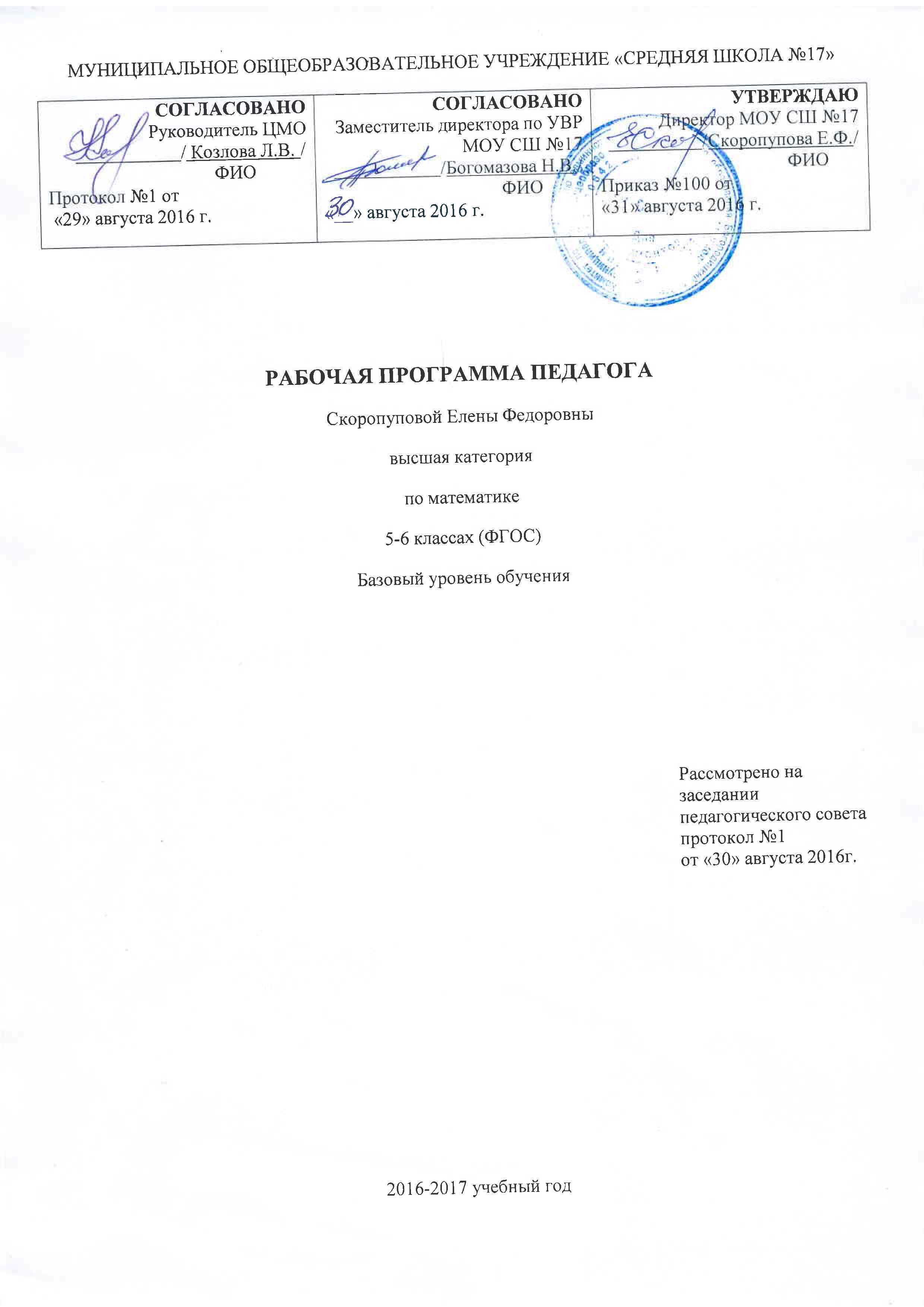 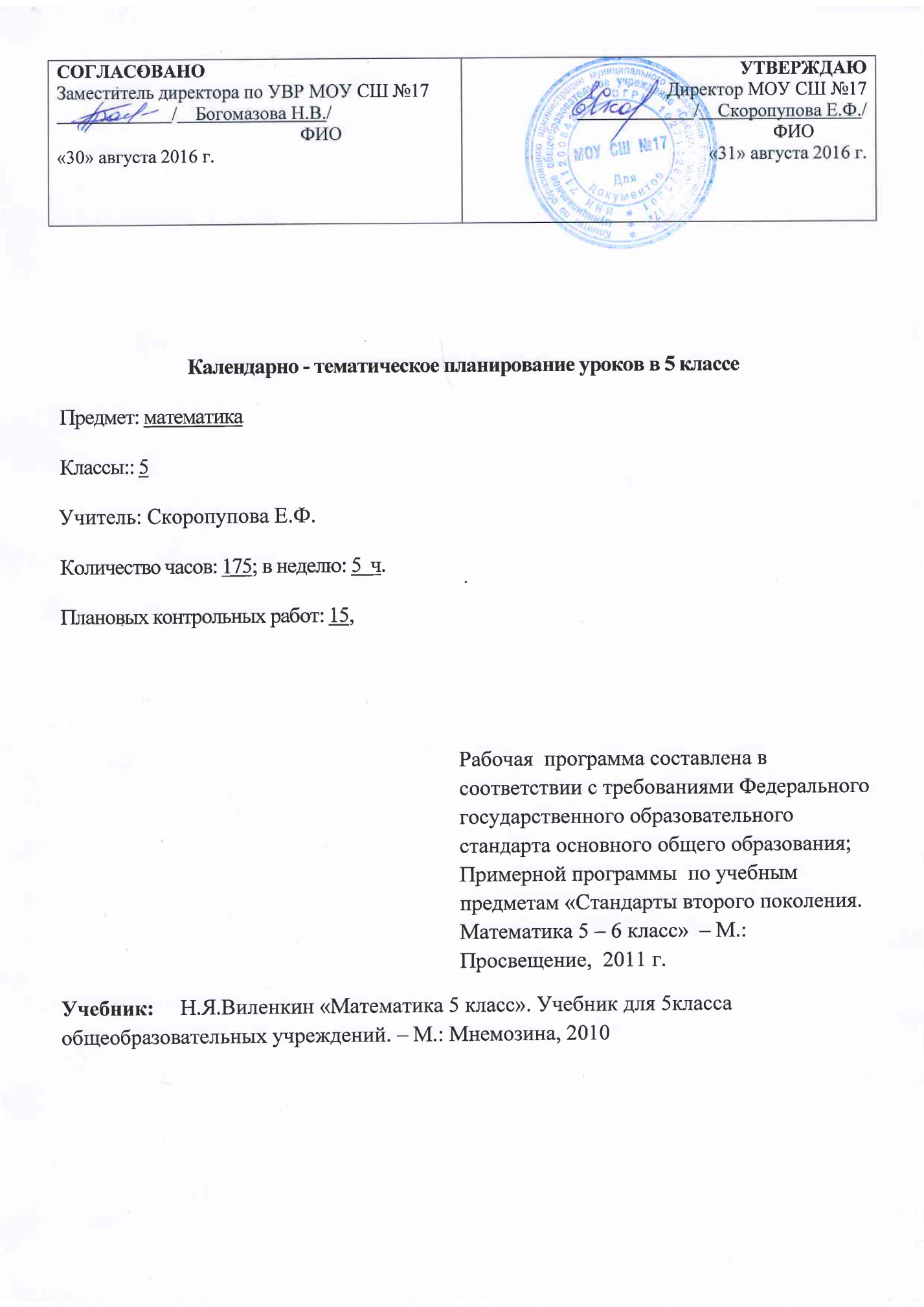 ПОЯСНИТЕЛЬНАЯ ЗАПИСКА Рабочие программы основного общего образования по математике для 5—6 классов составлены на основе Фундаментального ядра содержания общего образования и Требований к результатам освоения основной общеобразовательной программы основного общего образования, представленных в Федеральном государственном образовательном стандарте общего образования. В них также учитываются основные идеи и положения Программы развития и формирования универсальных учебных действий для основного общего образования. Сознательное овладение учащимися системой арифметических знаний и умений необходимо в повседневной жизни, для изучения смежных дисциплин и продолжения образования. Практическая значимость школьного курса математики 5—6 классов обусловлена тем, что объектом изучения служат количественные отношения действительного мира. Математическая подготовка необходима для понимания принципов устройства и использования современной техники, восприятия научных и технических понятий и идей. Математика — язык науки и техники. С её помощью моделируются и изучаются явления и процессы, происходящие в природе. Арифметика является одним из опорных предметов основной школы: она обеспечивает изучение других дисциплин. В первую очередь это относится к предметам естественнонаучного цикла, в частности к физике. Развитие логического мышления учащихся при обучении математике в 5—6 классах способствует усвоению предметов гуманитарного цикла. Практические умения и навыки арифметического характера необходимы для трудовой и профессиональной подготовки школьников. Развитие у учащихся правильных представлений о сущности и происхождении арифметических абстракций, о соотношении реального и идеального, о характере отражения математической наукой явлений и процессов реального мира, о месте арифметики в системе наук и роли математического моделирования в научном познании и в практике способствует формированию научного мировоззрения учащихся, а также формированию качеств мышления, необходимых для адаптации в современном информационном обществе. Требуя от учащихся умственных и волевых усилий, концентрации внимания, активности воображения, арифметика развивает нравственные черты личности (настойчивость, целеустремленность, творческую активность, самостоятельность, ответственность, трудолюбие, дисциплину и критичность мышления) и умение аргументировано отстаивать свои взгляды и убеждения, а также способность принимать самостоятельные решения. Активное использование и решение текстовых задач на всех этапах учебного процесса развивают творческие способности школьников. Изучение математики в 5—6 классах позволяет формировать умения и навыки умственного труда: планирование своей работы, поиск рациональных путей её выполнения, критическую оценку результатов. В процессе изучения математики школьники учатся излагать свои мысли ясно и исчерпывающе, лаконично и ёмко, приобретают навыки чёткого, аккуратного и грамотного выполнения математических записей. Важнейшей задачей школьного курса арифметики является развитие логического мышления учащихся. Сами объекты математических умозаключений и принятые в арифметике правила их конструирования способствуют формированию умений обосновывать и доказывать суждения, приводить чёткие определения, развивают логическую интуицию, кратко и наглядно раскрывают механизм логических построений и учат их применению. Показывая внутреннюю гармонию математики, формируя понимание красоты и изящества математических рассуждений, арифметика вносит значительный вклад в эстетическое воспитание учащихся.        ОБЩАЯ ХАРАКТЕРИСТИКА КУРСА МАТЕМАТИКИ В 5—6 КЛАССАХ В курсе математики 5—6 классов можно выделить следующие основные содержательные линии: арифметика; элементы алгебры; вероятность и статистика; наглядная геометрия. Наряду с этим в содержание включены две дополнительные методологические темы: множества и математика в историческом развитии, что связано с реализацией целей общеинтеллек- туального и общекультурного развития учащихся. Содержание каждой из этих тем разворачивается в содержательно - методическую линию, пронизывающую все основные содержательные линии. При этом первая линия — «Множества» — служит цели овладения учащимися некоторыми элементами универсального математического языка, вторая — «Математика 5 в историческом развитии» — способствует созданию общекультурного, гуманитарного фона изучения курса. Содержание линии «Арифметика» служит фундаментом для дальнейшего изучения учащимися математики и смежных дисциплин, способствует развитию не только вычислительных навыков, но и логического мышления, формированию умения пользоваться алгоритмами, способствует развитию умений планировать и осуществлять деятельность, направленную на решение задач, а также приобретению практических навыков, необходимых в повседневной жизни. Содержание линии «Элементы алгебры» систематизирует знания о математическом языке, показывая применение букв для обозначения чисел и записи свойств арифметических действий, а также для нахождения неизвестных компонентов арифметических действий. Содержание линии «Наглядная геометрия» способствует формированию у учащихся первичных представлений о геометрических абстракциях реального мира, закладывает основы формирования правильной геометрической речи, развивает образное мышление и пространственные представления. Линия «Вероятность и статистика» — обязательный компонент школьного образования, усиливающий его прикладное и практическое значение. Этот материал необходим прежде всего для формирования у учащихся функциональной грамотности — умения воспринимать и критически анализировать информацию, представленную в различных формах, понимать вероятностный характер многих реальных зависимостей, про- изводить простейшие вероятностные расчёты. Изучение основ комбинаторики позволит учащемуся осуществлять рассмотрение случаев, перебор и подсчёт числа вариантов, в том числе в простейших прикладных задачах. При изучении вероятности и статистики обогащаются представления о современной картине мира и методах его исследования, формируется понимание роли статистики как источника социально значимой информации, и закладываются основы вероятностного мышления.                                          МЕСТО КУРСА В УЧЕБНОМ ПЛАНЕ Базисный учебный (образовательный) план на изучение математики в 5—6 классах основной школы отводит 5 часов в неделю в течение каждого года обучения, всего 175 уроков. Учебное время может быть увеличено до 6 часов в неделю за счёт вариативной части Базисного плана. ЛИЧНОСТНЫЕ, МЕТАПРЕДМЕТНЫЕ И ПРЕДМЕТНЫЕ РЕЗУЛЬТАТЫ       ОСВОЕНИЯ СОДЕРЖАНИЯ КУРСА Программа позволяет добиваться следующих результатов освоения образовательной программы основного общего образования: личностные: 1) ответственного отношения к учению, готовности и способности, обучающихся к саморазвитию и самообразованию на основе мотивации к обучению и познанию; 2) формирования коммуникативной компетентности в общении и сотрудничестве со сверстниками, старшими и младшими в образовательной, учебно-исследовательской, творческой и других видах деятельности; 3) умения ясно, точно, грамотно излагать свои мысли в устной и письменной речи, понимать смысл поставленной задачи, выстраивать аргументацию, приводить примеры и контрпримеры; 4) первоначального представления о математической науке как сфере человеческой деятельности, об этапах её развития, о её значимости для развития цивилизации; 5) критичности мышления, умения распознавать логически некорректные высказывания, отличать гипотезу от факта; 6) креативности мышления, инициативы, находчивости, активности при решении арифметических задач; 7) умения контролировать процесс и результат учебной математической деятельности; 8) формирования способности к эмоциональному восприятию математических объектов, задач, решений, рассуждений; метапредметные: 1) способности самостоятельно планировать альтернативные пути достижения целей, осознанно выбирать наиболее эффективные способы решения учебных и познавательных задач; 2) умения осуществлять контроль по образцу и вносить необходимые коррективы; 3) способности адекватно оценивать правильность или ошибочность выполнения учебной задачи, её объективную трудность и собственные возможности её решения; 4) умения устанавливать причинно-следственные связи; строить логические рассуждения, умозаключения (индуктивные, дедуктивные и по аналогии) и выводы 5) умения создавать, применять и преобразовывать знаково-символические средства, модели и схемы для решения учебных и познавательных задач; 6) развития способности организовывать учебное сотрудничество и совместную деятельность с учителем и сверстниками: определять цели, распределять функции и роли участников, взаимодействовать и находить общие способы работы; умения работать в группе: находить общее решение и разрешать конфликты на основе согласования позиций и учёта интересов; слушать партнёра; формулировать, аргументировать и отстаивать своё мнение; 7) формирования учебной и общепользовательской компетентности в области использования информационно-коммуникационных технологий (ИКТ-компетентности); 8) первоначального представления об идеях и о методах математики как об универсальном языке науки и техники; 9) развития способности видеть математическую задачу в других дисциплинах, в окружающей жизни; 10) умения находить в различных источниках информацию, необходимую для решения математических проблем, и представлять её в понятной форме; принимать решение в условиях неполной и избыточной, точной и вероятностной информации; 11) умения понимать и использовать математические средства наглядности (рисунки, чертежи, схемы и др.) для иллюстрации, интерпретации, аргументации; 12) умения выдвигать гипотезы при решении учебных задач и понимания необходимости их проверки; 13) понимания сущности алгоритмических предписаний и умения действовать в соответствии с предложенным алгоритмом; 14) умения самостоятельно ставить цели, выбирать и создавать алгоритмы для решения учебных математических проблем; 15) способности планировать и осуществлять деятельность, направленную на решение задач исследовательского характера; предметные: 1) умения работать с математическим текстом (структурирование, извлечение необходимой информации), точно и грамотно выражать свои мысли в устной и письменной речи, применяя математическую терминологию и символику, использовать различные языки математики (словесный, символический, графический), развития способности обосновывать суждения, проводить классификацию; 2) владения базовым понятийным аппаратом: иметь представление о числе, дроби, процентах, об основных геометрических объектах (точка, прямая, ломаная, угол, многоугольник, многогранник, круг, окружность, шар, сфера и пр.), формирования представлений о статистических закономерностях в реальном мире и различных способах их изучения; 3) умения выполнять арифметические преобразования рациональных выражений, применять их для решения учебных математических задач и задач, возникающих в смежных учебных предметах; 4) умения пользоваться изученными математическими формулами; 5) знания основных способов представления и анализа статистических данных; умения решать задачи с помощью перебора всех возможных вариантов; 6) умения применять изученные понятия, результаты и методы при решении задач из различных разделов курса, в том числе задач, не сводящихся к непосредственному применению известных алгоритмов.                                           СОДЕРЖАНИЕ КУРСА                                                АРИФМЕТИКА Натуральные числа. Натуральный ряд. Десятичная система счисления. Арифметические действия с натуральными числами. Свойства арифметических действий. Понятие о степени с натуральным показателем. Квадрат и куб числа. Числовые выражения, значение числового выражения. Порядок действий в числовых выражениях, использование скобок. Решение текстовых задач арифметическими способами. Делители и кратные. Наибольший общий делитель; наименьшее общее кратное. Свойства делимости. Признаки делимости на 2, 3, 5, 9, 10. Простые и составные числа. Разложение натурального числа на простые множители. Деление с остатком. Дроби. Обыкновенные дроби. Основное свойство дроби. Сравнение обыкновенных дробей. Арифметические действия с обыкновенными дробями. Нахождение части от целого и целого по его части. Десятичные дроби. Сравнение десятичных дробей. Арифметические действия с десятичными дробями. Представление десятичной дроби в виде обыкновенной дроби и обыкновенной в виде десятичной. Отношение. Пропорция;  основное свойство пропорции. Проценты; нахождение про- центов от величины и величины по её процентам; выражение отношения в процентах. Решение текстовых задач арифметическими способами. Рациональные числа. Положительные и отрицательные числа, модуль числа. Изображение чисел точками координатной прямой; геометрическая интерпретация модуля числа. Множество целых чисел. Множество рациональных чисел. Сравнение рациональных чисел. Арифметические действия с рациональными числами. Свойства арифметических действий. Измерения, приближения, оценки. Зависимости между величинами. Единицы измерения длины, площади, объёма, массы, времени, скорости. Примеры зависимостей между величинами скорость, время, расстояние; производительность, время, работа; цена, количество, стоимость и др. Представление зависимостей в виде формул. Вычисления по формулам. Решение текстовых задач арифметическими способами.                                          ЭЛЕМЕНТЫ АЛГЕБРЫ Использование букв для обозначения чисел; для записи свойств арифметических действий. Буквенные выражения (выражения с переменными). Числовое значение буквенного выражения. Уравнение, корень уравнения. Нахождение неизвестных компонентов арифметических действий. Декартовы координаты на плоскости. Построение точки по её координатам, определение координат точки на плоскости. ОПИСАТЕЛЬНАЯ СТАТИСТИКА. ВЕРОЯТНОСТЬ. КОМБИНАТОРИКА. МНОЖЕСТВА Представление данных в виде таблиц, диаграмм. Понятие о случайном опыте и событии. Достоверное и невозможное события. Сравнение шансов. Решение комбинаторных задач перебором вариантов. Множество, элемент множества. Пустое множество. Подмножество. Объединение и пересечение множеств. Иллюстрация отношений между множествами с помощью диаграмм Эйлера — Венна.                                           НАГЛЯДНАЯ ГЕОМЕТРИЯ Наглядные представления о фигурах на плоскости: прямая, отрезок, луч, угол, ломаная, многоугольник, правильный многоугольник, окружность, круг. Четырёхугольник, прямоугольник, квадрат. Треугольник, виды треугольников. Изображение геометрических фигур. Взаимное расположение двух прямых, двух окружностей, прямой и окружности. Длина отрезка, ломаной. Периметр многоугольника. Единицы измерения длины. Измерение длины отрезка, построение отрезка заданной длины. Угол. Виды углов. Градусная мера угла. Измерение и построение углов с помощью транспортира. Понятие площади фигуры; единицы измерения площади. Площадь прямоугольника, квадрата. Равновеликие фигуры. Наглядные представления о пространственных фигурах: куб, параллелепипед, призма, пирамида, шар, сфера, конус, цилиндр. Изображение пространственных фигур. Примеры сечений. Многогранники, правильные многогранники. Примеры развёрток многогранников, цилиндра и конуса. Понятие объёма; единицы объёма. Объём прямоугольного параллелепипеда, куба. Понятие о равенстве фигур. Центральная, осевая и зеркальная симметрии. Изображение симметричных фигур.                           МАТЕМАТИКА В ИСТОРИЧЕСКОМ РАЗВИТИИИстория формирования понятия числа: натуральные числа, дроби, недостаточность рациональных чисел для геометрических измерений, иррациональные числа. Старинные системы записи чисел. Дроби в Вавилоне, Египте, Риме. Открытие десятичных дробей. Старинные системы мер. Десятичные дроби и метрическая система мер. Появление отрицательных чисел и нуля. Л. Магницкий. Л. Эйлер. ПЛАНИРУЕМЫЕ РЕЗУЛЬТАТЫ ИЗУЧЕНИЯ КУРСА МАТЕМАТИКИ В 5—6 КЛАССАХ Рациональные числа Ученик научится: 1) понимать особенности десятичной системы счисления; 2) владеть понятиями, связанными с делимостью натуральных чисел; 3) выражать числа в эквивалентных формах, выбирая наиболее подходящую в зависимости от конкретной ситуации; 4) сравнивать и упорядочивать рациональные числа 5) выполнять вычисления с рациональными числами, сочетая устные и письменные приёмы вычислений, применение калькулятора; 6) использовать понятия и умения, связанные с пропорциональностью величин, процентами в ходе решения математических задач и задач из смежных предметов, выполнять несложные практические расчёты. Ученик получит возможность: 1) познакомиться с позиционными системами счисления с основаниями, отличными от 10; 2) углубить и развить представления о натуральных числах и свойствах делимости; 3) научиться использовать приёмы, рационализирующие вычисления, приобрести привычку контролировать вычисления, выбирая подходящий для ситуации способ. Действительные числа Ученик научится: использовать начальные представления о множестве действительных чисел. Ученик получит возможность: 1) развить представление о числе и числовых системах от натуральных до действительных чисел; о роли вычислений в человеческой практике; 2) развить и углубить знания о десятичной записи действительных чисел (периодические и непериодические дроби). Измерения, приближения, оценки Ученик научится: использовать в ходе решения задач элементарные представления, связанные с приближёнными значениями величин. Ученик получит возможность: 1) понять, что числовые данные, которые используются для характеристики объектов окружающего мира, являются преимущественно приближёнными, что по записи приближённых значений, содержащихся в информационных источниках, можно судить о погрешности приближения; 2) понять, что погрешность результата вычислений должна быть соизмерима с погрешностью исходных данных.Наглядная геометрия Ученик научится: 1) распознавать на чертежах, рисунках, моделях и в окружающем мире плоские и пространственные геометрические фигуры; 2) распознавать развёртки куба, прямоугольного параллелепипеда, правильной пирамиды, цилиндра и конуса; 3) строить развёртки куба и прямоугольного параллелепипеда; 4) определять по линейным размерам развёртки фигуры линейные размеры самой фигуры и наоборот; 5) вычислять объём прямоугольного параллелепипеда. Ученик получит возможность: 1) вычислять объёмы пространственных геометрических фигур, составленных из прямоугольных параллелепипедов; 2) углубить и развить представления о пространственных геометрических фигурах; 3) применять понятие развёртки для выполнения практических расчётов.УМК Н. Я. Виленкина и др. «Математика, 5», «Математика, 6» 1. Математика: 5 кл. / Н. Я. Виленкин, В. И. Жохов, А. С. Чесноков, С. И. Шварцбурд. — М.: Мнемозина, 2012. 2. Чесноков А. С. Дидактические материалы по математике для 5 класса / А. С. Чесноков, К. И. Нешков. — М., 1990 и послед. издания. 3. Жохов В. И. Математика: контрольные работы: 5 кл. / В. И. Жохов, Л. Б. Крайнева. — М.: Мнемозина, 2011. 4. Жохов В. И. Математические диктанты: 5 кл. / В. И. Жохов. — М.: Мнемозина, 2006. 5. Жохов В. И. Математический тренажёр: 5 кл. / В. И. Жохов. — М.: Мнемозина, 2010. 6. Учебное интерактивное пособие к учебнику Н. Я. Виленкина, В. И. Жохова, А. С. Чеснокова, С. И. Шварцбурда «Математика. 5 класс». — М.: Мнемозина, 2008. 7. Жохов В. И. Программа. Планирование учебного мате- риала. Математика. 5—6 кл. / В. И. Жохов. — М.: Мнемозина, 2010. 8. Жохов В. И. Преподавание математики в 5—6 классах: методическое пособие для учителя / В. И. Жохов. — М., 1998 и послед. издания. 9. Математика: 6 кл. / Н. Я. Виленкин, В. И. Жохов, А. С. Чесноков, С. И. Шварцбурд. — М.: Мнемозина, 2012.78 10. Чесноков А. С. Дидактические материалы по матема- тике для 6 класса / А. С. Чесноков, К. И. Нешков. — М., 1991 и послед. издания. 11. Жохов В. И. Математика. Контрольные работы: 6 кл. / В. И. Жохов, Л. Б. Крайнева. — М.: Мнемозина, 2010. 12. Жохов В. И. Математические диктанты: 6 кл. / В. И. Жохов. — М.: Мнемозина, 2010. 13. Жохов В. И. Математический тренажёр: 6 кл. / В. И. Жохов. — М.: Мнемозина, 2010. 14. Учебное интерактивное пособие к учебнику Н. Я. Виленкина, В. И. Жохова, А. С. Чеснокова, С. И. Шварцбурда «Математика. 6 класс». — М.: Мнемозина, 2008Учебно-тематический планКалендарно  - тематическое планирование уроковПредмет: математика Класс: 5Учитель: Скоропупова Е.Ф.Количество часов: 175;   в неделю: 5.Плановых контрольных работ: 15Рабочая  программа составлена в соответствии с требованиями Федерального государственного образовательного стандарта основного общего образования;  Примерной программы  по учебным предметам «Стандарты второго поколения. Математика 5 – 6 класс»  – М.: Просвещение,  2011 г.Учебник:     Н.Я.Виленкин «Математика 5 класс». Учебник для 5класса общеобразовательных учреждений. – М.: Мнемозина, 2010Календарно  - тематическое планирование уроковПредмет: математика  Класс: 6Учитель: Скоропупова Е.Ф.Количество часов: 175;   в неделю: 5.Плановых контрольных работ: 15                          Рабочая  программа составлена в соответствии с требованиями Федерального государственного образовательного стандарта основного общего образования,  Примерной программы  по учебным предметам «Стандарты второго поколения. Математика 5 – 9 класс»  – М.: Просвещение,  2011 г.Учебник: Н.Я.Виленкин «Математика 6 класс». Учебник для 6 класса общеобразовательных учреждений. – М.: Мнемозина, 2010Тематическое планирование 6 класс.Интернет – ресурсы:Сайты для учащихся:Интерактивный учебник. Математика 6 класс. Правила, задачи, примеры http://www.matematika-na.ruЭнциклопедия для детей  http://the800.info/yentsiklopediya-dlya-detey-matematika Энциклопедия по математикеhttp://www.krugosvet.ru/enc/nauka_i_tehnika/matematika/MATEMATIKA.htmlСправочник по математике для школьников http://www.resolventa.ru/demo/demomath.htm Математика он-лайн http://uchit.rastu.ru Сайты для учителя:Педсовет, математика http://pedsovet.su/load/135 Учительский портал. Математика http://www.uchportal.ru/load/28 Уроки. Нет. Для учителя математики, алгебры, геометрииhttp://www.uroki.net/docmat.htmВидеоуроки по математике – 6  класс , UROKIMATEMAIKI.RU ( Игорь Жаборовский )Электронный учебникЭлектронное пособие. Математика, поурочные планы 5-6 классы. Издательство  « Учитель»Тренажер по математике к учебнику Н. Я. Виленкина и др. Издательство « Экзамен»Я иду на урок математики (методические разработки).- Режим доступа:www.festival.1september.ruЕдиная коллекция образовательных ресурсов. -  Режим  доступа: http://school-collection.edu.ru/Федеральный центр информационно – образовательных ресурсов . – Режим доступа:http://fcior.edu.ru/Техническое обеспечение образовательного процессаМатериальное обеспечение кабинетов:Мультимедийный  компьютер; Проектор; Экран; Интернет; Интерактивная доска Программное обеспечениеОперационная система Windows 98/Me(2000/XP)Текстовый редактор MS WordКалендарно-тематическое планированиеУИНМ – урок изучения нового материала.УЗПМ – урок закрепления пройденного материала.УКЗ – урок контроля знаний.УОСЗ – урок обобщения и систематизации знаний.РазделТемаКоличество часовВ том числе, контр. раб.Фаза запуска (совместное проектирование и  планирование учебного года)Фаза запуска (совместное проектирование и  планирование учебного года)Фаза запуска (совместное проектирование и  планирование учебного года)Фаза запуска (совместное проектирование и  планирование учебного года)IПовторение курса математики начальной школы51Фаза постановки и решения системы учебных задачФаза постановки и решения системы учебных задачФаза постановки и решения системы учебных задачФаза постановки и решения системы учебных задачIIНатуральные числа и шкалы141IIIСложение и вычитание натуральных чисел202IVУмножение и деление натуральных чисел222VПлощади и объемы141VIОбыкновенные дроби202VIIДесятичные дроби. Сложение и вычитание десятичных дробей151VIIIУмножение и деление десятичных дробей202IXИнструменты для вычислений и измерений202Рефлексивная фазаРефлексивная фазаРефлексивная фазаРефлексивная фазаXИтоговое повторение, демонстрация личных достижений учащихся221Резерв3Итого17515№п/пТема урокаОсновное содержание темы, термины и понятияТип урока/Формы работыПредметный результатПознавательные УУДРегулятивные УУДКоммуникативные УУДКалендарные срокиФаза запуска (совместное проектирование и  планирование учебного года)Фаза запуска (совместное проектирование и  планирование учебного года)Фаза запуска (совместное проектирование и  планирование учебного года)Фаза запуска (совместное проектирование и  планирование учебного года)Фаза запуска (совместное проектирование и  планирование учебного года)Фаза запуска (совместное проектирование и  планирование учебного года)Фаза запуска (совместное проектирование и  планирование учебного года)Фаза запуска (совместное проектирование и  планирование учебного года)Фаза запуска (совместное проектирование и  планирование учебного года)Фаза запуска (совместное проектирование и  планирование учебного года)"В математике нет символов для неясных мыслей""В математике нет символов для неясных мыслей""В математике нет символов для неясных мыслей""В математике нет символов для неясных мыслей""В математике нет символов для неясных мыслей""В математике нет символов для неясных мыслей""В математике нет символов для неясных мыслей""В математике нет символов для неясных мыслей"5 ч11Числа и величины. Арифметические действияИстория появления чисел. Натуральные числа и нуль. Величины и их измерение. Арифметические действия с целыми неотрицательными числами. Связь между сложением и вычитанием, умножением и делением. Различные способы проверки правильности вычисленийВводный урокСоставляют числовые выражения. Выполняют арифметические действия с натуральными числами. Проверяют правильность вычислений. Читают и записывают натуральные числаВыделяют и формулируют познавательную цель. Осознанно и произвольно строят речевые высказывания в устной и письменной формеСтавят учебную задачу на основе соотнесения того, что уже известно и усвоено, и того, что еще неизвестноС достаточной полнотой и точностью выражают свои мысли в соотоветствии с задачами и условиями коммуникации22Геометрические фигуры. Геометрические величины. Пространственные отношенияГеометрические тела и фигуры. Пространственные отношения. Измерение геометрических величин. Измерительные и чертежные инструментыКомплексное применение ЗУН и СУД, сформированных в начальной школеРаспознают и изображают точку, отрезок, угол, треугольник и прямоугольник. Вычисляют периметр треугольника и прямоугольникаВыделяют и формулируют проблему. Выбирают основания и критерии для сравнения, сериации, классификации объектовВыделяют и осознают то, что уже усвоено и что еще подлежит усвоениюУстанавливают рабочие отношения, учатся эффективно сотрудничать и способствовать продуктивной кооперации33Текстовые задачи. Работа с информациейАнализ условия текстовой задачи. Моделирование связей между данными и искомым. Составление плана решения. Запись решения по действиям и в виде выражения. Приемы проверки правильности ответаКомплексное применение ЗУН и СУД, сформированных в начальной школеЗаписывают условие задачи в виде схемы. Составляют план решения. Находят ответ и проверяют его правильность. Составляют задачи по на основании неполных данных, приведенных в виде рисунка, схемы, текстаВосстанавливают предметную ситуацию, описанную в задаче, путем переформулирования, упрощенного пересказа текста, с выделением только существенной для решения задачи информацииПринимают познавательную цель, сохраняют ее при выполнении учебных действий, регулируют процесс их выполнения и четко выполняют требованияОписывают содержание совершаемых действий с целью ориентировки предметно-практической или иной деятельности44Стартовая диагностикаАрифметические действия с числами и числовыми выражениями. Текстовые задачи. Распознавание и изображение геометрических фигур. Графики, таблицы, диаграммыПроведение стартовой работыДемонстрируют математические знания и умения, сформированные в начальной школеВыражают структуру задачи разными средствами. Выбирают наиболее эффективные способы решения задачи в зависимости от конкретных условийОценивают  достигнутый  результатРегулируют собственную деятельность посредством письменной речи55"Найти себя невозможно  себя можно только создать!"Обсуждение результатов диагностической работы. Задачи "на разрыв". Определение границы знания и незнания, фиксация задач года в форме "карты знаний"Оценивают результаты стартовой работы. Составляют "карту знаний", отмечают на ней "белые пятна", личные затруднения и направления возможного движенияСтруктурируют знания. Выражают смысл ситуации различными средствами (рисунки, символы, схемы, знаки)Выделяют и осознают то, что уже усвоено и что еще подлежит усвоению, осознают качество и уровень усвоенияУмеют представлять конкретное содержание и сообщать его в письменной и устной формеФаза постановки и решения системы учебных задачФаза постановки и решения системы учебных задачФаза постановки и решения системы учебных задачФаза постановки и решения системы учебных задачФаза постановки и решения системы учебных задачФаза постановки и решения системы учебных задачФаза постановки и решения системы учебных задачФаза постановки и решения системы учебных задачФаза постановки и решения системы учебных задачФаза постановки и решения системы учебных задачНатуральные числа и шкалыНатуральные числа и шкалыНатуральные числа и шкалыНатуральные числа и шкалыНатуральные числа и шкалыНатуральные числа и шкалыНатуральные числа и шкалыНатуральные числа и шкалы14 ч61Натуральные числаЦифры и числа. Множество натуральных чисел. Классы и разряды. Большие числа. Порядок действий. Составление выражений при решении задач. Знакомство с комбинаторными методами (размещение с повторениями)Урок изучения и первичного закрепления новых ЗУН, СУД/ Эвристическая беседаОписывают свойства натурального ряда. Читают и записывают натуральные числа, сравнивают и упорядочивают их.  Выбирают и располагают элементы в соответствии с заданными условиями. Подсчитывают количество возможных комбинаций элементовВыделяют и формулируют познавательную цель. Анализируют объект, выделяя существенные и несущественные признакиПредвосхищают результат и уровень усвоенияПланируют общие способы работы. Умеют (или развивают способность) с помощью вопросов добывать недостающую информацию72Отрезок. Длина отрезка. ТреугольникОтрезок. Обозначение отрезков. Измерение длин. Треугольник. Многоугольник. Точки. Расположение точек по отношению к геометрическим фигурам. Сравнение длин отрезков, нахождение/построение отрезков, равных даннымУрок изучения и первичного закрепления новых ЗУН, СУД/ Эвристическая беседаРаспознают на чертежах, рисунках, в окружающем мире геометрические фигуры, конфигурации фигур (плоские и пространственные). Измеряют с помощью инструментов и сравнивают длины отрезков и величины углов. Строят логические цепи рассуждений. Выбирают основания и критерии для сравнения, сериации, классификации объектовСличают способ и результат своих действий с заданным эталоном, обнаруживают отклонения и отличия от эталонаВступают в диалог, участвуют в коллективном обсуждении проблем, учатся владеть монологической и диалогической формами речи в соответствии с грамматическими и синтаксическими нормами83Отрезок. Длина отрезка. ТреугольникПостроение отрезков, треугольников и многоугольников в соответствии с заданными условиями. Измерение длин сторон. Составление геометрических фигур из заданных отрезков. Перестановки и размещенияУрок закрепления и совершенствования ЗУН, СУД/ ПрактикумПриводят примеры аналогов геометрических фигур в окружающем мире. Изображают геометрические фигуры на клетчатой бумаге. Решают задачи на нахождение длин отрезков, периметров многоугольниковВыдвигают и обосновывают гипотезы, предлагают способы их проверки. Строят логические цепи рассужденийВносят коррективы и дополнения в способ своих действий в случае расхождения эталона, реального действия и его продуктаРаботают в группе. Адекватно используют речевые средства для аргументации своей позиции. Умеют слушать и слышать друг друга94Плоскость. Прямая. ЛучПлоскость. Прямая, как результат пересечения двух плоскостей. Единственность прямой, проведенной через две точки. Пересечение прямых. Луч. Начало лучаУрок изучения и первичного закрепления новых ЗУН, СУД/ Эвристическая беседаМоделируют геометрические объекты, используя бумагу, пластелин, проволоку и др. Изображают геометрические фигуры и их конфигурации от руки и с использованием чертежных инструментовВыделяют объекты и процессы с точки зрения целого и частей. Выбирают вид графической модели, адекватной выделенным смысловым единицамСоставляют план и последовательность действийС достаточной полнотой и точностью выражают свои мысли в соотоветствии с задачами и условиями коммуникации105Плоскость. Прямая. ЛучВзаимное расположение точек, прямых, плоскостей. Возможные комбинации расположения, пересечение и объединение множеств точекУрок закрепления и совершенствования ЗУН, СУД/ ПрактикумРаспознают на чертежах, рисунках, в окружающем мире геометрические фигуры, конфигурации фигур (плоские и пространственные)Выражают смысл ситуации различными средствами (рисунки, символы, схемы, знаки)Сличают свой способ действия с эталономРаботают в группе. Используют адекватные языковые средства для отображения своих мыслей и побуждений116Шкалы и координатыИзмерение различных величин. Измерительные инструменты. Шкалы. Деления, цена деления. Урок закрепления и совершенствования ЗУН, СУД/ Эвристическая беседаИзмеряют с помощью инструментов и сравнивают длины отрезков. Выражают одни единицы измерения длин через другиеВыделяют количественные характеристики объектов, заданные словамиСличают способ и результат своих действий с заданным эталоном, обнаруживают отклонения от эталонаУмеют (или развивают способность) брать на себя инициативу в организации совместного действия127Шкалы и координатыКоординаты. Координатный луч. Измерение расстояний между точками с помощью координатного луча. Сравнение длин отрезковУрок закрепления и совершенствования ЗУН, СУД/ ПрактикумИзображают координатный луч, находят координаты изображенных на нем точек и изображают точки с заданными координатамиВыбирают знаково-символические средства для построения модели. Умеют выбирать обобщенные стратегии решения задачиОценивают  достигнутый  результатОбмениваются знаниями между членами группы для принятия эффективных совместных решений138Меньше или большеСравнение чисел с одинаковым количеством знаков. Сравнение чисел по расположению на координатной прямой. Двойные неравенстваУрок изучения и первичного закрепления новых ЗУН, СУД/ Эвристическая беседаСравнивают натуральные числа. Записывают результаты сравнения. Отмечают на координатном луче числа, заданные буквенными неравенствамиВыражают смысл ситуации различными средствами (рисунки, символы, схемы, знаки)Вносят коррективы и дополнения в способ своих действийВступают в диалог, учатся владеть разными формами речи в соответствии с грамматическими и синтаксическими нормами149Меньше или большеСортировка по возрастанию и убыванию. Текстовые задачи, содержащие условия "меньше на.." или "больше на...".Урок закрепления и совершенствования ЗУН, СУД/ ПрактикумРешают задачи с использованием неравенств. Используют координатный луч для записи условия, решения и ответа задачи Выполняют операции со знаками и символами. Выражают структуру задачи разными средствамиСличают способ и результат своих действий с заданным эталоном, обнаруживают отклоненияОпределяют цели и функции участников, учатся брать на себя инициативу в организации совместного действия1510Натуральные числа и шкалыДесятичная система счисления. Другие системы счисления. Натуральный ряд. Порядок действий. Координатный луч. Плоскость, прямая, точка, отрезок и треугольникУрок комплексного применения ЗУН, СУД/ Игра-путешествиеОписывают свойства натурального ряда. Исследуют простейшие числовые закономерности, проводят числовые эксперименты (в том числе с использованием калькулятора, компьютера)Выражают структуру задачи разными средствами. Выбирают, сопоставляют и обосновывают способы решения задачиОсознают качество и уровень усвоенияУстанавливают рабочие отношения, учатся эффективно сотрудничать и способствовать продуктивной кооперации1611Натуральные числа и шкалыДесятичная система счисления. Другие системы счисления. Натуральный ряд. Порядок действий. Координатная прямая. Плоскость, прямая, точка, отрезок и треугольник. Решение текстовых задачУрок обобщения и систематизации ЗУН, СУД/ Моделирующая играМоделируют несложные зависимости с помощью формул; выполняют вычисления по формулам. Используют знания о зависимостях между величинами (скорость, время, расстояние; работа, производительность, время и т.п.) при решении текстовых задачСтруктурируют знания. Осознанно и произвольно строят речевые высказывания в устной и письменной форме. Строят логические цепи рассужденийВыделяют и осознают то, что уже усвоено и что еще подлежит усвоению, осознают качество и уровень усвоенияРазвивают умение интегрироваться в группу сверстников и строить продуктивное взаимодействие со сверстниками и взрослыми1712Натуральные числа и шкалыСравнение натуральных чисел. Сравнение объектов, параметры которых выражаются с помощью натуральных чисел. Построение прямых, отрезков, лучей и точек: определение их взаимного расположенияУрок самоконтроля и коррекции ЗУН, СУД / Урок-консультацияАнализируют и осмысливают текст задачи, моделируют условие с помощью схем, рисунков, реальных предметов; строят логическую цепочку рассуждений; критически оценивают полученный ответ, осуществляют самоконтроль, проверяя ответ на соответствие условию Осуществляют поиск и выделение необходимой информации. Проводят анализ способов решения задачи с точки зрения их рациональности и экономичностиВносят коррективы и дополнения в способ своих действий в случае расхождения эталона, реального действия и его продуктаУчатся управлять поведением партнера - убеждать его, контролировать, корректировать и оценивать его действия1813Контрольная работа № 1Построение отрезков заданной длины. Изображение прямых, лучей, отрезков и точек. Сравнение натуральных чиселУрок контроля ЗУН и СУДДемонстрируют умение решать задачи, применяя знание свойств натурального ряда, умение изображать заданные геометрические фигурыВыбирают наиболее эффективные способы решения задачи в зависимости от конкретных условийОсознают качество и уровень усвоения. Оценивают  достигнутый  результатРегулируют собственную деятельность посредством письменной речи1914Как возникла арифметикаСчет у первобытных народов. Возникновение первых геометрических понятий. Где и как появились первые измерительные инструментыУрок развернутого оценивания / Презентация знанийОценивают качество усвоения темыОриентируются и воспринимают тексты художественного, научного, публицистического и официально-делового стилейСамостоятельно формулируют познавательную цель и строят действия в соответствии с нейУмеют представлять конкретное содержание и сообщать его в письменной и устной формеСложение и вычитание натуральных чиселСложение и вычитание натуральных чиселСложение и вычитание натуральных чиселСложение и вычитание натуральных чиселСложение и вычитание натуральных чиселСложение и вычитание натуральных чиселСложение и вычитание натуральных чиселСложение и вычитание натуральных чисел20 ч201Сложение натуральных чисел и его свойстваПереместительное и сочетательное свойства сложения. Демонстрация свойств сложения с помощью координатного лучаУрок закрепления и совершенствования ЗУН, СУДФормулируют свойства арифмитических действий;  преобразовывают на их основе числовые выраженияВыбирают знаково-символические средства для построения модели. Выполняют операции со знаками и символамиСтавят учебную задачу на основе соотнесения того, что уже усвоено, и того, что еще неизвестноС достаточной полнотой и точностью выражают свои мысли в соотоветствии с задачами и условиями коммуникации212Сложение натуральных чисел и его свойстваРешение текстовых задач, задач на сложение временных отрезков, длин, объемов, площадей и массУрок комплексного применения ЗУН, СУДАнализируют и осмысливают текст задачи, переформулируют условие, извлекают необходимую информациюМоделируют условие с помощью схем, рисунков, реальных предметов; строят логическую цепочку рассужденийКритически оценивают полученный ответ, осуществляют самоконтроль, проверяя ответ на соответствие условиюРаботают в группе. Описывают содержание совершаемых действий с целью ориентировки предметно-практической или иной деятельности223ВычитаниеРазность, вычитаемое и уменьшаемое. Свойство вычитания суммы из числа. Свойство вычитания числа из суммыУрок закрепления и совершенствования ЗУН, СУДФормулируют свойства арифмитических действий;  преобразовывают на их основе числовые выраженияВыражают смысл ситуации различными средствами (рисунки, символы, схемы, знаки)Составляют план и последовательность действийУчатся с помощью вопросов добывать недостающую информацию234ВычитаниеВычитание на координатном луче. Решение текстовых задачУрок комплексного применения ЗУН, СУДАнализируют и осмысливают текст задачи, переформулируют условие, извлекают необходимую информациюМоделируют условие с помощью схем, рисунков, реальных предметов; строят логическую цепочку рассужденийКритически оценивают полученный ответ, проверяют его на соответствие условиюРаботают в группе. Учатся аргументировать и отстаивать свою точку зрения. 245Свойства сложения и вычитания натуральных чиселСложение и вычитание натуральных чисел. Способы вычисления площадей заданных фигур. Сложение и вычитание с помощью координатного лучаУрок обобщения и систематизации ЗУН, СУДВыполняют вычисления, применяя свойства арифметических действий. Выражают одни единицы измерения площади в других единицахСтруктурируют знания. Осознанно и произвольно строят речевые высказывания в устной и письменной форме. Строят логические цепи рассужденийВносят коррективы и дополнения в способ своих действийС достаточной полнотой и точностью выражают свои мысли в соотоветствии с задачами и условиями коммуникации256Свойства сложения и вычитания натуральных чиселПрименение свойств сложения и вычитания при нахождении значений выражений и решении текстовых задачУрок обобщения и систематизации ЗУН, СУДОсознанно применяют свойства свойства сложения и вычитания при решении текстовых задач и нахождении значений выраженийУстанавливают причинно-следственные связи. Составляют целое из частей, самостоятельно достраивая, восполняя недостающие компонентыВносят коррективы и дополнения в способ своих действийУмеют представлять конкретное содержание и сообщать его в письменной и устной форме267Контрольная работа № 2Сложение и вычитание многозначных чисел в пределах миллиона. Применение свойств сложения и вычитанияУрок контроля  ЗУН, СУДДемонстрируют умение решать задачи, применяя свойства сложения и вычитания; складывать и вычитать многозначные числаВыбирают наиболее эффективные способы решения задачи в зависимости от конкретных условийОсознают качество и уровень усвоения. Оценивают  достигнутый  результатОписывают содержание совершаемых действий278Числовые и буквенные выраженияЧисловые и буквенные выражения. Значения букв, значение выражения. Составление буквенных выраженийУрок изучения и первичного закрепления новых ЗУН, СУДЧитают и записывают буквенные выражения, составляют буквенные выражения по условиям задачВыбирают знаково-символические средства для построения моделиСамостоятельно формулируют познавательную цель и строят действия в соответствии с нейУмеют (или развивают способность) с помощью вопросов добывать недостающую информацию289Числовые и буквенные выраженияСоставление числовых и буквенных выражений. Изображение на координатном луче точек, координаты которых заданы буквенными выражениямиУрок закрепления и совершенствования ЗУН, СУДЧитают и записывают буквенные выражения, составляют буквенные выражения по условиям задач. Вычисляют числовое значение буквенного выражения при заданных значениях буквВыполняют операции со знаками и символами. Самостоятельно создают алгоритмы деятельности при решении проблем творческого и поискового характераСличают способ и результат своих действий с заданным эталоном, обнаруживают отклонения и отличия от эталонаОбмениваются знаниями между членами группы, учатся эффективно сотрудничать и способствовать продуктивной кооперации2910Буквенная запись свойств сложения и вычитанияПереместительное и сочетательное свойства сложения. Свойство вычитания суммы из числа и числа из суммы. Свойства нуляУрок закрепления и совершенствования ЗУН, СУДУпрощают буквенные выражения, используя свойства сложения и вычитания, свойства нуляСтроят логические цепи рассуждений. Составляют целое из частей, самостоятельно достраивая, восполняя недостающие компонентыВносят коррективы и дополнения в способ своих действийРазвивают умение интегрироваться в группу сверстников и строить продуктивное взаимодействие со сверстниками3011Буквенная запись свойств сложения и вычитанияУпрощение буквенных выражений. Составление двойных неравенств. Решение текстовых задачУрок комплексного применения ЗУН, СУДУпрощают буквенные выражения, используя свойства сложения и вычитания, составляют двойные неравенстваВыделяют обобщенный смысл и формальную структуру задачи. Умеют заменять термины определениямиВносят коррективы и дополнения в способ своих действийОписывают содержание совершаемых действий3112УравнениеУравнение. Корень уравнения. Запись уравнений. Решение уравненийУрок изучения и первичного закрепления новых ЗУН, СУДСоставляют уравнения по условиям задач. Решают простейшие уравнения на основе зависимостей между компонентами арифметических действийВыделяют формальную структуру задачи. Анализируют условия и требования задачиОпределяют последовательность промежуточных целей с учетом конечного результатаУмеют представлять конкретное содержание и сообщать его в письменной и устной форме3213УравнениеСоставление уравнений при решении текстовых задач. Решение уравненийУрок закрепления и совершенствования ЗУН, СУДСоставляют уравнения по условиям задач. Решают простейшие уравненияВыражают структуру задачи разными средствамиСличают свой способ действия с эталономРаботают в группе3314УравнениеСоставление уравнений по тексту, по рисунку, по схеме. Составление текстов, схем и рисунков для уравненийУрок закрепления и совершенствования ЗУН, СУДСоставляют уравнения по условиям задач. Составляют задачи, решением которых могут быть заданные уравнения. Решают простейшие уравненияВыбирают знаково-символические средства для построения моделиВносят коррективы и дополнения в способ своих действийС достаточной полнотой и точностью выражают свои мысли в соотоветствии с задачами и условиями коммуникации3415Сложение и вычитание натуральных чиселСоставление числовых, буквенных выражений и уравнений для описания конкретно-практических ситуаций. Вычисление значений выражений. Нахождение корней уравнения. Применение свойств сложения и вычитания, свойств нуля при решении задач. Решение уравнений. Решение текстовых задач с помощью уравненийУрок обобщения и систематизации ЗУН, СУДЧитают и записывают буквенные выражения, составляют буквенные выражения по условиям задач. Вычисляют числовое значение буквенного выражения при заданных значениях букв. Составляют уравнения по условиям задач. Решают простейшие уравнения на основе зависимостей между компонентами арифметических действийВыделяют количественные характеристики объектов, заданные словами. Умеют заменять термины определениями. Выделяют объекты и процессы с точки зрения целого и частей. Выполняют операции со знаками и символами. Выбирают, сопоставляют и обосновывают способы решения задачи. Умеют выбирать обобщенные стратегии решения задачиВыделяют и осознают то, что уже усвоено и что еще подлежит усвоениюПроявляют готовность оказывать помощь и эмоциональную поддержку другим3516Сложение и вычитание натуральных чиселУрок комплексного применения ЗУН, СУДВносят коррективы и дополнения в способ своих действийУчатся аргументировать и отстаивать свою точку зрения3617Сложение и вычитание натуральных чиселУрок комплексного применения ЗУН, СУДВносят коррективы и дополнения в способ своих действийРазвивают способность брать на себя инициативу3718Сложение и вычитание натуральных чиселУрок комплексного применения ЗУН, СУДВносят коррективы и дополнения в способ своих действийУчатся управлять поведением партнера - контролировать, корректировать и оценивать его действия3819Контрольная работа № 3Урок контроля и коррекции ЗУНОсознают качество и уровень усвоения. Оценивают  достигнутый  результатУмеют представлять конкретное содержание и сообщать его в письменной форме3920Как возникла арифметика. Натуральные числа в природеИстория возникновения натуральных чисел. Бесконечность ряда натуральных чисел. Магические числаУрок развернутого оценивания / Презентация знанийОценивают качество усвоения темыУмеют выбирать смысловые единицы текста и устанавливать отношения между нимиСамостоятельно формулируют познавательную цель и строят действия в соответствии с нейУмеют (или развивают способность) брать на себя инициативу в организации совместного действияУмножение и деление натуральных чиселУмножение и деление натуральных чиселУмножение и деление натуральных чиселУмножение и деление натуральных чиселУмножение и деление натуральных чиселУмножение и деление натуральных чиселУмножение и деление натуральных чиселУмножение и деление натуральных чисел22 ч401Умножение натуральных чисел и его свойстваСмысл умножения. Компоненты умножения. Буквенная запись свойств умноженияУрок закрепления и совершенствования ЗУН, СУДФормулируют свойства умножения; записывают их с помощью букв, преобразовывают на их основе числовые выраженияВыделяют и формулируют познавательную цель. Выбирают знаково-символические средства для построения моделиСоставляют план и последовательность действийУстанавливают рабочие отношения, учатся эффективно сотрудничать и способствовать продуктивной кооперации412Умножение натуральных чисел и его свойстваУпрощение буквенных выражений с использованием свойств умноженияУрок комплексного применения ЗУН, СУДМоделируют несложные зависимости с помощью формул; выполняют вычисления по формулам, используя свойства арифметических действийВыполняют операции со знаками и символами. Выражают структуру задачи разными средствамиСличают свой способ действия с эталономС достаточной полнотой и точностью выражают свои мысли в соотоветствии с задачами и условиями коммуникации423ДелениеКомпоненты деления. Свойства деления. Алгоритм проверки правильности решенияУрок закрепления и совершенствования ЗУН, СУДФормулируют определения делителя и кратного, простого и составного числаСтроят логические цепи рассуждений. Самостоятельно создают алгоритмы деятельностиСоставляют план и последовательность действийПланируют общие способы работы 434ДелениеДеление "уголком". Упрощение буквенных выражений и решение уравнений, содержащих действие деленияУрок комплексного применения ЗУН, СУДНаходят неизвестные компоненты действий деления и умножения, делят многозначные числа методом "уголка"Выражают структуру задачи разными средствами. Выбирают, сопоставляют и обосновывают способы решения задачиСличают свой способ действия с эталономУмеют представлять конкретное содержание и сообщать его в письменной и устной форме445Деление с остаткомКомпоненты действия деления с остатком: делимое, делитель, частное, остатокУрок изучения и первичного закрепления новых ЗУН, СУДВыполняют деление с остатком. Находят делимое по неполному частному, делителю и остаткуВыделяют и формулируют познавательную цельСоставляют план и последовательность действийРазвивают способность с помощью вопросов добывать недостающую информацию456Деление с остаткомНахождение неизвестных компонентов деления с остатком. Решение текстовых задачУрок закрепления и совершенствования ЗУН, СУДВыполняют деление с остатком. Находят делимое по неполному частному, делителю и остаткуВыполняют операции со знаками и символами. Выбирают наиболее эффективные способы решения задачиВносят коррективы и дополнения в способ своих действийПроявляют готовность оказывать помощь и эмоциональную поддержку партнерам467Умножение и деление натуральных чиселСмысл действий деления и умножения. Порядок выполнения действий. Вычисление значений числовых и буквенных выражений. Уравнения, содержащие все арифметические действия  Свойства умножения и деления. Алгоритм проверки правильности вычисленийУрок обобщения и систематизации ЗУН, СУДДелят и умножают натуральные числа в пределах класса тысяч. Применяют свойства деления и умножения, связанные с 0 и 1. Выполняют деление с остатком. Доказывают и опровергают с помощью контрпримеров утверждения о делимости чисел. Классифицируют натуральные числа (четные и нечетные, по остаткам от деления на 3 и т.п.). Структурируют знания. Строят логические цепи рассуждений. Вносят коррективы и дополнения в способ своих действийРазвивают умение строить продуктивное взаимодействие со сверстниками478Умножение и деление натуральных чиселУрок комплексного применения ЗУН, СУДВосстанавливают предметную ситуацию, описанную в задаче,  с выделением только существенной для решения задачи информации Сличают способ и результат своих действий с заданным эталоном, обнаруживают отклонения и отличияРегулируют собственную деятельность посредством речевых действий489Умножение и деление натуральных чиселУрок комплексного применения ЗУН, СУДУмеют выводить следствия из имеющихся в условии задачи данныхВносят коррективы и дополнения в способ своих действийРегулируют собственную деятельность посредством речевых действий4910Контрольная работа № 4Урок контроля и коррекции ЗУНОсознанно и произвольно строят речевые высказывания в письменной формеОсознают качество и уровень усвоения. Оценивают  достигнутый  результатОписывают содержание совершаемых действий5011Упрощение выраженийУпрощение выражений с применением распределительного и сочетательного свойств умноженияУрок закрепления и совершенствования ЗУН, СУДУпрощают выражения, применяя свойства умножения. Решают уравнения, применяя его упрощение. Читают и записывают буквенные выражения, составляют уравнения по условиям задач.  Выделяют обобщенный смысл и формальную структуру задачиСличают свой способ действия с эталономПланируют общие способы работы5112Упрощение выраженийСоставление и решение уравненийУрок закрепления и совершенствования ЗУН, СУДВыделяют количественные характеристики объектов, заданные словамиСоставляют план и последовательность действийРазвивают способность брать на себя инициативу в организации совместного действия5213Порядок выполнения действийДействия первой и второй ступени. Порядок выполнения действий. Программа вычисления выражения, команды, схемыУрок изучения и первичного закрепления новых ЗУН, СУДОпределяют и указывают порядок выполнения действий в выражении. Составляют схемы вычислений. Составляют выражения для заданных схем вычисления. Упрощают числовые и буквенные выражения, решают уравненияВыполняют операции со знаками и символами. Проводят анализ способов решения задачи с точки зрения их рациональности и экономичностиСоставляют план и последовательность действийРазвивают способность с помощью вопросов добывать недостающую информацию5314Порядок выполнения действийСоставление схем вычислений. Упрощение выражений. решение уравнений. Составление выражений по приведенным схемам вычисленияУрок комплексного применения ЗУН, СУДВыражают смысл ситуации различными средствами (рисунки, символы, схемы, знаки)Осознают качество и уровень усвоения Обмениваются знаниями между членами группы для принятия эффективных совместных решений5415Степень числа. Квадрат и куб числаСтепень числа, основание и показатель степени. Квадрат и куб числа. Таблицы квадратов и кубов натуральных чисел. Вычисление выражений, содержащих квадраты и кубы чиселУрок изучения и первичного закрепления новых ЗУН, СУДПредставляют произведение в виде степени и степень в виде произведения. Вычисляют значения квадратов и кубов чисел. Упрощают числовые и буквенные выражения и решают уравнения, содержащие квадраты и кубы чиселВыделяют и формулируют познавательную цель Предвосхищают результат и уровень усвоенияРазвивают способность) с помощью вопросов добывать недостающую информацию5516Степень числа. Квадрат и куб числаУрок закрепления и совершенствования ЗУН, СУДВыбирают наиболее эффективные способы решения задачи в зависимости от конкретных условий Сличают свой способ действия с эталономС достаточной полнотой и точностью выражают свои мысли5617Степень числа. Квадрат и куб числаУрок закрепления и совершенствования ЗУН, СУДВыделяют обобщенный смысл и формальную структуру задачиВносят коррективы и дополнения в способ своих действийУмеют представлять и сообщать конкретное содержание своих действий5718Умножение и деление натуральных чиселРешение текстовых задач арифметическими способами. Представление данных в виде таблиц, диаграмм. Свойства арифметических действий. Геометрические задачиУрок обобщения и систематизации ЗУН, СУДУпрощают выражения, применяя свойства умножения и деления. Умножают и делят многозначные числа в пределах класса тысяч. Находят значения выражений, содержащих действия первой и второй ступени. Вычисляют квадраты и кубы чисел. Решают текстовые задачи с помощью уравненийСтруктурируют знанияВыделяют и осознают то, что уже усвоено и что еще подлежит усвоениюС достаточной полнотой и точностью выражают свои мысли в письменной и устной форме5819Умножение и деление натуральных чиселУрок комплексного применения ЗУН, СУДВыражают смысл ситуации различными средствами (рисунки, символы, схемы, знаки)Вносят коррективы и дополнения в способ своих действийУмеют слушать и слышать друг друга5920Умножение и деление натуральных чиселУрок комплексного применения ЗУН, СУДСамостоятельно создают алгоритмы деятельности при решении проблем творческого и поискового характераСоставляют план и последовательность действийИнтересуются чужим мнением и высказывают свое6021Контрольная работа № 5Умножение и деление натуральных чиселУрок контроля и коррекции ЗУНВыбирают наиболее эффективные способы решения задачОсознают качество и уровень усвоения. Оценивают  достигнутый  результатОписывают содержание совершаемых действий 6122Как возникла арифметика. Математика чиновников, инженеров и торговцевИзобретение арифметических операций. Индийские, шумеро-вавилонские и китайские древние математикиУрок развернутого оценивания / Презентация знанийОценивают качество усвоения темыОриентируются и воспринимают тексты художественного, научного, публицистического и официально-делового стилейСамостоятельно формулируют познавательную цель и строят действия в соответствии с нейОбщаются и взаимодействуют с партнерами по совместной деятельности или обмену информациейПлощади и объемыПлощади и объемыПлощади и объемыПлощади и объемыПлощади и объемыПлощади и объемыПлощади и объемыПлощади и объемы14 ч621ФормулыПонятие формулы. Примеры зависимостей между величинами скорость, время, расстояние; производительность, время, работа; цена, количество, стоимость и др.. Представление зависимостей в виде формулУрок изучения и первичного закрепления новых ЗУН, СУДМоделируют несложные зависимости с помощью формул; выполняют вычисления по формуламВыбирают знаково-символические средства для построения модели. Выражают смысл ситуации различными средствами (рисунки, символы, схемы, знаки)Самостоятельно формулируют познавательную цель и строят действия в соответствии с нейС достаточной полнотой и точностью выражают свои мысли в соотоветствии с задачами и условиями коммуникации632ФормулыПредставление зависимостей в виде формул. Вычисления по формулам. Выражение одной переменной через остальныеУрок закрепления и совершенствования ЗУН, СУДМоделируют несложные зависимости с помощью формул; выполняют вычисления по формуламВыбирают, сопоставляют и обосновывают способы решения задачиСличают свой способ действия с эталономВступают в диалог, участвуют в коллективном обсуждении проблем643Площадь. Формула площади прямоугольникаПрямоугольники и квадраты. Формулы площадей прямоугольника и квадрата. Равные фигурыУрок закрепления и совершенствования ЗУН, СУДРешают задачи, применяя формулы площади прямоугольника и квадратаВыполняют операции со знаками и символами Вносят коррективы и дополнения в способ своих действийРаботают в группе654Площадь. Формула площади прямоугольникаАддитивность площадей. Разбиение фигур на простейшие части, составление сложных плоских фигур и определение их площадиУрок комплексного применения ЗУН, СУДИзображают равные фигуры; симметричные фигуры. Распознают на чертежах, рисунках, в окружающем мире геометрические фигуры, конфигурации фигур (плоские и пространственные)Проводят анализ способов решения задачи с точки зрения их рациональности и экономичности. Осознанно и произвольно строят речевые высказыванияВыделяют и осознают то, что уже усвоено и что еще подлежит усвоению, осознают качество и уровень усвоенияС достаточной полнотой и точностью выражают свои мысли в соотоветствии с задачами и условиями коммуникации665Единицы измерения площадейКвадратные метры, гектары и ары. Перевод внесистемных единиц измерения площади в системные. Старинные меры измерения площадиУрок изучения и первичного закрепления новых ЗУН, СУДИзображают геометрические фигуры и их конфигурации от руки и с использованием чертежных инструментов. Вычисляют площади квадратов и прямоугольников, используя формулы площади квадрата и прямоугольника. Выражают одни единицы измерения площади через другиеСоставляют целое из частей, самостоятельно достраивая, восполняя недостающие компоненты. Анализируют объект, выделяя существенные и несущественные признакиСличают способ и результат своих действий с заданным эталоном, обнаруживают отклонения и отличия от эталонаУмеют (или развивают способность) с помощью вопросов добывать недостающую информацию676Единицы измерения площадейРешение текстовых задач с использованием формулы площади прямоугольникаУрок комплексного применения ЗУН, СУД. Выбирают наиболее эффективные способы решения задачи Вносят коррективы и дополнения в способ своих действийУчатся брать на себя инициативу в организации совместного действия687Прямоугольный параллелепипедПрямоугольный параллелепипед. Грани, ребра, вершины. Три измерения прямоугольного параллелепипеда. КубУрок изучения и первичного закрепления новых ЗУН, СУДОпределяют вид пространственных фигур. Распознают параллелепипед  на чертежах, рисунках, в окружающем мире Выделяют количественные характеристики объектов, заданные словами. Умеют заменять термины определениямиВносят коррективы и дополнения в составленные планы Умеют (или развивают способность) с помощью вопросов добывать недостающую информацию698Объемы. Объем прямоугольного параллелепипедаОбъем прямоугольного параллелепипеда. Объем куба. Единицы объемаУрок изучения и первичного закрепления новых ЗУН, СУДВычисляют объемы куба и прямоугольного параллелепипеда, используя формулы объема куба и прямоугольного параллелепипедаВыбирают вид графической модели, адекватной выделенным смысловым единицамСличают свой способ действия с эталономРегулируют собственную деятельность посредством речевых действий709Объемы. Объем прямоугольного параллелепипедаРешение задач с использованием формулы объема прямоугольного параллелепипеда. Вычисление одного из измерений, если известны два других измерения и объемУрок закрепления и совершенствования ЗУН, СУДОпределяют вид пространственных фигур. Вычисляют объемы куба и прямоугольного параллелепипеда, используя формулы объема куба и прямоугольного параллелепипедаВыражают структуру задачи разными средствами. Выбирают, сопоставляют и обосновывают способы решения задачиСличают способ и результат своих действий с заданным эталоном, обнаруживают отклонения и отличия от эталонаС достаточной полнотой и точностью выражают свои мысли в соотоветствии с задачами и условиями коммуникации7110Площади и объемыМетрическая систма мер. Внесистемные единицы измерения длины, объема и массы. Площади фигур, составленных из прямоугольников и квадратов. Решение задач с использованием формул площади и объемаУрок обобщения и систематизации ЗУН, СУДИсследуют и описывают свойства геометрических фигур (плоских и пространственных), используя эксперимент, наблюдение, измерение, моделирование. Используют компьютерное моделирование и эксперимент для изучения свойств геометрических объектовСтруктурируют знания. Выбирают основания и критерии для сравнения, сериации, классификации объектовВыделяют и осознают то, что уже усвоено и что еще подлежит усвоению, осознают качество и уровень усвоенияОбмениваются знаниями между членами группы для принятия эффективных совместных решений7211Площади и объемыУрок комплексного применения ЗУН, СУДСоставляют целое из частей, самостоятельно достраивая, восполняя недостающие компоненты Вносят коррективы и дополнения в способ своих действийУчатся управлять поведением партнера - контролировать, корректировать и оценивать его действия7312Площади и объемыУрок комплексного применения ЗУН, СУДУмеют выбирать обобщенные стратегии решения задачиВносят коррективы и дополнения в способ своих действийУмеют с помощью вопросов добывать недостающую информацию7413Контрольная работа № 6Площади и объемыУрок контроля и коррекции ЗУНВычисляют площади квадратов и прямоугольников. Вычисляют объемы куба и прямоугольного параллелепипедаВыбирают наиболее эффективные способы решения задачи в зависимости от конкретных условий Осознают качество и уровень усвоения. Оценивают  достигнутый  результатОписывают содержание совершаемых действий7514Как возникла арифметика. Математика землемеров, архитекторов и строителейМатематика Древнего Египта. Греческая математика. Логистика. Знаменитые математики древностиУрок развернутого оценивания / Презентация знанийОценивают качество усвоения темыИзвлекают необходимую информацию из прослушанных текстов различных жанровСамостоятельно формулируют познавательную цель и строят действия в соответствии с нейОбщаются и взаимодействуют с партнерами по совместной деятельности или обмену информациейОбыкновенные дробиОбыкновенные дробиОбыкновенные дробиОбыкновенные дробиОбыкновенные дробиОбыкновенные дробиОбыкновенные дробиОбыкновенные дроби20 ч761Окружность и кругОкружность. Круг. Радиус, диаметр, дуга. Циферблаты. Круговые диаграммыУрок изучения и первичного закрепления новых ЗУН, СУДРаспознают на чертежах, рисунках, в окружающем мире окружность и круг. Изображают окружность от руки и с помощью циркуля, указывают ее радиус, диаметр, выделяют дугиВыражают смысл ситуации различными средствами (рисунки, символы, схемы, знаки)Самостоятельно формулируют познавательную цель и строят действия в соответствии с нейПланируют общие способы работы772Окружность и кругКруговые шкалы и диаграммы. Солнечные часы. Построение окружности с заданным радиусом. Сектор и сегментУрок закрепления и совершенствования ЗУН, СУД Определяют значение величин с помощью круговой шкалы. Читают и составляют круговые диаграммыВыполняют операции со знаками и символами. Выбирают, сопоставляют и обосновывают способы решения задачиПредвосхищают результат и уровень усвоенияУмеют (или развивают способность) брать на себя инициативу в организации совместного действия783Доли. Обыкновенные дробиДоли. Обыкновенная дробь. Числитель и знаменатель дроби. Изображение дробей на координатном лучеУрок изучения и первичного закрепления новых ЗУН, СУДМоделируют в графической, предметной форме понятия и свойства, связанные с понятием обыкновенной дробиВыбирают знаково-символические средства для построения моделиСтавят учебную задачу на основе соотнесения усвоенных и незнакомых понятийУмеют представлять конкретное содержание и сообщать его в письменной и устной форме794Доли. Обыкновенные дробиЧтение и запись обыкновенных дробей. Основное свойство дробиУрок закрепления и совершенствования ЗУН, СУДФормулируют, записывают с помощью букв основное свойство обыкновенной дробиВыделяют количественные характеристики объектов, заданные словамиСличают свой способ действия с эталономИнтересуются чужим мнением и высказывают свое805Доли. Обыкновенные дробиНахождение части от целого и целого по его части. Решение текстовых задач арифметическими способамиУрок закрепления и совершенствования ЗУН, СУДМоделируют в графической, предметной форме понятия и свойства, связанные с понятием обыкновенной дробиВыделяют формальную структуру задачи. Выделяют объекты и процессы с точки зрения целого и частейСличают способ и результат своих действий с эталоном, обнаруживают отклонения и отличияУчатся аргументировать свою точку зрения, спорить и отстаивать свою позицию невраждебным для оппонентов образом816Сравнение дробейСравнение дробей с одинаковыми знаменателями. Правила чтения равенств и неравенств, содержащих дробные числаУрок изучения и первичного закрепления новых ЗУН, СУДПреобразовывают обыкновенные дроби, сравнивают и упорядочивают ихВыбирают, сопоставляют и обосновывают способы решения задачи Составляют план и последовательность действийРазвивают способность брать на себя инициативу в организации совместного действия827Сравнение дробейСравнение дробей с различными знаменателями. Нахождение части от целого и целого по его частиУрок закрепления и совершенствования ЗУН, СУДПреобразовывают обыкновенные дроби, сравнивают и упорядочивают ихВыражают структуру задачи разными средствами. Выполняют операции со знаками и символами Сличают свой способ действия с эталономРаботают в группе838Правильные и неправильные дробиПравильная дробь. Неправильная дробь. Свойства правильных и неправильных дробей. Сравнение правильных и неправильных дробейУрок изучения и первичного закрепления новых ЗУН, СУДРаспознают правильные и неправильные дроби. Используют эквивалентные представления дробных чисел при их сравненииВыражают смысл ситуации различными средствами (рисунки, символы, схемы, знаки)Самостоятельно формулируют познавательную цель и строят действия в соответствии с нейРегулируют собственную деятельность посредством речевых действий849Правильные и неправильные дробиРаспознавание правильных и неправильных дробей. Изображение обыкновенных дробей на координатном лучеУрок закрепления и совершенствования ЗУН, СУДПреобразовывают обыкновенные дроби, сравнивают и упорядочивают их. Находят целое по его части и части от целогоВыражают смысл ситуации различными средствами (рисунки, символы, схемы, знаки)Сличают свой способ действия с эталономУмеют (или развивают способность) брать на себя инициативу в организации совместного действия8510Правильные и неправильные дроби. Сравнение дробейСравнение дробей. Нахождение части от целого и целого по его части. Графическое изображение правильных и неправильных дробейУрок комплексного применения ЗУН, СУДМоделируют в графической, предметной форме понятия и свойства, связанные с понятием обыкновенной дроби. Распознают правильные и неправильные дроби, сравнивают их. Изображают окружность и ее разбиение на частиВыполняют операции со знаками и символами. Выбирают, сопоставляют и обосновывают способы решения задачи. Структурируют знанияВносят коррективы и дополнения в способ своих действий Учатся управлять поведением партнера - убеждать его, контролировать, корректировать и оценивать его действия8611Контрольная работа № 7Правильные и неправильные дроби. Сравнение дробейУрок контроля и коррекции ЗУНОсознанно и произвольно строят речевые высказывания в письменной формеОсознают качество и уровень усвоения. Оценивают  достигнутый  результатОписывают содержание совершаемых действий8712Сложение и вычитание дробей с одинаковыми знаменателямиАрифметические действия с дробями. Правила сложения и вычитания дробей с одинаковыми знаменателями. Буквенная запись правил сложения и вычитанияУрок изучения и первичного закрепления новых ЗУН, СУДСкладывают и вычитают дроби с одинаковыми знаменателями. Осуществляют проверку сочетательного сложения для дробей. Записывают правило сложения дробей в буквенном видеСоставляют целое из частей, самостоятельно достраивая, восполняя недостающие компоненты Составляют план и последовательность действийУчатся организовывать и планировать учебное сотрудничество с учителем и сверстниками8813Деление и дробиЗапись частного в виде дроби. Решение уравнений, содержащих дробиУрок закрепления и совершенствования ЗУН, СУДПредставляют частное в виде дроби и наоборот. Записывают натуральное число в виде дроби с заданным знаменателемСтроят логические цепи рассуждений. Умеют выбирать обобщенные стратегии решения задачиПринимают познавательную цель, четко выполняют требования познавательной задачиОбщаются и взаимодействуют с партнерами по совместной деятельности или обмену информацией8914Деление и дробиСоставление и решение текстовых задач с использованием обыкновенных дробей. Представление неправильной дроби в виде суммы правильных дробейУрок комплексного применения ЗУН, СУДФормулируют, записывают с помощью букв основное свойство обыкновенной дроби, правила действий с обыкновенными дробями. Решают задачи на  дроби (в том числе задачи из реальной практики), используют понятия отношения и пропорции при решении задачВыражают структуру задачи разными средствами. Выполняют операции со знаками и символами. Умеют выбирать обобщенные стратегии решения задачиВыделяют и осознают то, что уже усвоено и что еще подлежит усвоению, осознают качество и уровень усвоенияРегулируют собственную деятельность посредством речевых действий9015Смешанные числаСмешанное число. Целая и дробная часть смешанного числа. Изображение смешанных чисел на координатном лучеУрок закрепления и совершенствования ЗУН, СУДПреобразуют смешанные числа в дроби и наоборот. Моделируют в графической, предметной форме понятия и свойства, связанные с понятием обыкновенной дробиВыбирают вид графической модели, адекватной выделенным смысловым единицам и знаково-символические средства для построения моделиСличают способ и результат своих действий с заданным эталоном, обнаруживают отклонения и отличия от эталонаУмеют (или развивают способность) с помощью вопросов добывать недостающую информацию9116Сложение и вычитание смешанных чиселПравила сложения и вычитания смешанных чисел. Использование свойств сложения и вычитанияУрок закрепления и совершенствования ЗУН, СУДВыполняют арифметические действия с дробями и смешанными числами, применяя свойства сложенияВыражают структуру задачи разными средствами. Выполняют операции со знаками и символами Вносят коррективы и дополнения в способ своих действийС достаточной полнотой и точностью выражают свои мысли9217Сложение и вычитание смешанных чиселВычисление значений выражений, содержащих обыкновенные дроби и смешанные числаУрок комплексного применения ЗУН, СУДРешают текстовые задачи, совершая арифметические действия с дробями и смешанными числамиВыбирают, сопоставляют и обосновывают способы решения задачиЧетко выполняют требования познавательной задачиУмеют представлять конкретное содержание и сообщать его в письменной и устной форме9318Обыкновенные дробиОсновное свойство дроби. Сравнение обыкновенных дробей. Арифметические действия с обыкновенными дробями. Нахождение части от целого и целого по его части. Урок обобщения и систематизации ЗУН, СУДФормулируют, записывают с помощью букв основное свойство обыкновенной дроби, правила действий с обыкновенными дробями. Преобразовывают обыкновенные дроби, сравнивают и упорядочивают их. Выполняют вычисления с обыкновенными дробями. Используют эквивалентные представления дробных чисел при их сравнении, при вычислениях. Структурируют знания. Составляют целое из частей, самостоятельно достраивая, восполняя недостающие компоненты. Выбирают основания и критерии для сравнения, сериации, классификации объектовВыделяют и осознают то, что уже усвоено и что еще подлежит усвоению, осознают качество и уровень усвоенияУмеют (или развивают способность) с помощью вопросов добывать недостающую информацию9419Контрольная работа № 8Обыкновенные дробиУрок контроля и коррекции ЗУНВыбирают наиболее эффективные способы решения задач Осознают качество и уровень усвоения. Оценивают  достигнутый  результатОписывают содержание совершаемых действий9520Как возникла арифметика. "Ломаные числа"Система дробей в Древнем Египте, Вавилоне и Риме. Папирус Ахмеса. Индийский и арабский принципы записи дробейУрок развернутого оценивания / Презентация знанийОценивают качество усвоения темыОриентируются и воспринимают тексты художественного, научного, публицистического и официально-делового стилейСамостоятельно формулируют познавательную цель и строят действия в соответствии с нейУмеют представлять конкретное содержание и сообщать его в письменной и устной формеДесятичные дроби. Сложение и вычитание десятичных дробейДесятичные дроби. Сложение и вычитание десятичных дробейДесятичные дроби. Сложение и вычитание десятичных дробейДесятичные дроби. Сложение и вычитание десятичных дробейДесятичные дроби. Сложение и вычитание десятичных дробейДесятичные дроби. Сложение и вычитание десятичных дробейДесятичные дроби. Сложение и вычитание десятичных дробейДесятичные дроби. Сложение и вычитание десятичных дробей15 ч961Десятичная запись дробных чиселДесятичная дробь. Чтение и запись десятичных дробей. Изображение десятичных дробей на координатном лучеУрок изучения и первичного закрепления новых ЗУН, СУДЗаписывают и читают десятичные дроби. Представляют обыкновенные дроби в виде десятичных и десятичные в виде обыкновенныхВыделяют и формулируют проблему. Строят логические цепи рассужденийСтавят учебную задачу соотнося то, что уже известно и усвоено, и то, что еще неизвестноВступают в диалог, учатся владеть монологической и диалогической формами речи972Десятичная запись дробных чиселЗапись смешанных чисел и обыкновенных дробей в виде десятичных дробей. Представление десятичной дроби в виде обыкновенных дробей с разными знаменателямиУрок закрепления и совершенствования ЗУН, СУДЗаписывают и читают десятичные дроби. Представляют обыкновенные дроби в виде десятичных и десятичные в виде обыкновенныхВыбирают наиболее эффективные способы решения задачи в зависимости от конкретных условийСличают свой способ действия с эталономУмеют (или развивают способность) брать на себя инициативу в организации совместного действия983Сравнение десятичных дробейПравила сравнения десятичных дробей. Представление десятичной дроби в виде обыкновенной дроби и обыкновенной в виде десятичнойУрок закрепления и совершенствования ЗУН, СУДСравнивают и упорядочивают десятичные дроби. Используют эквивалентные представления дробных чисел при их сравнении, при вычисленияхВосстанавливают ситуацию, описанную в задаче, путем переформулирования, упрощенного пересказа текстаСличают способ и результат своих действий с заданным эталоном, обнаруживают отклонения и отличияОбмениваются знаниями между членами группы для принятия эффективных совместных решений994Сравнение десятичных дробейЧтение, запись и сравнение десятичных дробей. Решение текстовых задач арифметическими способами. Урок комплексного применения ЗУН, СУДСравнивают и упорядочивают десятичные дроби. Используют эквивалентные представления дробных чисел при их сравнении, при вычисленияхВыделяют формальную структуру задачи. Анализируют условия и требования задачиВносят коррективы и дополнения в способ своих действийУмеют (или развивают способность) брать на себя инициативу в организации совместного действия1005Сложение и вычитание десятичных дробейАрифметические действия с десятичными дробями. Правила сложения и вычитания десятичных дробей. Разложение по разрядамУрок изучения и первичного закрепления новых ЗУН, СУДСравнивают и упорядочивают десятичные дроби. Выполняют вычисления с десятичными дробями Выражают смысл ситуации различными средствами (рисунки, символы, схемы, знаки)Самостоятельно формулируют познавательную цель и строят действия в соответствии с нейПланируют общие способы работы1016Сложение и вычитание десятичных дробейАрифметические действия с десятичными дробями. Решение текстовых задач арифметическими способамиУрок закрепления и совершенствования ЗУН, СУД. Применяют свойства сложения и вычитания при совершении арифметических действий с дробямиВыражают структуру задачи разными средствами. Выполняют операции со знаками и символамиСличают свой способ действия с эталономС достаточной полнотой и точностью выражают свои мысли1027Сложение и вычитание десятичных дробейАрифметические действия с десятичными дробями. Решение текстовых и геометрических задачУрок комплексного применения ЗУН, СУДВыражают одни единицы измерения величины в других единицах. Решают текстовые и геометрические задачиПроводят анализ способов решения задачи с точки зрения их рациональности и экономичностиВносят коррективы и дополнения в способ своих действийИнтересуются чужим мнением и высказывают свое1038Приближенные значения чисел. Округление чиселПриближенные значения числа с недостатком и с избытком. Округление числа до какого-либо разряда. Правила округления чиселУрок изучения и первичного закрепления новых ЗУН, СУДОкругляют натуральные числа и десятичные дроби. Выполняют прикидку и оценку в ходе вычисленийВыражают структуру задачи разными средствами. Выполняют операции со знаками и символами Сличают свой способ действия с эталономОписывают содержание совершаемых действий с целью ориентировки деятельности 1049Приближенные значения чисел. Округление чиселОбоснование правил округления чисел с помощью координатного лучаУрок закрепления и совершенствования ЗУН, СУДПредставляют обыкновенные дроби в виде десятичных и десятичные в виде обыкновенных; находят десятичные приближения обыкновенных дробейОсознанно и произвольно строят речевые высказывания в устной и письменной формеСличают способ и результат своих действий с заданным эталоном, обнаруживают отклонения и отличия Проявляют готовность адекватно реагировать на нужды других, оказывать помощь и эмоциональную поддержку партнерам10510Десятичные дробиЧтение и запись обыкновенных и десятичных дробей. Сравнение дробей. Вычисление выражений, содержащих смешанные числа, обыкновенные и десятичные дроби. Упрощение числовых и буквенных выражений. Округление чисел. Решение геометрических и текстовых задачУрок обобщения и систематизации ЗУН, СУДЗаписывают и читают десятичные дроби. Представляют обыкновенные дроби в виде десятичных и десятичные в виде обыкновенных; находят десятичные приближения обыкновенных дробей. Сравнивают и упорядочивают десятичные дроби. Выполняют вычисления с десятичными дробями. Используют эквивалентные представления дробных чисел при их сравнении, при вычисленияхСтруктурируют знанияОценивают  достигнутый  результатОбмениваются знаниями между членами группы10611Десятичные дробиУрок комплексного применения ЗУН, СУДСтруктурируют знанияВносят коррективы и дополнения в способ действийБерут на себя инициативу в организации совместного действия10712Десятичные дробиУрок комплексного применения ЗУН, СУДВыбирают, сопоставляют и обосновывают способы решения задач Вносят коррективы и дополнения в способ действийОбмениваются знаниями между членами группы10813Десятичные дробиУрок комплексного применения ЗУН, СУДПроводят анализ способов решения задачи с точки зрения их рациональности и экономичностиВносят коррективы и дополнения в способ действийУмеют (или развивают способность) с помощью вопросов добывать недостающую информацию10914Контрольная работа № 9Десятичные дробиУрок контроля и коррекции ЗУНВыбирают наиболее эффективные способы решения задачи Осознают качество и уровень усвоения. Оценивают  достигнутый  результатОписывают содержание совершаемых действий11015Как возникла арифметика. История появления десятичных дробей. Занимательные задачиУрок развернутого оценивания / Презентация знанийОценивают качество усвоения темыСамостоятельно создают алгоритмы деятельности при решении проблем творческого и поискового характераСамостоятельно формулируют познавательную цель и строят действия в соответствии с нейДемонстрируют  стремление устанавливать доверительные отношения взаимопониманияУмножение и деление десятичных дробейУмножение и деление десятичных дробейУмножение и деление десятичных дробейУмножение и деление десятичных дробейУмножение и деление десятичных дробейУмножение и деление десятичных дробейУмножение и деление десятичных дробейУмножение и деление десятичных дробей20 ч1111Умножение десятичных дробей на натуральные числаПроизведение десятичной дроби и натурального числа. Умножение десятичной дроби на 10, 100, 1000 и т.д.Урок изучения и первичного закрепления новых ЗУН, СУДПрименяют алгоритм умножения десятичной дроби на 10, 100, 1000 и т.д.Выделяют и формулируют проблемуФормулируют познавательную цель и строят действия в соответствии с нейОпределяют цели и функции участников, способы взаимодействия1122Умножение десятичных дробей на натуральные числаВычисление выражений и решение уравнений, содержащих произведения десятичных дробей и натуральных чиселУрок закрепления и совершенствования ЗУН, СУДПрименяют правила умножения десятичной дроби на натуральное число, на 10, 100, 1000 и т.д. Проверяют результаты вычисленийСамостоятельно создают алгоритмы деятельности при решении проблем творческого и поискового характераСличают свой способ действия с эталономОбмениваются знаниями между членами группы для принятия эффективных совместных решений1133Деление десятичных дробей на натуральные числаАлгоритм деления десятичной дроби на натуральное число. Деление десятичных дробей на 10, 100, 1000 и т.д.Урок изучения и первичного закрепления новых ЗУН, СУДПрименяют алгоритм деления десятичной дроби на натуральное число, на 10, 100, 1000 и т.д.Самостоятельно создают алгоритмы деятельности при решении проблем творческого и поискового характераСоставляют план и последовательность действийПланируют общие способы работы1144Деление десятичных дробей на натуральные числаВычисление выражений и решение уравнений, содержащих частное десятичных дробей и натуральных чиселУрок закрепления и совершенствования ЗУН, СУДРешают текстовые задачи, приводящие к составлению выражений, содержащих десятичные дроби и натуральные числаАнализируют условия и требования задачи. Выбирают, сопоставляют и обосновывают способы решения задачСличают свой способ действия с эталономУмеют (или развивают способность) с помощью вопросов добывать недостающую информацию1155Умножение и деление десятичных дробей на натуральные числаУмножение и деление десятичных дробей на натуральные числа. Умножение и деление десятичных дробей на 10, 100, 1000 и т.д. Решение уравнений. Геометрические и текстовые задачиУрок обобщения и систематизации ЗУН, СУДИспользуют эквивалентные представления дробных чисел при их сравнении, при вычислениях. Решают задачи, применяя правила умножения и деления десятичной дроби на натуральное число. Вычисляют площади фигур и объемы тел. Вычисляют числовое значение буквенного выражения при заданных значениях буквСтруктурируют знания. Выражают структуру задачи разными средствамиОсознают качество и уровень усвоенияОбмениваются знаниями между членами группы1166Умножение и деление десятичных дробей на натуральные числаУрок комплексного применения ЗУН, СУДПроводят анализ способов решения задачи с точки зрения их рациональности и экономичностиВносят коррективы и дополнения в способ своих действийУчатся управлять поведением партнера - контролировать, корректировать и оценивать его действия1177Контрольная работа № 10Умножение и деление десятичных дробей на натуральные числаУрок контроля и коррекции ЗУНВыбирают наиболее эффективные способы решения задачОсознают качество и уровень усвоения. Оценивают  достигнутый  результатОписывают содержание совершаемых действий 1188Умножение десятичных дробейУмножение десятичных дробей на 0,1; 0,01; 0,001 и т.д. Алгоритм нахождения произведения двух десятичных дробейУрок изучения и первичного закрепления новых ЗУН, СУДСоставляют алгоритм нахождения произведения десятичных дробейСтроят логические цепи рассужденийФормулируют познавательную цель и строят действия в соответствии с нейИспользуют адекватные языковые средства для отображения своих мыслей1199Умножение десятичных дробейВычисление площади прямоугольника и объема прямоугольного параллелепипеда, стороны которых выражены в десятичных дробях. Решение текстовых задач. Решение уравнений с коэффициентами в виде десятичных дробейУрок закрепления и совершенствования ЗУН, СУДВычисляют площади квадратов и прямоугольников, используя формулы. Вычисляют объемы куба и прямоугольного параллелепипеда, используя формулы Выражают одни единицы измерения объема через другие. Округляют натуральные числа и десятичные дроби. Выполняют прикидку и оценку в ходе вычисленийВыбирают наиболее эффективные способы решения задачи в зависимости от конкретных условийСличают способ и результат своих действий с заданным эталоном, обнаруживают отклонения и отличияОписывают содержание совершаемых действий с целью ориентировки предметно-практической или иной деятельности12010Умножение десятичных дробейУрок комплексного применения ЗУН, СУДВыражают структуру задачи разными средствами. Выполняют операции со знаками и символамиВносят коррективы и дополнения в способ своих действийРаботают в группе12111Деление на десятичную дробьДеление чисел на 0,1; 0,01; 0,001 и т.д. Замена деления умножением. Алгоритм деления числа на десятичную дробь. Вычисление выражений, содержащих обыкновенные и десятичные дробиУрок изучения и первичного закрепления новых ЗУН, СУДСоставляют и осваивают алгоритм деления на десятичную дробь. Применяют правило деления на 0,1; 0,01; 0,001 и т.д. Округляют полученный результатВыделяют и формулируют проблему. Строят логические цепи рассужденийФормулируют познавательную цель и строят действия в соответствии с нейС достаточной полнотой и точностью выражают свои мысли12212Деление на десятичную дробьУрок закрепления и совершенствования ЗУН, СУДВыбирают, сопоставляют и обосновывают способы решения задачи  Сличают свой способ действия с эталономАдекватно используют речевые средства для аргументации своей позиции12313Среднее арифметическоеСреднее арифметическое нескольких чисел. Действия со средними арифметическими. Средняя скоростьУрок изучения и первичного закрепления новых ЗУН, СУДНаходят среднее арифметическое нескольких чисел. Определяют среднюю скорость движения. Объясняют смысл полученных значений. Извлекают информацию из таблиц и диаграмм, выполняют вычисления по табличным данным, сравнивают величины, находят наибольшие, наименьшие и средние арифметические значенияВыделяют и формулируют познавательную цель. Осознанно и произвольно строят речевые высказывания в устной и письменной формеСоставляют план и последовательность действийПланируют общие способы работы12414Среднее арифметическоеУрок закрепления и совершенствования ЗУН, СУДВыдвигают и обосновывают гипотезы, предлагают способы их проверкиВносят коррективы и дополнения в способ своих действийРаботают в группе12515Умножение и деление десятичных добейДесятичные дроби. Арифметические действия с десятичными дробями. Представление десятичной дроби в виде обыкновенной дроби и обыкновенной в виде десятичной. Вычисления по формулам. Решение текстовых задач арифметическими способами Урок обобщения и систематизации ЗУН, СУДЗаписывают и читают десятичные дроби. Представляют обыкновенные дроби в виде десятичных и десятичные в виде обыкновенных. Выполняют вычисления с десятичными дробями. Решают текстовые задачи. Округляют натуральные числа и десятичные дроби. Выполняют прикидку и оценку в ходе вычислений. Моделируют несложные зависимости с помощью формул; выполняют вычисления по формуламСоставляют целое из частей, самостоятельно достраивая, восполняя недостающие компонентыОсознают качество и уровень усвоенияУмеют представлять конкретное содержание и сообщать его в письменной и устной форме12616Умножение и деление десятичных добейУрок комплексного применения ЗУН, СУДОсознанно и произвольно строят речевые высказывания в устной и письменной формеВносят коррективы и дополнения в способ своих действийУчатся аргументировать и отстаивать свою точку зрения12717Умножение и деление десятичных добейУрок комплексного применения ЗУН, СУДВыражают структуру задачи разными средствамиВносят коррективы и дополнения в способ действийС достаточной полнотой и точностью выражают свои мысли12818Умножение и деление десятичных добейУрок комплексного применения ЗУН, СУДВыделяют обобщенный смысл и формальную структуру задачиВносят коррективы и дополнения в способ действийУчатся корректировать и оценивать действия партнеров12919Контрольная работа № 11Умножение и деление десятичных дробейУрок контроля и коррекции ЗУНВыбирают наиболее эффективные способы решения задачиОценивают  достигнутый  результатОписывают содержание совершаемых действий13020Как возникла арифметика: систематические дробиНародные (обыкновенные) и астрономические (систематические) дроби. Использование свойств десятичных дробей. "Децимали" Симона СтевинаУрок развернутого оценивания / СоревнованиеОценивают качество усвоения темыПрименяют методы информационного поиска, в том числе с помощью компьютерных средствСамостоятельно формулируют познавательную цель и строят действия в соответствии с нейПроявляют готовность оказывать помощь и эмоциональную поддержку партнерамИнструменты для вычислений и измеренийИнструменты для вычислений и измеренийИнструменты для вычислений и измеренийИнструменты для вычислений и измеренийИнструменты для вычислений и измеренийИнструменты для вычислений и измеренийИнструменты для вычислений и измеренийИнструменты для вычислений и измерений20 ч1311МикрокалькуляторВычисления с помощью микрокалькулятора. Нахождение значений выражений, решение уравнений и текстовых задач. Оптимизация вычисленийУрок изучения и первичного закрепления новых ЗУН, СУДВыполняют арифметические действия с помощью микрокалькулятора. Составляют программу вычислений. Выполняют вычисления по предложенным схемамВыполняют операции со знаками и символамиЧетко выполняют требования познавательной задачиРаботают в группе1322МикрокалькуляторУрок закрепления и совершенствования ЗУН, СУДВыделяют формальную структуру задачиСличают свой способ действия с эталономУмеют представлять содержание в письменной и устной форме1333ПроцентыОтношение. Пропорция, основное свойство пропорции. Проценты, нахождение процентов от величины и величины по ее процентам, выражение отношения в процентах. Запись процентов в виде десятичных дробей. Промилле. Решение текстовых задачУрок изучения и первичного закрепления новых ЗУН, СУДЗаписывают обыкновенные и десятичные дроби в виде процентов и наоборот. Находят несколько процентов от величины и величину по ее проценту. Соотносят указанную часть площади различных фигур с процентами. Осуществляют поиск информации (в СМИ), содержащей данные, выраженные в процентах, интерпретируют их. Приводят примеры использования отношений в практике. Решают задачи на проценты и дроби (в том числе задачи из реальной практики, используя при необходимости калькулятор), используют понятия отношения и пропорции при решении задачУмеют заменять термины определениями. Выделяют и формулируют проблемуФормулируют познавательную цель и строят действия в соответствии с нейПланируют общие способы работы1344ПроцентыУрок закрепления и совершенствования ЗУН, СУДАнализируют объект, выделяя существенные и несущественные признакиСоставляют план и последовательность действийОбмениваются знаниями между членами группы1355ПроцентыУрок комплексного применения ЗУН, СУДВыбирают, сопоставляют и обосновывают способы решения задачиОценивают  достигнутый  результатРаботают в группе1366ПроцентыУрок комплексного применения ЗУН, СУДВыделяют обобщенный смысл и формальную структуру задачиСличают способ и результат своих действий с эталономУчатся аргументировать и отстаивать свою точку зрения1377ПроцентыУрок обобщения и систематизации ЗУН, СУДСтруктурируют знания. Составляют целое из частей, самостоятельно достраивая, восполняя недостающие компонентыВносят коррективы и дополнения в способ своих действийУмеют (или развивают способность) с помощью вопросов добывать недостающую информацию1388Контрольная работа № 12ПроцентыУрок контроля и коррекции ЗУНВыбирают наиболее эффективные способы решения задач Осознают качество и уровень усвоенияОписывают содержание совершаемых действий1399Угол. Прямой и развернутый угол. Чертежный треугольникУгол. Стороны и вершина угла. Обозначение углов. Равные углы. Развернутый и прямой углы. Изображение углов. Обозначение прямых углов на рисунке. Чертежный треугольник. Изображение точек, лежащих внутри, вне угла и на его сторонах. Вычисление периметров и площадей прямоугольниковУрок изучения и первичного закрепления новых ЗУН, СУДИзображают и обозначают углы, их вершины и стороны. Сравнивают углы. Изображают и распознают прямые углы с помощью чертежного треугольникаУмеют заменять термины определениями. Устанавливают причинно-следственные связи. Анализируют объект, выделяя существенные и несущественные признакиСтавят учебную задачу на основе соотнесения того, что уже известно и усвоено, и того, что еще неизвестноОбмениваются знаниями между членами группы для принятия эффективных совместных решений14010Угол. Прямой и развернутый угол. Чертежный треугольникУрок закрепления и совершенствования ЗУН, СУДСоставляют целое из частей, самостоятельно достраивая, восполняя недостающие компонентыСличают свой способ действия с эталономРазвивают способность с помощью вопросов добывать недостающую информацию14111Измерение углов. ТранспортирИзмерение углов. Градус. Транспортир. Построение и измерение углов с помощью транспортира. Острые и тупые углы. Биссектриса. Разбиение углов на части с заданным соотношением. Свойство углов треугольникаУрок закрепления и совершенствования ЗУН, СУД Распознают острые и тупые углы, измеряют углы, изображают углы заданной величины с помощью транспортира. Разбивают углы на несколько частей в заданной пропорцииВыбирают основания и критерии для сравнения, сериации, классификации объектовВносят коррективы и дополнения в способ своих действийРаботают в группе14212Измерение углов. ТранспортирУрок комплексного применения ЗУН, СУДАнализируют объект, выделяя существенные и несущественные признакиОценивают  достигнутый  результатРаботают в группе14313Круговые диаграммыПредставление данных в виде таблиц, диаграмм. Круговые диаграммы. Составление и чтение круговых диаграммУрок изучения и первичного закрепления новых ЗУН, СУДСтроят и читают круговые диаграммы. Осуществляют поиск информации (в СМИ), содержащей данные, выраженные в процентах, интерпретируют их с помощью круговых диаграмм (с помощью Excel). Выполняют сбор информации в несложных случаях, организовывают информацию в виде таблиц и диаграмм.Приводят примеры несложных классификаций из различных областей жизниУмеют выбирать смысловые единицы текста и устанавливать отношения между нимиСоставляют план и последовательность действийПланируют общие способы работы14414Круговые диаграммыУрок закрепления и совершенствования ЗУН, СУДСоздают структуру взаимосвязей смысловых единиц текстаСличают способ и результат своих действий с заданным эталономПроявляют готовность оказывать помощь и эмоциональную поддержку партнерам14515Круговые диаграммыУрок комплексного применения ЗУН, СУДУмеют выводить следствия из имеющихся в условии задачи данныхВносят коррективы и дополнения в способ своих действийВзаимодействуют с партнерами по совместной деятельности или обмену информацией14616Измерения и вычисленияЕдиницы измерения длины, площади, объема, массы, времени, скорости. Представление зависимостей в виде формул. Вычисления по формулам. Решение текстовых задач арифметическими способамиУрок обобщения и систематизации ЗУН, СУДМоделируют несложные зависимости с помощью формул; выполняют вычисления по формулам. Используют знания о зависимостях между величинами при решении текстовых задач. Изображают геометрические фигуры и их конфигурации от руки и с использованием чертежных инструментов. Измеряют с помощью инструментов и сравнивают длины отрезков и величины углов. Извлекают информацию из таблиц и диаграмм, выполняют вычисления по табличным данным, сравнивают величины, находят наибольшие, наименьшие и средние значенияСтруктурируют знанияОсознают качество и уровень усвоенияУмеют с помощью вопросов добывать недостающую информацию14717Измерения и вычисленияУрок комплексного применения ЗУН, СУДВыбирают наиболее эффективные способы решения задачи в зависимости от конкретных условийРегулируют весь процесс выполнения  познавательной задачиОбмениваются знаниями между членами группы для принятия эффективных совместных решений14818Измерения и вычисленияУрок комплексного применения ЗУН, СУДВыбирают, сопоставляют и обосновывают способы решения задачиОценивают  достигнутый  результатУстанавливают рабочие отношения, учатся эффективно сотрудничать14919Измерения и вычисленияУрок комплексного применения ЗУН, СУДУмеют выбирать обобщенные стратегии решения задачиВносят коррективы и дополнения в способ своих действий С достаточной полнотой и точностью выражают свои мысли15020Контрольная работа № 13Измерения и вычисленияУрок контроля и коррекции ЗУНВыбирают наиболее эффективные способы решения задачОсознают качество и уровень усвоения. Оценивают  достигнутый  результатОписывают содержание совершаемых действийРефлексивная фазаРефлексивная фазаРефлексивная фазаРефлексивная фазаРефлексивная фазаРефлексивная фазаРефлексивная фазаРефлексивная фазаРефлексивная фазаРефлексивная фаза "Математик - не тот, кто решает задачи, а тот, кто находит правильные ответы"Итоговое повторение, демонстрация личных достижений учащихся "Математик - не тот, кто решает задачи, а тот, кто находит правильные ответы"Итоговое повторение, демонстрация личных достижений учащихся "Математик - не тот, кто решает задачи, а тот, кто находит правильные ответы"Итоговое повторение, демонстрация личных достижений учащихся "Математик - не тот, кто решает задачи, а тот, кто находит правильные ответы"Итоговое повторение, демонстрация личных достижений учащихся "Математик - не тот, кто решает задачи, а тот, кто находит правильные ответы"Итоговое повторение, демонстрация личных достижений учащихся "Математик - не тот, кто решает задачи, а тот, кто находит правильные ответы"Итоговое повторение, демонстрация личных достижений учащихся "Математик - не тот, кто решает задачи, а тот, кто находит правильные ответы"Итоговое повторение, демонстрация личных достижений учащихся "Математик - не тот, кто решает задачи, а тот, кто находит правильные ответы"Итоговое повторение, демонстрация личных достижений учащихся25 ч1511Арифметические действия с натуральными и дробными числамиНатуральный ряд. Арифметические действия с натуральными числами. Свойства арифметических действий. Степень с натуральным показателем. Квадрат и куб числа. Числовые выражения, значение числового выражения. Порядок действий в числовых выражениях, использование скобокУрок обобщения и систематизации ЗУН, СУД /Моделирующая игра. Описывают свойства натурального ряда. Формулируют свойства арифметических действий; записывают их с помощью букв, преобразовывают на их основе числовые выражения. Исследуют простейшие числовые закономерности, проводят числовые эксперименты (в том числе с использованием калькулятора, компьютераВыражают смысл ситуации различными средствами (рисунки, символы, схемы, знаки)Составляют план и последовательность действий. Осознают качество и уровень усвоения. Оценивают  достигнутый  результатУмеют слушать и слышать друг друга. Учатся аргументировать свою точку зрения, спорить и отстаивать свою позицию невраждебным для оппонентов образом. Обмениваются знаниями между членами группы для принятия эффективных совместных решений. 1522Урок комплексного применения ЗУН, СУД / Моделирующая играВыражают смысл ситуации различными средствами (рисунки, символы, схемы, знаки)1533Урок комплексного применения ЗУН, СУД / СоревнованиеВыбирают, сопоставляют и обосновывают способы решения задачи1544Буквенные выражения, упрощение выражений, формулыБуквенные выражения (выражения с переменными). Числовое значение буквенного выражения. Примеры зависимостей между величинами. Представление зависимостей в виде формул. Вычисления по формуламУрок обобщения и систематизации ЗУН, СУД /Моделирующая играЧитают и записывают буквенные выражения, составляют буквенные выражения по условиям задач. Моделируют несложные зависимости с помощью формул; выполняют вычисления по формулам. Используют компьютерное моделирование и эксперимент для изучения свойств геометрических объектовВыполняют операции со знаками и символами. Структурируют знанияОпределяют последовательность промежуточных целей с учетом конечного результата. Осознают качество и уровень усвоения. Оценивают  достигнутый  результатОпределяют цели и функции участников, способы взаимодействия. Умеют брать на себя инициативу в организации совместного действия. Придерживаются морально-этических и психологических принципов общения и сотрудничества1555Урок комплексного применения ЗУН, СУД / Моделирующая играВыделяют обобщенный смысл и формальную структуру задачи1566Урок комплексного применения ЗУН, СУД / СоревнованиеУмеют выбирать смысловые единицы текста и устанавливать отношения между ними1577Уравнения. решение задач с помощью уравненийУравнение, корень уравнения. Составление и решение уравнений. Решение текстовых задач арифметическими способамиУрок обобщения и систематизации ЗУН, СУД /Моделирующая играСоставляют уравнения по условиям задач. Решают простейшие уравнения на основе зависимостей между компонентами арифметических действий. Выполняют перебор всех возможных вариентов для пересчета объектов или комбинаций, выделяют комбинации, отвечающие заданным условиямВыполняют операции со знаками и символами. Структурируют знанияОпределяют последовательность промежуточных целей с учетом конечного результата. Осознают качество и уровень усвоения. Оценивают  достигнутый  результатОбщаются и взаимодействуют с партнерами по совместной деятельности или обмену информацией. Учатся действовать с учетом позиции другого и согласовывать свои действия. Работают в группе1588Урок комплексного применения ЗУН, СУД / Моделирующая играОсознанно и произвольно строят речевые высказывания в устной и письменной форме1599Урок комплексного применения ЗУН, СУД / СоревнованиеВыбирают наиболее эффективные способы решения задачи в зависимости от конкретных условий16010Измерения и вычисления. Проценты. Круговые диаграммы Вычисления по формулам. Представление данных в виде таблиц, диаграмм. Сравнение шансов. Проценты, нахождение процентов от величины и величины по ее процентам, выражение отношения в процентахУрок обобщения и систематизации ЗУН, СУДИзвлекают информацию из таблиц и диаграмм, выполняют вычисления по табличным данным, сравнивают величины, находят наибольшие и наименьшие значения и др. Выполняют сбор информации в несложных случаях, организовывают информацию в виде таблиц и диаграмм, в том числе с помощью компьютерных программ. Приводят примеры случайных событий, достоверных и невозможных событий; строят речевые конструкции с использованием словосочетаний более вероятно, маловероятно и др. Выполняют операции со знаками и символами. Структурируют знанияОпределяют последовательность промежуточных целей с учетом конечного результата. Осознают качество и уровень усвоения. Оценивают  достигнутый  результатРазвивают умение интегрироваться в группу сверстников и строить продуктивное взаимодействие со сверстниками и взрослыми. Проявляют уважительное отношение к партнерам, внимание к личности другого, адекватное межличностное восприятие. Проявляют готовность адекватно реагировать на нужды других, оказывать помощь и эмоциональную поддержку партнерам16111Урок комплексного применения ЗУН, СУДПрименяют методы информационного поиска, в том числе с помощью компьютерных средств16212Урок комплексного применения ЗУН, СУДВыбирают наиболее эффективные способы решения задачи в зависимости от конкретных условий16313Наглядная геометрияНаглядные представления о фигурах на плоскости: прямая, отрезок, луч, угол, ломаная, многоугольник, правильный многоугольник, окружность, круг. Изображение геометрических фигур, вычисление их площадей и объемов. Измерение и построение углов с помощью транспортираУрок обобщения и систематизации ЗУН, СУДМоделируют геометрические объекты, используя бумагу, пластелин, проволоку и др. Конструируют орнаменты и паркеты, изображая их от руки, с помощью инструментов, а также используя компьютерные программы. Исследуют и описывают свойства геометрических фигур (плоских и пространственных), используя эксперимент, наблюдение, измерение, моделирование. Используют компьютерное моделирование и эксперимент для изучения свойств геометрических объектовВыделяют количественные характеристики объектов, заданные словами. Структурируют знанияОпределяют последовательность промежуточных целей с учетом конечного результата. Осознают качество и уровень усвоения. Оценивают  достигнутый  результатС достаточной полнотой и точностью выражают свои мысли в соотоветствии с задачами и условиями коммуникации. Умеют представлять конкретное содержание и сообщать его в письменной и устной форме. Вступают в диалог, участвуют в коллективном обсуждении проблем, владеют монологической и диалогической формами речи16414Урок комплексного применения ЗУН, СУДВыбирают, сопоставляют и обосновывают способы решения задачи16515Урок комплексного применения ЗУН, СУДУмеют выбирать обобщенные стратегии решения задачи16616Итоговая контрольная работаКурс математики за 5 классУрок контроля и коррекции ЗУНДемонстрируют знания, умения и навыки, приобретенные при изучении курса математики 5 классаВыбирают наиболее эффективные способы решения задачи в зависимости от конкретных условий Осознают качество и уровень усвоения. Оценивают  достигнутый  результатОписывают содержание совершаемых действий. 16717Мир еще не рассказан, можешь его вдохнуть. Разве тебе заказан к тайнам великий путь?Занимательные задачи, математические головоломки, шарады и фокусыУроки развернутого оценивания / Общественный смотр знанийДемонстрируют знания, умения и навыки, приобретенные при изучении курса математики 5 классаОсознанно и произвольно строят речевые высказывания в устной и письменной формеСамостоятельно формулируют познавательную цель и строят действия в соответствии с нейИспользуют адекватные языковые средства для отображения своих чувств, мыслей и побуждений168181691917020ТемаКоличество часовХарактеристика деятельностиучащихсяКоличество контрольных работДелимость чисел20Завершить  изучение натуральных чисел, подготовить основу для освоения действий с обыкновенными дробями.Формулировать определения делителя и кратного, простого и составного числа, свойства и признаки делимости.Доказывать и опровергать с помощью контрпримеров утверждения о делимости чисел. Классифицировать натуральные числа (четные и нечетные, по остаткам от деления на 3 и т. п.).Исследовать простейшие числовые закономерности, проводить числовые эксперименты (в том числе с использованием калькулятора, компьютера)1Сложение и вычитание дробей с разными знаменателями22Выработать прочные навыки преобразования дробей, сложения и вычитания дробей.Моделировать в графической, предметной форме понятия и свойства, связанные с понятием обыкновенной дроби.Формулировать, записывать с помощью букв основное свойство обыкновенной дроби, правила действий с обыкновенными дробями.Преобразовывать обыкновенные дроби, сравнивать и упорядочивать их.2Умножение и деление обыкновенных дробей32Выработать прочные навыки арифметических действий с обыкновенными дробями и решения основных задач на дроби.Выполнять вычисления с обыкновенны ми дробями.Проводить несложные исследования, связанные со свойствами дробных чисел, опираясь на числовые эксперименты (в том числе с использованием калькулятора, компьютера)3Отношения и пропорции20 (19)Сформировать понятия пропорции, прямой и обратной пропорциональности величин.Приводить примеры использования отношений в практике.Решать задачи на проценты и дроби (в том числе за дачи из реальной практики, используя при необходимости калькулятор); использовать понятия отношения и про порции при решении задач.2Положительные и отрицательные числа12(13)Расширить представления учащихся о числе путём введения отрицательных чисел.Приводить примеры использования в окружающем мире положительных и отрицательных чисел (температура, выигрыш-проигрыш, выше ниже уровня моря и т. п.).Изображать точками координатной прямой положи тельные и отрицательные рациональные числа.Характеризовать множество целых чисел, множество рациональных чисел.Сравнивать и упорядочивать рациональные числа, выполнять вычисления с рациональными числами1Сложение и вычитание положи тельных и отрицательных чисел12(11)Выработать прочные навыки сложения и вычитания положительных и отрицательных чисел.Формулировать и записывать с помощью букв свойства сложения и вычитания положительных и отрицательных  чисел.1Умножение и деление положи тельных и отрицательных чисел13(12)Выработать прочные навыки арифметических действий с положительными  и отрицательными числами.Формулировать и записывать с помощью букв свойства действий с рациональными числами, применять для преобразования числовых выражений.1Решение уравнений15(12)Подготовить учащихся к выполнению преобразований выражений, решению уравнений.Читать и записывать буквенные выражения, состав лять буквенные выражения по условиям задач. Вычислять числовое значение буквенного выражения при заданных значениях букв. Составлять уравнения   по  условиям  задач.   Решать простейшие уравнения на основе зависимостей между компонентами арифметических действий.Координаты на плоскости12Познакомить учащихся с прямоугольной системой координат на плоскости.Строить на координатной плоскости точки и фигуры по заданным координатам, определять координаты точек. Извлекать информацию из таблиц и диаграмм,  выполнять вычисления  по табличным данным,  сравнивать величины, находить наибольшие и наименьшие значения и др. Выполнять сбор информации в несложных случаях, организовывать информацию в виде таблиц и диаграмм, в том числе с помощью компьютерных программ. Приводить примеры случайных событий, достоверных и невозможных событий. Приводить примеры  конечных и  бесконечных  множеств. Находить объединение и пересечение конкретных множеств.  Приводить примеры несложных классификаций из различных областей жизни. Иллюстрировать теоретико-множественные понятия с помощью кругов Эйлера1Итоговое повторение курса математики 5—6 классов12(17)1Общее количество часов17015Название разделаКол-во часовТеорияКонтрольКонтрольКраткое содержание разделовНазвание разделаКол-во часовТеорияПромежу-точныйИтоговыйКраткое содержание разделовДелимость чисел.201541Делители и кратные. Наибольший общий делитель, наименьшее общее кратное. Признаки делимости на 2, 3, 5, 9, 10. Простые и составные числа. Разложение натурального числа на простые множители. Взаимно простые числа.Сложение и вычитание дробей с разными знаменателями221552Основное свойства дроби. Сокращение дробей. Приведение дробей к общему знаменателю. Сравнение, сложение и вычитание дробей с разными знаменателями. Сложение и вычитание смешанных чисел.Умножение и деление обыкновенных дробей.322363Умножение дробей. Нахождение дроби от числа. Применение распределительного свойства умножения. Взаимно обратные числа. Деление. Нахождение числа по его дроби. Дробные выражения.Отношения и пропорции.191432Отношения. Пропорция, основные свойства пропорции. Прямая и обратная пропорциональная зависимость. Масштаб. Длина окружности и площадь круга. Шар.Положительные и отрицательные числа.131021Координаты на прямой. Противоположные числа. Модуль числа. Сравнение чисел. Изменение величин.Сложение и вычитание положительных и отрицательных чисел.11821Сложение чисел с помощью координатной прямой. Сложение отрицательных чисел. Сложение чисел с разными знаками. Вычитание. Умножение и деление положительных и отрицательных чисел.12831Умножение. Деление. Рациональные числа. Свойства действий с рациональными числами.Решение уравнений.151122Раскрытие скобок. Коэффициент. Подобные слагаемые. Решение уравнений.Координаты на плоскости.131021Перпендикулярные прямые. Параллельные прямые. Координатная плоскость. Графики. Столбчатые диаграммы.Повторение.1331Итого17015№ урокаТема урокаКол-во часовДата проведенияДата проведенияТип урокаПланируемые результатыПланируемые результатыПланируемые результатыХарактеристика основных видов учебной деятельности ученика.№ урокаТема урокаКол-во часовПо плануПо фактуТип урокапредметныепредметныепредметныеметапредметные (код)личностныеХарактеристика основных видов учебной деятельности ученика.№ урокаТема урокаКол-во часовПо плануПо фактуТип уроканаучитьсяполучит возможность научитьсяполучит возможность научитьсяметапредметные (код)личностныеХарактеристика основных видов учебной деятельности ученика.§1. Делимость чисел. (20 часов)§1. Делимость чисел. (20 часов)§1. Делимость чисел. (20 часов)§1. Делимость чисел. (20 часов)§1. Делимость чисел. (20 часов)§1. Делимость чисел. (20 часов)§1. Делимость чисел. (20 часов)§1. Делимость чисел. (20 часов)§1. Делимость чисел. (20 часов)§1. Делимость чисел. (20 часов)§1. Делимость чисел. (20 часов)§1. Делимость чисел. (20 часов)1Делители и кратные. 3УИНМОперировать понятиями, связанными с делимостью натуральных чисел. Выражать числа в эквивалентных формах, выбирая наиболее подходящую в зависимости от  конкретной ситуации.Научиться использовать приемы, рационализирующие вычисления, приобрести привычку контролировать вычисления, выбирая подходящий для ситуации способ.Научиться использовать приемы, рационализирующие вычисления, приобрести привычку контролировать вычисления, выбирая подходящий для ситуации способ.Р.1П.1Л.4Формировать определения делителя и кратного, простого и составного числа, свойства и признаки делимости. Доказывать и опровергать с помощью контрпримеров утверждения о делимости чисел. Классифицировать натуральные числа (четные и нечётные, по остаткам от делителя на 3 и т.п.). Исследовать простейшие числовые закономерности, проводить числовые эксперименты (в том числе с использованием калькулятора, компьютера). Верно использовать в речи термины: делитель, кратное, наибольший общий делитель, наименьшее общее кратное, простое число, составное число, четное число, нечетное число, взаимно простые числа, разложение числа на простые множители. Решать текстовые задачи арифметическими способами. Вычислять факториалы. Находить объединение и пересечение конкретных множеств. Приводить примеры несложных классификаций из различных областей жизни.2Делители и кратные.3УЗПМОперировать понятиями, связанными с делимостью натуральных чисел. Выражать числа в эквивалентных формах, выбирая наиболее подходящую в зависимости от  конкретной ситуации.Научиться использовать приемы, рационализирующие вычисления, приобрести привычку контролировать вычисления, выбирая подходящий для ситуации способ.Научиться использовать приемы, рационализирующие вычисления, приобрести привычку контролировать вычисления, выбирая подходящий для ситуации способ.Р.1П.1Л.4Формировать определения делителя и кратного, простого и составного числа, свойства и признаки делимости. Доказывать и опровергать с помощью контрпримеров утверждения о делимости чисел. Классифицировать натуральные числа (четные и нечётные, по остаткам от делителя на 3 и т.п.). Исследовать простейшие числовые закономерности, проводить числовые эксперименты (в том числе с использованием калькулятора, компьютера). Верно использовать в речи термины: делитель, кратное, наибольший общий делитель, наименьшее общее кратное, простое число, составное число, четное число, нечетное число, взаимно простые числа, разложение числа на простые множители. Решать текстовые задачи арифметическими способами. Вычислять факториалы. Находить объединение и пересечение конкретных множеств. Приводить примеры несложных классификаций из различных областей жизни.3Делители и кратные.Самостоятельная работа.3УКЗОперировать понятиями, связанными с делимостью натуральных чисел. Выражать числа в эквивалентных формах, выбирая наиболее подходящую в зависимости от  конкретной ситуации.Научиться использовать приемы, рационализирующие вычисления, приобрести привычку контролировать вычисления, выбирая подходящий для ситуации способ.Научиться использовать приемы, рационализирующие вычисления, приобрести привычку контролировать вычисления, выбирая подходящий для ситуации способ.Р.1П.1Л.4Формировать определения делителя и кратного, простого и составного числа, свойства и признаки делимости. Доказывать и опровергать с помощью контрпримеров утверждения о делимости чисел. Классифицировать натуральные числа (четные и нечётные, по остаткам от делителя на 3 и т.п.). Исследовать простейшие числовые закономерности, проводить числовые эксперименты (в том числе с использованием калькулятора, компьютера). Верно использовать в речи термины: делитель, кратное, наибольший общий делитель, наименьшее общее кратное, простое число, составное число, четное число, нечетное число, взаимно простые числа, разложение числа на простые множители. Решать текстовые задачи арифметическими способами. Вычислять факториалы. Находить объединение и пересечение конкретных множеств. Приводить примеры несложных классификаций из различных областей жизни.4Признаки делимости на 10, на 5 и на 2.3УИНМОперировать понятиями, связанными с делимостью натуральных чисел. Выражать числа в эквивалентных формах, выбирая наиболее подходящую в зависимости от  конкретной ситуации.Научиться использовать приемы, рационализирующие вычисления, приобрести привычку контролировать вычисления, выбирая подходящий для ситуации способ.Научиться использовать приемы, рационализирующие вычисления, приобрести привычку контролировать вычисления, выбирая подходящий для ситуации способ.П.2Р.2К.1Формировать определения делителя и кратного, простого и составного числа, свойства и признаки делимости. Доказывать и опровергать с помощью контрпримеров утверждения о делимости чисел. Классифицировать натуральные числа (четные и нечётные, по остаткам от делителя на 3 и т.п.). Исследовать простейшие числовые закономерности, проводить числовые эксперименты (в том числе с использованием калькулятора, компьютера). Верно использовать в речи термины: делитель, кратное, наибольший общий делитель, наименьшее общее кратное, простое число, составное число, четное число, нечетное число, взаимно простые числа, разложение числа на простые множители. Решать текстовые задачи арифметическими способами. Вычислять факториалы. Находить объединение и пересечение конкретных множеств. Приводить примеры несложных классификаций из различных областей жизни.5Признаки делимости на 10, на 5 и на 2.3УЗПМОперировать понятиями, связанными с делимостью натуральных чисел. Выражать числа в эквивалентных формах, выбирая наиболее подходящую в зависимости от  конкретной ситуации.Научиться использовать приемы, рационализирующие вычисления, приобрести привычку контролировать вычисления, выбирая подходящий для ситуации способ.Научиться использовать приемы, рационализирующие вычисления, приобрести привычку контролировать вычисления, выбирая подходящий для ситуации способ.П.2Р.2К.1Формировать определения делителя и кратного, простого и составного числа, свойства и признаки делимости. Доказывать и опровергать с помощью контрпримеров утверждения о делимости чисел. Классифицировать натуральные числа (четные и нечётные, по остаткам от делителя на 3 и т.п.). Исследовать простейшие числовые закономерности, проводить числовые эксперименты (в том числе с использованием калькулятора, компьютера). Верно использовать в речи термины: делитель, кратное, наибольший общий делитель, наименьшее общее кратное, простое число, составное число, четное число, нечетное число, взаимно простые числа, разложение числа на простые множители. Решать текстовые задачи арифметическими способами. Вычислять факториалы. Находить объединение и пересечение конкретных множеств. Приводить примеры несложных классификаций из различных областей жизни.6Признаки делимости на 10, на 5 и на 2. Самостоятельная работа.3УКЗОперировать понятиями, связанными с делимостью натуральных чисел. Выражать числа в эквивалентных формах, выбирая наиболее подходящую в зависимости от  конкретной ситуации.Научиться использовать приемы, рационализирующие вычисления, приобрести привычку контролировать вычисления, выбирая подходящий для ситуации способ.Научиться использовать приемы, рационализирующие вычисления, приобрести привычку контролировать вычисления, выбирая подходящий для ситуации способ.П.2Р.2К.1Формировать определения делителя и кратного, простого и составного числа, свойства и признаки делимости. Доказывать и опровергать с помощью контрпримеров утверждения о делимости чисел. Классифицировать натуральные числа (четные и нечётные, по остаткам от делителя на 3 и т.п.). Исследовать простейшие числовые закономерности, проводить числовые эксперименты (в том числе с использованием калькулятора, компьютера). Верно использовать в речи термины: делитель, кратное, наибольший общий делитель, наименьшее общее кратное, простое число, составное число, четное число, нечетное число, взаимно простые числа, разложение числа на простые множители. Решать текстовые задачи арифметическими способами. Вычислять факториалы. Находить объединение и пересечение конкретных множеств. Приводить примеры несложных классификаций из различных областей жизни.7Признаки делимости на 9 и на 3.2УИНМОперировать понятиями, связанными с делимостью натуральных чисел. Выражать числа в эквивалентных формах, выбирая наиболее подходящую в зависимости от  конкретной ситуации.Научиться использовать приемы, рационализирующие вычисления, приобрести привычку контролировать вычисления, выбирая подходящий для ситуации способ.Научиться использовать приемы, рационализирующие вычисления, приобрести привычку контролировать вычисления, выбирая подходящий для ситуации способ.П.2Р.2К.1Формировать определения делителя и кратного, простого и составного числа, свойства и признаки делимости. Доказывать и опровергать с помощью контрпримеров утверждения о делимости чисел. Классифицировать натуральные числа (четные и нечётные, по остаткам от делителя на 3 и т.п.). Исследовать простейшие числовые закономерности, проводить числовые эксперименты (в том числе с использованием калькулятора, компьютера). Верно использовать в речи термины: делитель, кратное, наибольший общий делитель, наименьшее общее кратное, простое число, составное число, четное число, нечетное число, взаимно простые числа, разложение числа на простые множители. Решать текстовые задачи арифметическими способами. Вычислять факториалы. Находить объединение и пересечение конкретных множеств. Приводить примеры несложных классификаций из различных областей жизни.8Признаки делимости на 9 и на 3.2УЗПМОперировать понятиями, связанными с делимостью натуральных чисел. Выражать числа в эквивалентных формах, выбирая наиболее подходящую в зависимости от  конкретной ситуации.Научиться использовать приемы, рационализирующие вычисления, приобрести привычку контролировать вычисления, выбирая подходящий для ситуации способ.Научиться использовать приемы, рационализирующие вычисления, приобрести привычку контролировать вычисления, выбирая подходящий для ситуации способ.П.2Р.2К.1Формировать определения делителя и кратного, простого и составного числа, свойства и признаки делимости. Доказывать и опровергать с помощью контрпримеров утверждения о делимости чисел. Классифицировать натуральные числа (четные и нечётные, по остаткам от делителя на 3 и т.п.). Исследовать простейшие числовые закономерности, проводить числовые эксперименты (в том числе с использованием калькулятора, компьютера). Верно использовать в речи термины: делитель, кратное, наибольший общий делитель, наименьшее общее кратное, простое число, составное число, четное число, нечетное число, взаимно простые числа, разложение числа на простые множители. Решать текстовые задачи арифметическими способами. Вычислять факториалы. Находить объединение и пересечение конкретных множеств. Приводить примеры несложных классификаций из различных областей жизни.9Простые и составные числа.2УИНМОперировать понятиями, связанными с делимостью натуральных чисел. Выражать числа в эквивалентных формах, выбирая наиболее подходящую в зависимости от  конкретной ситуации.Научиться использовать приемы, рационализирующие вычисления, приобрести привычку контролировать вычисления, выбирая подходящий для ситуации способ.Научиться использовать приемы, рационализирующие вычисления, приобрести привычку контролировать вычисления, выбирая подходящий для ситуации способ.П.3Р.2Р.3Формировать определения делителя и кратного, простого и составного числа, свойства и признаки делимости. Доказывать и опровергать с помощью контрпримеров утверждения о делимости чисел. Классифицировать натуральные числа (четные и нечётные, по остаткам от делителя на 3 и т.п.). Исследовать простейшие числовые закономерности, проводить числовые эксперименты (в том числе с использованием калькулятора, компьютера). Верно использовать в речи термины: делитель, кратное, наибольший общий делитель, наименьшее общее кратное, простое число, составное число, четное число, нечетное число, взаимно простые числа, разложение числа на простые множители. Решать текстовые задачи арифметическими способами. Вычислять факториалы. Находить объединение и пересечение конкретных множеств. Приводить примеры несложных классификаций из различных областей жизни.10Простые и составные числа.2УЗПМОперировать понятиями, связанными с делимостью натуральных чисел. Выражать числа в эквивалентных формах, выбирая наиболее подходящую в зависимости от  конкретной ситуации.Научиться использовать приемы, рационализирующие вычисления, приобрести привычку контролировать вычисления, выбирая подходящий для ситуации способ.Научиться использовать приемы, рационализирующие вычисления, приобрести привычку контролировать вычисления, выбирая подходящий для ситуации способ.П.3Р.2Р.3Формировать определения делителя и кратного, простого и составного числа, свойства и признаки делимости. Доказывать и опровергать с помощью контрпримеров утверждения о делимости чисел. Классифицировать натуральные числа (четные и нечётные, по остаткам от делителя на 3 и т.п.). Исследовать простейшие числовые закономерности, проводить числовые эксперименты (в том числе с использованием калькулятора, компьютера). Верно использовать в речи термины: делитель, кратное, наибольший общий делитель, наименьшее общее кратное, простое число, составное число, четное число, нечетное число, взаимно простые числа, разложение числа на простые множители. Решать текстовые задачи арифметическими способами. Вычислять факториалы. Находить объединение и пересечение конкретных множеств. Приводить примеры несложных классификаций из различных областей жизни.11Разложение на простые множители.2УИНМОперировать понятиями, связанными с делимостью натуральных чисел. Выражать числа в эквивалентных формах, выбирая наиболее подходящую в зависимости от  конкретной ситуации.Научиться использовать приемы, рационализирующие вычисления, приобрести привычку контролировать вычисления, выбирая подходящий для ситуации способ.Научиться использовать приемы, рационализирующие вычисления, приобрести привычку контролировать вычисления, выбирая подходящий для ситуации способ.П.3Р.2Р.3Формировать определения делителя и кратного, простого и составного числа, свойства и признаки делимости. Доказывать и опровергать с помощью контрпримеров утверждения о делимости чисел. Классифицировать натуральные числа (четные и нечётные, по остаткам от делителя на 3 и т.п.). Исследовать простейшие числовые закономерности, проводить числовые эксперименты (в том числе с использованием калькулятора, компьютера). Верно использовать в речи термины: делитель, кратное, наибольший общий делитель, наименьшее общее кратное, простое число, составное число, четное число, нечетное число, взаимно простые числа, разложение числа на простые множители. Решать текстовые задачи арифметическими способами. Вычислять факториалы. Находить объединение и пересечение конкретных множеств. Приводить примеры несложных классификаций из различных областей жизни.12Разложение на простые множители.2УЗПМОперировать понятиями, связанными с делимостью натуральных чисел. Выражать числа в эквивалентных формах, выбирая наиболее подходящую в зависимости от  конкретной ситуации.Научиться использовать приемы, рационализирующие вычисления, приобрести привычку контролировать вычисления, выбирая подходящий для ситуации способ.Научиться использовать приемы, рационализирующие вычисления, приобрести привычку контролировать вычисления, выбирая подходящий для ситуации способ.П.3Р.2Р.3Формировать определения делителя и кратного, простого и составного числа, свойства и признаки делимости. Доказывать и опровергать с помощью контрпримеров утверждения о делимости чисел. Классифицировать натуральные числа (четные и нечётные, по остаткам от делителя на 3 и т.п.). Исследовать простейшие числовые закономерности, проводить числовые эксперименты (в том числе с использованием калькулятора, компьютера). Верно использовать в речи термины: делитель, кратное, наибольший общий делитель, наименьшее общее кратное, простое число, составное число, четное число, нечетное число, взаимно простые числа, разложение числа на простые множители. Решать текстовые задачи арифметическими способами. Вычислять факториалы. Находить объединение и пересечение конкретных множеств. Приводить примеры несложных классификаций из различных областей жизни.13Наибольший общий делитель. Взаимно простые числа.3УИНМОперировать понятиями, связанными с делимостью натуральных чисел. Выражать числа в эквивалентных формах, выбирая наиболее подходящую в зависимости от  конкретной ситуации.Научиться использовать приемы, рационализирующие вычисления, приобрести привычку контролировать вычисления, выбирая подходящий для ситуации способ.Научиться использовать приемы, рационализирующие вычисления, приобрести привычку контролировать вычисления, выбирая подходящий для ситуации способ.П.3П.9Р.4Р.5Л.3Формировать определения делителя и кратного, простого и составного числа, свойства и признаки делимости. Доказывать и опровергать с помощью контрпримеров утверждения о делимости чисел. Классифицировать натуральные числа (четные и нечётные, по остаткам от делителя на 3 и т.п.). Исследовать простейшие числовые закономерности, проводить числовые эксперименты (в том числе с использованием калькулятора, компьютера). Верно использовать в речи термины: делитель, кратное, наибольший общий делитель, наименьшее общее кратное, простое число, составное число, четное число, нечетное число, взаимно простые числа, разложение числа на простые множители. Решать текстовые задачи арифметическими способами. Вычислять факториалы. Находить объединение и пересечение конкретных множеств. Приводить примеры несложных классификаций из различных областей жизни.14Наибольший общий делитель. Взаимно простые числа.3УЗПМОперировать понятиями, связанными с делимостью натуральных чисел. Выражать числа в эквивалентных формах, выбирая наиболее подходящую в зависимости от  конкретной ситуации.Научиться использовать приемы, рационализирующие вычисления, приобрести привычку контролировать вычисления, выбирая подходящий для ситуации способ.Научиться использовать приемы, рационализирующие вычисления, приобрести привычку контролировать вычисления, выбирая подходящий для ситуации способ.П.3П.9Р.4Р.5Л.3Формировать определения делителя и кратного, простого и составного числа, свойства и признаки делимости. Доказывать и опровергать с помощью контрпримеров утверждения о делимости чисел. Классифицировать натуральные числа (четные и нечётные, по остаткам от делителя на 3 и т.п.). Исследовать простейшие числовые закономерности, проводить числовые эксперименты (в том числе с использованием калькулятора, компьютера). Верно использовать в речи термины: делитель, кратное, наибольший общий делитель, наименьшее общее кратное, простое число, составное число, четное число, нечетное число, взаимно простые числа, разложение числа на простые множители. Решать текстовые задачи арифметическими способами. Вычислять факториалы. Находить объединение и пересечение конкретных множеств. Приводить примеры несложных классификаций из различных областей жизни.15Наибольший общий делитель. Взаимно простые числа. Самостоятельная работа.3УКЗОперировать понятиями, связанными с делимостью натуральных чисел. Выражать числа в эквивалентных формах, выбирая наиболее подходящую в зависимости от  конкретной ситуации.Научиться использовать приемы, рационализирующие вычисления, приобрести привычку контролировать вычисления, выбирая подходящий для ситуации способ.Научиться использовать приемы, рационализирующие вычисления, приобрести привычку контролировать вычисления, выбирая подходящий для ситуации способ.П.3П.9Р.4Р.5Л.3Формировать определения делителя и кратного, простого и составного числа, свойства и признаки делимости. Доказывать и опровергать с помощью контрпримеров утверждения о делимости чисел. Классифицировать натуральные числа (четные и нечётные, по остаткам от делителя на 3 и т.п.). Исследовать простейшие числовые закономерности, проводить числовые эксперименты (в том числе с использованием калькулятора, компьютера). Верно использовать в речи термины: делитель, кратное, наибольший общий делитель, наименьшее общее кратное, простое число, составное число, четное число, нечетное число, взаимно простые числа, разложение числа на простые множители. Решать текстовые задачи арифметическими способами. Вычислять факториалы. Находить объединение и пересечение конкретных множеств. Приводить примеры несложных классификаций из различных областей жизни.16Наименьшее общее кратное.4УИНМОперировать понятиями, связанными с делимостью натуральных чисел. Выражать числа в эквивалентных формах, выбирая наиболее подходящую в зависимости от  конкретной ситуации.Научиться использовать приемы, рационализирующие вычисления, приобрести привычку контролировать вычисления, выбирая подходящий для ситуации способ.Научиться использовать приемы, рационализирующие вычисления, приобрести привычку контролировать вычисления, выбирая подходящий для ситуации способ.П.3П.9Р.4Р.5Л.3Формировать определения делителя и кратного, простого и составного числа, свойства и признаки делимости. Доказывать и опровергать с помощью контрпримеров утверждения о делимости чисел. Классифицировать натуральные числа (четные и нечётные, по остаткам от делителя на 3 и т.п.). Исследовать простейшие числовые закономерности, проводить числовые эксперименты (в том числе с использованием калькулятора, компьютера). Верно использовать в речи термины: делитель, кратное, наибольший общий делитель, наименьшее общее кратное, простое число, составное число, четное число, нечетное число, взаимно простые числа, разложение числа на простые множители. Решать текстовые задачи арифметическими способами. Вычислять факториалы. Находить объединение и пересечение конкретных множеств. Приводить примеры несложных классификаций из различных областей жизни.17Наименьшее общее кратное.4УЗПМОперировать понятиями, связанными с делимостью натуральных чисел. Выражать числа в эквивалентных формах, выбирая наиболее подходящую в зависимости от  конкретной ситуации.Научиться использовать приемы, рационализирующие вычисления, приобрести привычку контролировать вычисления, выбирая подходящий для ситуации способ.Научиться использовать приемы, рационализирующие вычисления, приобрести привычку контролировать вычисления, выбирая подходящий для ситуации способ.П.3П.9Р.4Р.5Л.3Формировать определения делителя и кратного, простого и составного числа, свойства и признаки делимости. Доказывать и опровергать с помощью контрпримеров утверждения о делимости чисел. Классифицировать натуральные числа (четные и нечётные, по остаткам от делителя на 3 и т.п.). Исследовать простейшие числовые закономерности, проводить числовые эксперименты (в том числе с использованием калькулятора, компьютера). Верно использовать в речи термины: делитель, кратное, наибольший общий делитель, наименьшее общее кратное, простое число, составное число, четное число, нечетное число, взаимно простые числа, разложение числа на простые множители. Решать текстовые задачи арифметическими способами. Вычислять факториалы. Находить объединение и пересечение конкретных множеств. Приводить примеры несложных классификаций из различных областей жизни.18Наименьшее общее кратное.4УЗПМОперировать понятиями, связанными с делимостью натуральных чисел. Выражать числа в эквивалентных формах, выбирая наиболее подходящую в зависимости от  конкретной ситуации.Научиться использовать приемы, рационализирующие вычисления, приобрести привычку контролировать вычисления, выбирая подходящий для ситуации способ.Научиться использовать приемы, рационализирующие вычисления, приобрести привычку контролировать вычисления, выбирая подходящий для ситуации способ.П.3П.9Р.4Р.5Л.3Формировать определения делителя и кратного, простого и составного числа, свойства и признаки делимости. Доказывать и опровергать с помощью контрпримеров утверждения о делимости чисел. Классифицировать натуральные числа (четные и нечётные, по остаткам от делителя на 3 и т.п.). Исследовать простейшие числовые закономерности, проводить числовые эксперименты (в том числе с использованием калькулятора, компьютера). Верно использовать в речи термины: делитель, кратное, наибольший общий делитель, наименьшее общее кратное, простое число, составное число, четное число, нечетное число, взаимно простые числа, разложение числа на простые множители. Решать текстовые задачи арифметическими способами. Вычислять факториалы. Находить объединение и пересечение конкретных множеств. Приводить примеры несложных классификаций из различных областей жизни.19Наименьшее общее кратное. Самостоятельная работа.4УКЗОперировать понятиями, связанными с делимостью натуральных чисел. Выражать числа в эквивалентных формах, выбирая наиболее подходящую в зависимости от  конкретной ситуации.Научиться использовать приемы, рационализирующие вычисления, приобрести привычку контролировать вычисления, выбирая подходящий для ситуации способ.Научиться использовать приемы, рационализирующие вычисления, приобрести привычку контролировать вычисления, выбирая подходящий для ситуации способ.П.3П.9Р.4Р.5Л.3Формировать определения делителя и кратного, простого и составного числа, свойства и признаки делимости. Доказывать и опровергать с помощью контрпримеров утверждения о делимости чисел. Классифицировать натуральные числа (четные и нечётные, по остаткам от делителя на 3 и т.п.). Исследовать простейшие числовые закономерности, проводить числовые эксперименты (в том числе с использованием калькулятора, компьютера). Верно использовать в речи термины: делитель, кратное, наибольший общий делитель, наименьшее общее кратное, простое число, составное число, четное число, нечетное число, взаимно простые числа, разложение числа на простые множители. Решать текстовые задачи арифметическими способами. Вычислять факториалы. Находить объединение и пересечение конкретных множеств. Приводить примеры несложных классификаций из различных областей жизни.20Контрольная работа № 1 по теме «Делимость чисел».1УКЗОперировать понятиями, связанными с делимостью натуральных чисел. Выражать числа в эквивалентных формах, выбирая наиболее подходящую в зависимости от  конкретной ситуации.Научиться использовать приемы, рационализирующие вычисления, приобрести привычку контролировать вычисления, выбирая подходящий для ситуации способ.Научиться использовать приемы, рационализирующие вычисления, приобрести привычку контролировать вычисления, выбирая подходящий для ситуации способ.Формировать определения делителя и кратного, простого и составного числа, свойства и признаки делимости. Доказывать и опровергать с помощью контрпримеров утверждения о делимости чисел. Классифицировать натуральные числа (четные и нечётные, по остаткам от делителя на 3 и т.п.). Исследовать простейшие числовые закономерности, проводить числовые эксперименты (в том числе с использованием калькулятора, компьютера). Верно использовать в речи термины: делитель, кратное, наибольший общий делитель, наименьшее общее кратное, простое число, составное число, четное число, нечетное число, взаимно простые числа, разложение числа на простые множители. Решать текстовые задачи арифметическими способами. Вычислять факториалы. Находить объединение и пересечение конкретных множеств. Приводить примеры несложных классификаций из различных областей жизни.§ 2. Сложение и вычитание дробей с разными знаменателями. (22 часа)§ 2. Сложение и вычитание дробей с разными знаменателями. (22 часа)§ 2. Сложение и вычитание дробей с разными знаменателями. (22 часа)§ 2. Сложение и вычитание дробей с разными знаменателями. (22 часа)§ 2. Сложение и вычитание дробей с разными знаменателями. (22 часа)§ 2. Сложение и вычитание дробей с разными знаменателями. (22 часа)§ 2. Сложение и вычитание дробей с разными знаменателями. (22 часа)§ 2. Сложение и вычитание дробей с разными знаменателями. (22 часа)§ 2. Сложение и вычитание дробей с разными знаменателями. (22 часа)§ 2. Сложение и вычитание дробей с разными знаменателями. (22 часа)§ 2. Сложение и вычитание дробей с разными знаменателями. (22 часа)§ 2. Сложение и вычитание дробей с разными знаменателями. (22 часа)21Основное свойство дроби.2УИНМОперировать понятиями, связанными со сложением и вычитанием дробей с разными знаменателями.  Выделять в условии задачи данные, необходимые для ее решения, строить логическую цепочку рассуждений, сопоставлять полученный результат с условием задачи.Углубить и развить представления о сложении и вычитании дробей с разными знаменателями. Научиться использовать приемы, рационализирующие вычисления, приобрести привычку контролировать вычисления, выбирая подходящий для ситуации способ.  Научиться вычислять объемы пространственных геометрических фигур, составленных из прямоугольных параллелепипедов.Углубить и развить представления о сложении и вычитании дробей с разными знаменателями. Научиться использовать приемы, рационализирующие вычисления, приобрести привычку контролировать вычисления, выбирая подходящий для ситуации способ.  Научиться вычислять объемы пространственных геометрических фигур, составленных из прямоугольных параллелепипедов.П.6П.4Р.9Л.3Формулировать основное свойство обыкновенной дроби, правила сравнения, сложения и вычитания обыкновенных дробей. Преобразовывать обыкновенные дроби, сравнивать и упорядочивать их. Выполнять сложение и вычитание обыкновенных дробей и смешанных чисел. Грамматически верно читать записи неравенств, содержащих обыкновенные дроби, суммы и разности обыкновенных дробей. Решать текстовые задачи арифметическими способами. Анализировать и осмысливать текст задачи, переформулировать условие, извлекать необходимую информацию, моделировать условие с помощью схем, рисунков, реальных объектов; строить логическую цепочку рассуждений; критически оценивать полученный ответ, осуществлять самоконроль, проверяя ответ на соответствие условию. Выполнять прикидку и оценку в ходе вычислений. Выполнять перебор всех возможных вариантов для пересчета объектов или комбинаций, выделять комбинации, отвечающие заданным условиям. Вычислять факториалы.22Основное свойство дроби.2УЗПМОперировать понятиями, связанными со сложением и вычитанием дробей с разными знаменателями.  Выделять в условии задачи данные, необходимые для ее решения, строить логическую цепочку рассуждений, сопоставлять полученный результат с условием задачи.Углубить и развить представления о сложении и вычитании дробей с разными знаменателями. Научиться использовать приемы, рационализирующие вычисления, приобрести привычку контролировать вычисления, выбирая подходящий для ситуации способ.  Научиться вычислять объемы пространственных геометрических фигур, составленных из прямоугольных параллелепипедов.Углубить и развить представления о сложении и вычитании дробей с разными знаменателями. Научиться использовать приемы, рационализирующие вычисления, приобрести привычку контролировать вычисления, выбирая подходящий для ситуации способ.  Научиться вычислять объемы пространственных геометрических фигур, составленных из прямоугольных параллелепипедов.П.6П.4Р.9Л.3Формулировать основное свойство обыкновенной дроби, правила сравнения, сложения и вычитания обыкновенных дробей. Преобразовывать обыкновенные дроби, сравнивать и упорядочивать их. Выполнять сложение и вычитание обыкновенных дробей и смешанных чисел. Грамматически верно читать записи неравенств, содержащих обыкновенные дроби, суммы и разности обыкновенных дробей. Решать текстовые задачи арифметическими способами. Анализировать и осмысливать текст задачи, переформулировать условие, извлекать необходимую информацию, моделировать условие с помощью схем, рисунков, реальных объектов; строить логическую цепочку рассуждений; критически оценивать полученный ответ, осуществлять самоконроль, проверяя ответ на соответствие условию. Выполнять прикидку и оценку в ходе вычислений. Выполнять перебор всех возможных вариантов для пересчета объектов или комбинаций, выделять комбинации, отвечающие заданным условиям. Вычислять факториалы.23Сокращение дробей.3УИНМОперировать понятиями, связанными со сложением и вычитанием дробей с разными знаменателями.  Выделять в условии задачи данные, необходимые для ее решения, строить логическую цепочку рассуждений, сопоставлять полученный результат с условием задачи.Углубить и развить представления о сложении и вычитании дробей с разными знаменателями. Научиться использовать приемы, рационализирующие вычисления, приобрести привычку контролировать вычисления, выбирая подходящий для ситуации способ.  Научиться вычислять объемы пространственных геометрических фигур, составленных из прямоугольных параллелепипедов.Углубить и развить представления о сложении и вычитании дробей с разными знаменателями. Научиться использовать приемы, рационализирующие вычисления, приобрести привычку контролировать вычисления, выбирая подходящий для ситуации способ.  Научиться вычислять объемы пространственных геометрических фигур, составленных из прямоугольных параллелепипедов.П.5Р.9К.2Формулировать основное свойство обыкновенной дроби, правила сравнения, сложения и вычитания обыкновенных дробей. Преобразовывать обыкновенные дроби, сравнивать и упорядочивать их. Выполнять сложение и вычитание обыкновенных дробей и смешанных чисел. Грамматически верно читать записи неравенств, содержащих обыкновенные дроби, суммы и разности обыкновенных дробей. Решать текстовые задачи арифметическими способами. Анализировать и осмысливать текст задачи, переформулировать условие, извлекать необходимую информацию, моделировать условие с помощью схем, рисунков, реальных объектов; строить логическую цепочку рассуждений; критически оценивать полученный ответ, осуществлять самоконроль, проверяя ответ на соответствие условию. Выполнять прикидку и оценку в ходе вычислений. Выполнять перебор всех возможных вариантов для пересчета объектов или комбинаций, выделять комбинации, отвечающие заданным условиям. Вычислять факториалы.24Сокращение дробей.3УЗПМОперировать понятиями, связанными со сложением и вычитанием дробей с разными знаменателями.  Выделять в условии задачи данные, необходимые для ее решения, строить логическую цепочку рассуждений, сопоставлять полученный результат с условием задачи.Углубить и развить представления о сложении и вычитании дробей с разными знаменателями. Научиться использовать приемы, рационализирующие вычисления, приобрести привычку контролировать вычисления, выбирая подходящий для ситуации способ.  Научиться вычислять объемы пространственных геометрических фигур, составленных из прямоугольных параллелепипедов.Углубить и развить представления о сложении и вычитании дробей с разными знаменателями. Научиться использовать приемы, рационализирующие вычисления, приобрести привычку контролировать вычисления, выбирая подходящий для ситуации способ.  Научиться вычислять объемы пространственных геометрических фигур, составленных из прямоугольных параллелепипедов.П.5Р.9К.2Формулировать основное свойство обыкновенной дроби, правила сравнения, сложения и вычитания обыкновенных дробей. Преобразовывать обыкновенные дроби, сравнивать и упорядочивать их. Выполнять сложение и вычитание обыкновенных дробей и смешанных чисел. Грамматически верно читать записи неравенств, содержащих обыкновенные дроби, суммы и разности обыкновенных дробей. Решать текстовые задачи арифметическими способами. Анализировать и осмысливать текст задачи, переформулировать условие, извлекать необходимую информацию, моделировать условие с помощью схем, рисунков, реальных объектов; строить логическую цепочку рассуждений; критически оценивать полученный ответ, осуществлять самоконроль, проверяя ответ на соответствие условию. Выполнять прикидку и оценку в ходе вычислений. Выполнять перебор всех возможных вариантов для пересчета объектов или комбинаций, выделять комбинации, отвечающие заданным условиям. Вычислять факториалы.25Сокращение дробей. Самостоятельная работа.3УКЗОперировать понятиями, связанными со сложением и вычитанием дробей с разными знаменателями.  Выделять в условии задачи данные, необходимые для ее решения, строить логическую цепочку рассуждений, сопоставлять полученный результат с условием задачи.Углубить и развить представления о сложении и вычитании дробей с разными знаменателями. Научиться использовать приемы, рационализирующие вычисления, приобрести привычку контролировать вычисления, выбирая подходящий для ситуации способ.  Научиться вычислять объемы пространственных геометрических фигур, составленных из прямоугольных параллелепипедов.Углубить и развить представления о сложении и вычитании дробей с разными знаменателями. Научиться использовать приемы, рационализирующие вычисления, приобрести привычку контролировать вычисления, выбирая подходящий для ситуации способ.  Научиться вычислять объемы пространственных геометрических фигур, составленных из прямоугольных параллелепипедов.П.5Р.9К.2Формулировать основное свойство обыкновенной дроби, правила сравнения, сложения и вычитания обыкновенных дробей. Преобразовывать обыкновенные дроби, сравнивать и упорядочивать их. Выполнять сложение и вычитание обыкновенных дробей и смешанных чисел. Грамматически верно читать записи неравенств, содержащих обыкновенные дроби, суммы и разности обыкновенных дробей. Решать текстовые задачи арифметическими способами. Анализировать и осмысливать текст задачи, переформулировать условие, извлекать необходимую информацию, моделировать условие с помощью схем, рисунков, реальных объектов; строить логическую цепочку рассуждений; критически оценивать полученный ответ, осуществлять самоконроль, проверяя ответ на соответствие условию. Выполнять прикидку и оценку в ходе вычислений. Выполнять перебор всех возможных вариантов для пересчета объектов или комбинаций, выделять комбинации, отвечающие заданным условиям. Вычислять факториалы.26Приведение дробей к общему знаменателю.3УИНМОперировать понятиями, связанными со сложением и вычитанием дробей с разными знаменателями.  Выделять в условии задачи данные, необходимые для ее решения, строить логическую цепочку рассуждений, сопоставлять полученный результат с условием задачи.Углубить и развить представления о сложении и вычитании дробей с разными знаменателями. Научиться использовать приемы, рационализирующие вычисления, приобрести привычку контролировать вычисления, выбирая подходящий для ситуации способ.  Научиться вычислять объемы пространственных геометрических фигур, составленных из прямоугольных параллелепипедов.Углубить и развить представления о сложении и вычитании дробей с разными знаменателями. Научиться использовать приемы, рационализирующие вычисления, приобрести привычку контролировать вычисления, выбирая подходящий для ситуации способ.  Научиться вычислять объемы пространственных геометрических фигур, составленных из прямоугольных параллелепипедов.П.7Р.4Л.1Л.3Формулировать основное свойство обыкновенной дроби, правила сравнения, сложения и вычитания обыкновенных дробей. Преобразовывать обыкновенные дроби, сравнивать и упорядочивать их. Выполнять сложение и вычитание обыкновенных дробей и смешанных чисел. Грамматически верно читать записи неравенств, содержащих обыкновенные дроби, суммы и разности обыкновенных дробей. Решать текстовые задачи арифметическими способами. Анализировать и осмысливать текст задачи, переформулировать условие, извлекать необходимую информацию, моделировать условие с помощью схем, рисунков, реальных объектов; строить логическую цепочку рассуждений; критически оценивать полученный ответ, осуществлять самоконроль, проверяя ответ на соответствие условию. Выполнять прикидку и оценку в ходе вычислений. Выполнять перебор всех возможных вариантов для пересчета объектов или комбинаций, выделять комбинации, отвечающие заданным условиям. Вычислять факториалы.27Приведение дробей к общему знаменателю.3УЗПМОперировать понятиями, связанными со сложением и вычитанием дробей с разными знаменателями.  Выделять в условии задачи данные, необходимые для ее решения, строить логическую цепочку рассуждений, сопоставлять полученный результат с условием задачи.Углубить и развить представления о сложении и вычитании дробей с разными знаменателями. Научиться использовать приемы, рационализирующие вычисления, приобрести привычку контролировать вычисления, выбирая подходящий для ситуации способ.  Научиться вычислять объемы пространственных геометрических фигур, составленных из прямоугольных параллелепипедов.Углубить и развить представления о сложении и вычитании дробей с разными знаменателями. Научиться использовать приемы, рационализирующие вычисления, приобрести привычку контролировать вычисления, выбирая подходящий для ситуации способ.  Научиться вычислять объемы пространственных геометрических фигур, составленных из прямоугольных параллелепипедов.П.7Р.4Л.1Л.3Формулировать основное свойство обыкновенной дроби, правила сравнения, сложения и вычитания обыкновенных дробей. Преобразовывать обыкновенные дроби, сравнивать и упорядочивать их. Выполнять сложение и вычитание обыкновенных дробей и смешанных чисел. Грамматически верно читать записи неравенств, содержащих обыкновенные дроби, суммы и разности обыкновенных дробей. Решать текстовые задачи арифметическими способами. Анализировать и осмысливать текст задачи, переформулировать условие, извлекать необходимую информацию, моделировать условие с помощью схем, рисунков, реальных объектов; строить логическую цепочку рассуждений; критически оценивать полученный ответ, осуществлять самоконроль, проверяя ответ на соответствие условию. Выполнять прикидку и оценку в ходе вычислений. Выполнять перебор всех возможных вариантов для пересчета объектов или комбинаций, выделять комбинации, отвечающие заданным условиям. Вычислять факториалы.28Приведение дробей к общему знаменателю. Самостоятельная работа.3УКЗОперировать понятиями, связанными со сложением и вычитанием дробей с разными знаменателями.  Выделять в условии задачи данные, необходимые для ее решения, строить логическую цепочку рассуждений, сопоставлять полученный результат с условием задачи.Углубить и развить представления о сложении и вычитании дробей с разными знаменателями. Научиться использовать приемы, рационализирующие вычисления, приобрести привычку контролировать вычисления, выбирая подходящий для ситуации способ.  Научиться вычислять объемы пространственных геометрических фигур, составленных из прямоугольных параллелепипедов.Углубить и развить представления о сложении и вычитании дробей с разными знаменателями. Научиться использовать приемы, рационализирующие вычисления, приобрести привычку контролировать вычисления, выбирая подходящий для ситуации способ.  Научиться вычислять объемы пространственных геометрических фигур, составленных из прямоугольных параллелепипедов.П.7Р.4Л.1Л.3Формулировать основное свойство обыкновенной дроби, правила сравнения, сложения и вычитания обыкновенных дробей. Преобразовывать обыкновенные дроби, сравнивать и упорядочивать их. Выполнять сложение и вычитание обыкновенных дробей и смешанных чисел. Грамматически верно читать записи неравенств, содержащих обыкновенные дроби, суммы и разности обыкновенных дробей. Решать текстовые задачи арифметическими способами. Анализировать и осмысливать текст задачи, переформулировать условие, извлекать необходимую информацию, моделировать условие с помощью схем, рисунков, реальных объектов; строить логическую цепочку рассуждений; критически оценивать полученный ответ, осуществлять самоконроль, проверяя ответ на соответствие условию. Выполнять прикидку и оценку в ходе вычислений. Выполнять перебор всех возможных вариантов для пересчета объектов или комбинаций, выделять комбинации, отвечающие заданным условиям. Вычислять факториалы.29Сравнение дробей  с разными знаменателями.2УИНМОперировать понятиями, связанными со сложением и вычитанием дробей с разными знаменателями.  Выделять в условии задачи данные, необходимые для ее решения, строить логическую цепочку рассуждений, сопоставлять полученный результат с условием задачи.Углубить и развить представления о сложении и вычитании дробей с разными знаменателями. Научиться использовать приемы, рационализирующие вычисления, приобрести привычку контролировать вычисления, выбирая подходящий для ситуации способ.  Научиться вычислять объемы пространственных геометрических фигур, составленных из прямоугольных параллелепипедов.Углубить и развить представления о сложении и вычитании дробей с разными знаменателями. Научиться использовать приемы, рационализирующие вычисления, приобрести привычку контролировать вычисления, выбирая подходящий для ситуации способ.  Научиться вычислять объемы пространственных геометрических фигур, составленных из прямоугольных параллелепипедов.П.4П.5П.7П.8П.9Р.4Р.5Р.6К.3Л.9Формулировать основное свойство обыкновенной дроби, правила сравнения, сложения и вычитания обыкновенных дробей. Преобразовывать обыкновенные дроби, сравнивать и упорядочивать их. Выполнять сложение и вычитание обыкновенных дробей и смешанных чисел. Грамматически верно читать записи неравенств, содержащих обыкновенные дроби, суммы и разности обыкновенных дробей. Решать текстовые задачи арифметическими способами. Анализировать и осмысливать текст задачи, переформулировать условие, извлекать необходимую информацию, моделировать условие с помощью схем, рисунков, реальных объектов; строить логическую цепочку рассуждений; критически оценивать полученный ответ, осуществлять самоконроль, проверяя ответ на соответствие условию. Выполнять прикидку и оценку в ходе вычислений. Выполнять перебор всех возможных вариантов для пересчета объектов или комбинаций, выделять комбинации, отвечающие заданным условиям. Вычислять факториалы.30Сравнение дробей  с разными знаменателями.2УЗПМОперировать понятиями, связанными со сложением и вычитанием дробей с разными знаменателями.  Выделять в условии задачи данные, необходимые для ее решения, строить логическую цепочку рассуждений, сопоставлять полученный результат с условием задачи.Углубить и развить представления о сложении и вычитании дробей с разными знаменателями. Научиться использовать приемы, рационализирующие вычисления, приобрести привычку контролировать вычисления, выбирая подходящий для ситуации способ.  Научиться вычислять объемы пространственных геометрических фигур, составленных из прямоугольных параллелепипедов.Углубить и развить представления о сложении и вычитании дробей с разными знаменателями. Научиться использовать приемы, рационализирующие вычисления, приобрести привычку контролировать вычисления, выбирая подходящий для ситуации способ.  Научиться вычислять объемы пространственных геометрических фигур, составленных из прямоугольных параллелепипедов.П.4П.5П.7П.8П.9Р.4Р.5Р.6К.3Л.9Формулировать основное свойство обыкновенной дроби, правила сравнения, сложения и вычитания обыкновенных дробей. Преобразовывать обыкновенные дроби, сравнивать и упорядочивать их. Выполнять сложение и вычитание обыкновенных дробей и смешанных чисел. Грамматически верно читать записи неравенств, содержащих обыкновенные дроби, суммы и разности обыкновенных дробей. Решать текстовые задачи арифметическими способами. Анализировать и осмысливать текст задачи, переформулировать условие, извлекать необходимую информацию, моделировать условие с помощью схем, рисунков, реальных объектов; строить логическую цепочку рассуждений; критически оценивать полученный ответ, осуществлять самоконроль, проверяя ответ на соответствие условию. Выполнять прикидку и оценку в ходе вычислений. Выполнять перебор всех возможных вариантов для пересчета объектов или комбинаций, выделять комбинации, отвечающие заданным условиям. Вычислять факториалы.31Сложение дробей  с разными знаменателями.2УИНМОперировать понятиями, связанными со сложением и вычитанием дробей с разными знаменателями.  Выделять в условии задачи данные, необходимые для ее решения, строить логическую цепочку рассуждений, сопоставлять полученный результат с условием задачи.Углубить и развить представления о сложении и вычитании дробей с разными знаменателями. Научиться использовать приемы, рационализирующие вычисления, приобрести привычку контролировать вычисления, выбирая подходящий для ситуации способ.  Научиться вычислять объемы пространственных геометрических фигур, составленных из прямоугольных параллелепипедов.Углубить и развить представления о сложении и вычитании дробей с разными знаменателями. Научиться использовать приемы, рационализирующие вычисления, приобрести привычку контролировать вычисления, выбирая подходящий для ситуации способ.  Научиться вычислять объемы пространственных геометрических фигур, составленных из прямоугольных параллелепипедов.П.4П.5П.7П.8П.9Р.4Р.5Р.6К.3Л.9Формулировать основное свойство обыкновенной дроби, правила сравнения, сложения и вычитания обыкновенных дробей. Преобразовывать обыкновенные дроби, сравнивать и упорядочивать их. Выполнять сложение и вычитание обыкновенных дробей и смешанных чисел. Грамматически верно читать записи неравенств, содержащих обыкновенные дроби, суммы и разности обыкновенных дробей. Решать текстовые задачи арифметическими способами. Анализировать и осмысливать текст задачи, переформулировать условие, извлекать необходимую информацию, моделировать условие с помощью схем, рисунков, реальных объектов; строить логическую цепочку рассуждений; критически оценивать полученный ответ, осуществлять самоконроль, проверяя ответ на соответствие условию. Выполнять прикидку и оценку в ходе вычислений. Выполнять перебор всех возможных вариантов для пересчета объектов или комбинаций, выделять комбинации, отвечающие заданным условиям. Вычислять факториалы.32Сложение дробей  с разными знаменателями. Самостоятельная работа.2УЗПМУКЗОперировать понятиями, связанными со сложением и вычитанием дробей с разными знаменателями.  Выделять в условии задачи данные, необходимые для ее решения, строить логическую цепочку рассуждений, сопоставлять полученный результат с условием задачи.Углубить и развить представления о сложении и вычитании дробей с разными знаменателями. Научиться использовать приемы, рационализирующие вычисления, приобрести привычку контролировать вычисления, выбирая подходящий для ситуации способ.  Научиться вычислять объемы пространственных геометрических фигур, составленных из прямоугольных параллелепипедов.Углубить и развить представления о сложении и вычитании дробей с разными знаменателями. Научиться использовать приемы, рационализирующие вычисления, приобрести привычку контролировать вычисления, выбирая подходящий для ситуации способ.  Научиться вычислять объемы пространственных геометрических фигур, составленных из прямоугольных параллелепипедов.П.4П.5П.7П.8П.9Р.4Р.5Р.6К.3Л.9Формулировать основное свойство обыкновенной дроби, правила сравнения, сложения и вычитания обыкновенных дробей. Преобразовывать обыкновенные дроби, сравнивать и упорядочивать их. Выполнять сложение и вычитание обыкновенных дробей и смешанных чисел. Грамматически верно читать записи неравенств, содержащих обыкновенные дроби, суммы и разности обыкновенных дробей. Решать текстовые задачи арифметическими способами. Анализировать и осмысливать текст задачи, переформулировать условие, извлекать необходимую информацию, моделировать условие с помощью схем, рисунков, реальных объектов; строить логическую цепочку рассуждений; критически оценивать полученный ответ, осуществлять самоконроль, проверяя ответ на соответствие условию. Выполнять прикидку и оценку в ходе вычислений. Выполнять перебор всех возможных вариантов для пересчета объектов или комбинаций, выделять комбинации, отвечающие заданным условиям. Вычислять факториалы.33Вычитание дробей  с разными знаменателями.2УИНМОперировать понятиями, связанными со сложением и вычитанием дробей с разными знаменателями.  Выделять в условии задачи данные, необходимые для ее решения, строить логическую цепочку рассуждений, сопоставлять полученный результат с условием задачи.Углубить и развить представления о сложении и вычитании дробей с разными знаменателями. Научиться использовать приемы, рационализирующие вычисления, приобрести привычку контролировать вычисления, выбирая подходящий для ситуации способ.  Научиться вычислять объемы пространственных геометрических фигур, составленных из прямоугольных параллелепипедов.Углубить и развить представления о сложении и вычитании дробей с разными знаменателями. Научиться использовать приемы, рационализирующие вычисления, приобрести привычку контролировать вычисления, выбирая подходящий для ситуации способ.  Научиться вычислять объемы пространственных геометрических фигур, составленных из прямоугольных параллелепипедов.П.4П.5П.7П.8П.9Р.4Р.5Р.6К.3Л.9Формулировать основное свойство обыкновенной дроби, правила сравнения, сложения и вычитания обыкновенных дробей. Преобразовывать обыкновенные дроби, сравнивать и упорядочивать их. Выполнять сложение и вычитание обыкновенных дробей и смешанных чисел. Грамматически верно читать записи неравенств, содержащих обыкновенные дроби, суммы и разности обыкновенных дробей. Решать текстовые задачи арифметическими способами. Анализировать и осмысливать текст задачи, переформулировать условие, извлекать необходимую информацию, моделировать условие с помощью схем, рисунков, реальных объектов; строить логическую цепочку рассуждений; критически оценивать полученный ответ, осуществлять самоконроль, проверяя ответ на соответствие условию. Выполнять прикидку и оценку в ходе вычислений. Выполнять перебор всех возможных вариантов для пересчета объектов или комбинаций, выделять комбинации, отвечающие заданным условиям. Вычислять факториалы.34Вычитание дробей  с разными знаменателями. Самостоятельная работа.2УЗПМУКЗОперировать понятиями, связанными со сложением и вычитанием дробей с разными знаменателями.  Выделять в условии задачи данные, необходимые для ее решения, строить логическую цепочку рассуждений, сопоставлять полученный результат с условием задачи.Углубить и развить представления о сложении и вычитании дробей с разными знаменателями. Научиться использовать приемы, рационализирующие вычисления, приобрести привычку контролировать вычисления, выбирая подходящий для ситуации способ.  Научиться вычислять объемы пространственных геометрических фигур, составленных из прямоугольных параллелепипедов.Углубить и развить представления о сложении и вычитании дробей с разными знаменателями. Научиться использовать приемы, рационализирующие вычисления, приобрести привычку контролировать вычисления, выбирая подходящий для ситуации способ.  Научиться вычислять объемы пространственных геометрических фигур, составленных из прямоугольных параллелепипедов.П.4П.5П.7П.8П.9Р.4Р.5Р.6К.3Л.9Формулировать основное свойство обыкновенной дроби, правила сравнения, сложения и вычитания обыкновенных дробей. Преобразовывать обыкновенные дроби, сравнивать и упорядочивать их. Выполнять сложение и вычитание обыкновенных дробей и смешанных чисел. Грамматически верно читать записи неравенств, содержащих обыкновенные дроби, суммы и разности обыкновенных дробей. Решать текстовые задачи арифметическими способами. Анализировать и осмысливать текст задачи, переформулировать условие, извлекать необходимую информацию, моделировать условие с помощью схем, рисунков, реальных объектов; строить логическую цепочку рассуждений; критически оценивать полученный ответ, осуществлять самоконроль, проверяя ответ на соответствие условию. Выполнять прикидку и оценку в ходе вычислений. Выполнять перебор всех возможных вариантов для пересчета объектов или комбинаций, выделять комбинации, отвечающие заданным условиям. Вычислять факториалы.35Контрольная работа №2 по теме «Сложение и вычитание дробей с разными знаменателями».1УКЗОперировать понятиями, связанными со сложением и вычитанием дробей с разными знаменателями.  Выделять в условии задачи данные, необходимые для ее решения, строить логическую цепочку рассуждений, сопоставлять полученный результат с условием задачи.Углубить и развить представления о сложении и вычитании дробей с разными знаменателями. Научиться использовать приемы, рационализирующие вычисления, приобрести привычку контролировать вычисления, выбирая подходящий для ситуации способ.  Научиться вычислять объемы пространственных геометрических фигур, составленных из прямоугольных параллелепипедов.Углубить и развить представления о сложении и вычитании дробей с разными знаменателями. Научиться использовать приемы, рационализирующие вычисления, приобрести привычку контролировать вычисления, выбирая подходящий для ситуации способ.  Научиться вычислять объемы пространственных геометрических фигур, составленных из прямоугольных параллелепипедов.Формулировать основное свойство обыкновенной дроби, правила сравнения, сложения и вычитания обыкновенных дробей. Преобразовывать обыкновенные дроби, сравнивать и упорядочивать их. Выполнять сложение и вычитание обыкновенных дробей и смешанных чисел. Грамматически верно читать записи неравенств, содержащих обыкновенные дроби, суммы и разности обыкновенных дробей. Решать текстовые задачи арифметическими способами. Анализировать и осмысливать текст задачи, переформулировать условие, извлекать необходимую информацию, моделировать условие с помощью схем, рисунков, реальных объектов; строить логическую цепочку рассуждений; критически оценивать полученный ответ, осуществлять самоконроль, проверяя ответ на соответствие условию. Выполнять прикидку и оценку в ходе вычислений. Выполнять перебор всех возможных вариантов для пересчета объектов или комбинаций, выделять комбинации, отвечающие заданным условиям. Вычислять факториалы.36Сложение смешанных чисел.3УИНМОперировать понятиями, связанными со сложением и вычитанием дробей с разными знаменателями.  Выделять в условии задачи данные, необходимые для ее решения, строить логическую цепочку рассуждений, сопоставлять полученный результат с условием задачи.Углубить и развить представления о сложении и вычитании дробей с разными знаменателями. Научиться использовать приемы, рационализирующие вычисления, приобрести привычку контролировать вычисления, выбирая подходящий для ситуации способ.  Научиться вычислять объемы пространственных геометрических фигур, составленных из прямоугольных параллелепипедов.Углубить и развить представления о сложении и вычитании дробей с разными знаменателями. Научиться использовать приемы, рационализирующие вычисления, приобрести привычку контролировать вычисления, выбирая подходящий для ситуации способ.  Научиться вычислять объемы пространственных геометрических фигур, составленных из прямоугольных параллелепипедов.П.4П.5П.10П.19Р.1Р.2Р.8К.6Л.1Формулировать основное свойство обыкновенной дроби, правила сравнения, сложения и вычитания обыкновенных дробей. Преобразовывать обыкновенные дроби, сравнивать и упорядочивать их. Выполнять сложение и вычитание обыкновенных дробей и смешанных чисел. Грамматически верно читать записи неравенств, содержащих обыкновенные дроби, суммы и разности обыкновенных дробей. Решать текстовые задачи арифметическими способами. Анализировать и осмысливать текст задачи, переформулировать условие, извлекать необходимую информацию, моделировать условие с помощью схем, рисунков, реальных объектов; строить логическую цепочку рассуждений; критически оценивать полученный ответ, осуществлять самоконроль, проверяя ответ на соответствие условию. Выполнять прикидку и оценку в ходе вычислений. Выполнять перебор всех возможных вариантов для пересчета объектов или комбинаций, выделять комбинации, отвечающие заданным условиям. Вычислять факториалы.37Сложение смешанных чисел.3УЗПМОперировать понятиями, связанными со сложением и вычитанием дробей с разными знаменателями.  Выделять в условии задачи данные, необходимые для ее решения, строить логическую цепочку рассуждений, сопоставлять полученный результат с условием задачи.Углубить и развить представления о сложении и вычитании дробей с разными знаменателями. Научиться использовать приемы, рационализирующие вычисления, приобрести привычку контролировать вычисления, выбирая подходящий для ситуации способ.  Научиться вычислять объемы пространственных геометрических фигур, составленных из прямоугольных параллелепипедов.Углубить и развить представления о сложении и вычитании дробей с разными знаменателями. Научиться использовать приемы, рационализирующие вычисления, приобрести привычку контролировать вычисления, выбирая подходящий для ситуации способ.  Научиться вычислять объемы пространственных геометрических фигур, составленных из прямоугольных параллелепипедов.П.4П.5П.10П.19Р.1Р.2Р.8К.6Л.1Формулировать основное свойство обыкновенной дроби, правила сравнения, сложения и вычитания обыкновенных дробей. Преобразовывать обыкновенные дроби, сравнивать и упорядочивать их. Выполнять сложение и вычитание обыкновенных дробей и смешанных чисел. Грамматически верно читать записи неравенств, содержащих обыкновенные дроби, суммы и разности обыкновенных дробей. Решать текстовые задачи арифметическими способами. Анализировать и осмысливать текст задачи, переформулировать условие, извлекать необходимую информацию, моделировать условие с помощью схем, рисунков, реальных объектов; строить логическую цепочку рассуждений; критически оценивать полученный ответ, осуществлять самоконроль, проверяя ответ на соответствие условию. Выполнять прикидку и оценку в ходе вычислений. Выполнять перебор всех возможных вариантов для пересчета объектов или комбинаций, выделять комбинации, отвечающие заданным условиям. Вычислять факториалы.38Сложение смешанных чисел.3УЗПМОперировать понятиями, связанными со сложением и вычитанием дробей с разными знаменателями.  Выделять в условии задачи данные, необходимые для ее решения, строить логическую цепочку рассуждений, сопоставлять полученный результат с условием задачи.Углубить и развить представления о сложении и вычитании дробей с разными знаменателями. Научиться использовать приемы, рационализирующие вычисления, приобрести привычку контролировать вычисления, выбирая подходящий для ситуации способ.  Научиться вычислять объемы пространственных геометрических фигур, составленных из прямоугольных параллелепипедов.Углубить и развить представления о сложении и вычитании дробей с разными знаменателями. Научиться использовать приемы, рационализирующие вычисления, приобрести привычку контролировать вычисления, выбирая подходящий для ситуации способ.  Научиться вычислять объемы пространственных геометрических фигур, составленных из прямоугольных параллелепипедов.П.4П.5П.10П.19Р.1Р.2Р.8К.6Л.1Формулировать основное свойство обыкновенной дроби, правила сравнения, сложения и вычитания обыкновенных дробей. Преобразовывать обыкновенные дроби, сравнивать и упорядочивать их. Выполнять сложение и вычитание обыкновенных дробей и смешанных чисел. Грамматически верно читать записи неравенств, содержащих обыкновенные дроби, суммы и разности обыкновенных дробей. Решать текстовые задачи арифметическими способами. Анализировать и осмысливать текст задачи, переформулировать условие, извлекать необходимую информацию, моделировать условие с помощью схем, рисунков, реальных объектов; строить логическую цепочку рассуждений; критически оценивать полученный ответ, осуществлять самоконроль, проверяя ответ на соответствие условию. Выполнять прикидку и оценку в ходе вычислений. Выполнять перебор всех возможных вариантов для пересчета объектов или комбинаций, выделять комбинации, отвечающие заданным условиям. Вычислять факториалы.39Вычитание смешанных чисел.3УИНМОперировать понятиями, связанными со сложением и вычитанием дробей с разными знаменателями.  Выделять в условии задачи данные, необходимые для ее решения, строить логическую цепочку рассуждений, сопоставлять полученный результат с условием задачи.Углубить и развить представления о сложении и вычитании дробей с разными знаменателями. Научиться использовать приемы, рационализирующие вычисления, приобрести привычку контролировать вычисления, выбирая подходящий для ситуации способ.  Научиться вычислять объемы пространственных геометрических фигур, составленных из прямоугольных параллелепипедов.Углубить и развить представления о сложении и вычитании дробей с разными знаменателями. Научиться использовать приемы, рационализирующие вычисления, приобрести привычку контролировать вычисления, выбирая подходящий для ситуации способ.  Научиться вычислять объемы пространственных геометрических фигур, составленных из прямоугольных параллелепипедов.П.4П.5П.10П.19Р.1Р.2Р.8К.6Л.1Формулировать основное свойство обыкновенной дроби, правила сравнения, сложения и вычитания обыкновенных дробей. Преобразовывать обыкновенные дроби, сравнивать и упорядочивать их. Выполнять сложение и вычитание обыкновенных дробей и смешанных чисел. Грамматически верно читать записи неравенств, содержащих обыкновенные дроби, суммы и разности обыкновенных дробей. Решать текстовые задачи арифметическими способами. Анализировать и осмысливать текст задачи, переформулировать условие, извлекать необходимую информацию, моделировать условие с помощью схем, рисунков, реальных объектов; строить логическую цепочку рассуждений; критически оценивать полученный ответ, осуществлять самоконроль, проверяя ответ на соответствие условию. Выполнять прикидку и оценку в ходе вычислений. Выполнять перебор всех возможных вариантов для пересчета объектов или комбинаций, выделять комбинации, отвечающие заданным условиям. Вычислять факториалы.40Вычитание смешанных чисел.3УЗПМОперировать понятиями, связанными со сложением и вычитанием дробей с разными знаменателями.  Выделять в условии задачи данные, необходимые для ее решения, строить логическую цепочку рассуждений, сопоставлять полученный результат с условием задачи.Углубить и развить представления о сложении и вычитании дробей с разными знаменателями. Научиться использовать приемы, рационализирующие вычисления, приобрести привычку контролировать вычисления, выбирая подходящий для ситуации способ.  Научиться вычислять объемы пространственных геометрических фигур, составленных из прямоугольных параллелепипедов.Углубить и развить представления о сложении и вычитании дробей с разными знаменателями. Научиться использовать приемы, рационализирующие вычисления, приобрести привычку контролировать вычисления, выбирая подходящий для ситуации способ.  Научиться вычислять объемы пространственных геометрических фигур, составленных из прямоугольных параллелепипедов.П.4П.5П.10П.19Р.1Р.2Р.8К.6Л.1Формулировать основное свойство обыкновенной дроби, правила сравнения, сложения и вычитания обыкновенных дробей. Преобразовывать обыкновенные дроби, сравнивать и упорядочивать их. Выполнять сложение и вычитание обыкновенных дробей и смешанных чисел. Грамматически верно читать записи неравенств, содержащих обыкновенные дроби, суммы и разности обыкновенных дробей. Решать текстовые задачи арифметическими способами. Анализировать и осмысливать текст задачи, переформулировать условие, извлекать необходимую информацию, моделировать условие с помощью схем, рисунков, реальных объектов; строить логическую цепочку рассуждений; критически оценивать полученный ответ, осуществлять самоконроль, проверяя ответ на соответствие условию. Выполнять прикидку и оценку в ходе вычислений. Выполнять перебор всех возможных вариантов для пересчета объектов или комбинаций, выделять комбинации, отвечающие заданным условиям. Вычислять факториалы.41Вычитание смешанных чисел. Самостоятельная работа.3УКЗОперировать понятиями, связанными со сложением и вычитанием дробей с разными знаменателями.  Выделять в условии задачи данные, необходимые для ее решения, строить логическую цепочку рассуждений, сопоставлять полученный результат с условием задачи.Углубить и развить представления о сложении и вычитании дробей с разными знаменателями. Научиться использовать приемы, рационализирующие вычисления, приобрести привычку контролировать вычисления, выбирая подходящий для ситуации способ.  Научиться вычислять объемы пространственных геометрических фигур, составленных из прямоугольных параллелепипедов.Углубить и развить представления о сложении и вычитании дробей с разными знаменателями. Научиться использовать приемы, рационализирующие вычисления, приобрести привычку контролировать вычисления, выбирая подходящий для ситуации способ.  Научиться вычислять объемы пространственных геометрических фигур, составленных из прямоугольных параллелепипедов.П.4П.5П.10П.19Р.1Р.2Р.8К.6Л.1Формулировать основное свойство обыкновенной дроби, правила сравнения, сложения и вычитания обыкновенных дробей. Преобразовывать обыкновенные дроби, сравнивать и упорядочивать их. Выполнять сложение и вычитание обыкновенных дробей и смешанных чисел. Грамматически верно читать записи неравенств, содержащих обыкновенные дроби, суммы и разности обыкновенных дробей. Решать текстовые задачи арифметическими способами. Анализировать и осмысливать текст задачи, переформулировать условие, извлекать необходимую информацию, моделировать условие с помощью схем, рисунков, реальных объектов; строить логическую цепочку рассуждений; критически оценивать полученный ответ, осуществлять самоконроль, проверяя ответ на соответствие условию. Выполнять прикидку и оценку в ходе вычислений. Выполнять перебор всех возможных вариантов для пересчета объектов или комбинаций, выделять комбинации, отвечающие заданным условиям. Вычислять факториалы.42Контрольная работа №3 по теме «Сложение и вычитание смешанных чисел».1УКЗОперировать понятиями, связанными со сложением и вычитанием дробей с разными знаменателями.  Выделять в условии задачи данные, необходимые для ее решения, строить логическую цепочку рассуждений, сопоставлять полученный результат с условием задачи.Углубить и развить представления о сложении и вычитании дробей с разными знаменателями. Научиться использовать приемы, рационализирующие вычисления, приобрести привычку контролировать вычисления, выбирая подходящий для ситуации способ.  Научиться вычислять объемы пространственных геометрических фигур, составленных из прямоугольных параллелепипедов.Углубить и развить представления о сложении и вычитании дробей с разными знаменателями. Научиться использовать приемы, рационализирующие вычисления, приобрести привычку контролировать вычисления, выбирая подходящий для ситуации способ.  Научиться вычислять объемы пространственных геометрических фигур, составленных из прямоугольных параллелепипедов.Формулировать основное свойство обыкновенной дроби, правила сравнения, сложения и вычитания обыкновенных дробей. Преобразовывать обыкновенные дроби, сравнивать и упорядочивать их. Выполнять сложение и вычитание обыкновенных дробей и смешанных чисел. Грамматически верно читать записи неравенств, содержащих обыкновенные дроби, суммы и разности обыкновенных дробей. Решать текстовые задачи арифметическими способами. Анализировать и осмысливать текст задачи, переформулировать условие, извлекать необходимую информацию, моделировать условие с помощью схем, рисунков, реальных объектов; строить логическую цепочку рассуждений; критически оценивать полученный ответ, осуществлять самоконроль, проверяя ответ на соответствие условию. Выполнять прикидку и оценку в ходе вычислений. Выполнять перебор всех возможных вариантов для пересчета объектов или комбинаций, выделять комбинации, отвечающие заданным условиям. Вычислять факториалы.§ 3. Умножение и деление обыкновенных дробей. (32 часа)§ 3. Умножение и деление обыкновенных дробей. (32 часа)§ 3. Умножение и деление обыкновенных дробей. (32 часа)§ 3. Умножение и деление обыкновенных дробей. (32 часа)§ 3. Умножение и деление обыкновенных дробей. (32 часа)§ 3. Умножение и деление обыкновенных дробей. (32 часа)§ 3. Умножение и деление обыкновенных дробей. (32 часа)§ 3. Умножение и деление обыкновенных дробей. (32 часа)§ 3. Умножение и деление обыкновенных дробей. (32 часа)§ 3. Умножение и деление обыкновенных дробей. (32 часа)§ 3. Умножение и деление обыкновенных дробей. (32 часа)§ 3. Умножение и деление обыкновенных дробей. (32 часа)43Умножение дробей.4УИНМОперировать понятиями, связанными с умножением и делением обыкновенных дробей.  Моделировать геометрические объекты, используя бумагу, пластилин, проволоку и др. Находить в окружающем мире плоские и пространственные симметричные фигуры.Углубить и развить представления об обыкновенных дробях. Научиться использовать приемы, рационализирующие вычисления, приобрести привычку контролировать вычисления, выбирая подходящий для ситуации способ.  Научиться вычислять объемы пространственных геометрических фигур, составленных из прямоугольных параллелепипедов.Углубить и развить представления о пространственных геометрических фигурах.Углубить и развить представления об обыкновенных дробях. Научиться использовать приемы, рационализирующие вычисления, приобрести привычку контролировать вычисления, выбирая подходящий для ситуации способ.  Научиться вычислять объемы пространственных геометрических фигур, составленных из прямоугольных параллелепипедов.Углубить и развить представления о пространственных геометрических фигурах.П.4П.12П.13Р.4К.3К.5Л.7Формулировать правила умножения и деления обыкновенных дробей. Выполнять умножение и деление обыкновенных дробей и смешанных чисел. Находить дробь от числа и число по его дроби. Грамматически верно читать записи произведений и частных обыкновенных дробей. Решать текстовые задачи арифметическими способами. Проводить несложные исследования, связанные со свойствами дробных чисел, опираясь на числовые эксперименты (в том числе с использованием калькулятора, компьютера). Исследовать и описывать свойства пирамид, призм, используя эксперимент, наблюдение, измерение, моделирование. Использовать компьютерное моделирование и эксперимент для изучения свойств этих объектов. Моделировать пирамиды, призмы, используя бумагу, пластилин, проволоку и др. Изготавливать пространственные фигуры из разверток; распознавать развертки пирамиды, призмы (в частности, куба, прямоугольного параллелепипеда). Распознавать на чертежах, рисунках, в окружающем мире пирамиды, призмы. Приводить примеры аналогов этих геометрических фигур в окружающем мире.44Умножение дробей.4УЗПМОперировать понятиями, связанными с умножением и делением обыкновенных дробей.  Моделировать геометрические объекты, используя бумагу, пластилин, проволоку и др. Находить в окружающем мире плоские и пространственные симметричные фигуры.Углубить и развить представления об обыкновенных дробях. Научиться использовать приемы, рационализирующие вычисления, приобрести привычку контролировать вычисления, выбирая подходящий для ситуации способ.  Научиться вычислять объемы пространственных геометрических фигур, составленных из прямоугольных параллелепипедов.Углубить и развить представления о пространственных геометрических фигурах.Углубить и развить представления об обыкновенных дробях. Научиться использовать приемы, рационализирующие вычисления, приобрести привычку контролировать вычисления, выбирая подходящий для ситуации способ.  Научиться вычислять объемы пространственных геометрических фигур, составленных из прямоугольных параллелепипедов.Углубить и развить представления о пространственных геометрических фигурах.П.4П.12П.13Р.4К.3К.5Л.7Формулировать правила умножения и деления обыкновенных дробей. Выполнять умножение и деление обыкновенных дробей и смешанных чисел. Находить дробь от числа и число по его дроби. Грамматически верно читать записи произведений и частных обыкновенных дробей. Решать текстовые задачи арифметическими способами. Проводить несложные исследования, связанные со свойствами дробных чисел, опираясь на числовые эксперименты (в том числе с использованием калькулятора, компьютера). Исследовать и описывать свойства пирамид, призм, используя эксперимент, наблюдение, измерение, моделирование. Использовать компьютерное моделирование и эксперимент для изучения свойств этих объектов. Моделировать пирамиды, призмы, используя бумагу, пластилин, проволоку и др. Изготавливать пространственные фигуры из разверток; распознавать развертки пирамиды, призмы (в частности, куба, прямоугольного параллелепипеда). Распознавать на чертежах, рисунках, в окружающем мире пирамиды, призмы. Приводить примеры аналогов этих геометрических фигур в окружающем мире.45Умножение дробей.4УЗПМОперировать понятиями, связанными с умножением и делением обыкновенных дробей.  Моделировать геометрические объекты, используя бумагу, пластилин, проволоку и др. Находить в окружающем мире плоские и пространственные симметричные фигуры.Углубить и развить представления об обыкновенных дробях. Научиться использовать приемы, рационализирующие вычисления, приобрести привычку контролировать вычисления, выбирая подходящий для ситуации способ.  Научиться вычислять объемы пространственных геометрических фигур, составленных из прямоугольных параллелепипедов.Углубить и развить представления о пространственных геометрических фигурах.Углубить и развить представления об обыкновенных дробях. Научиться использовать приемы, рационализирующие вычисления, приобрести привычку контролировать вычисления, выбирая подходящий для ситуации способ.  Научиться вычислять объемы пространственных геометрических фигур, составленных из прямоугольных параллелепипедов.Углубить и развить представления о пространственных геометрических фигурах.П.4П.12П.13Р.4К.3К.5Л.7Формулировать правила умножения и деления обыкновенных дробей. Выполнять умножение и деление обыкновенных дробей и смешанных чисел. Находить дробь от числа и число по его дроби. Грамматически верно читать записи произведений и частных обыкновенных дробей. Решать текстовые задачи арифметическими способами. Проводить несложные исследования, связанные со свойствами дробных чисел, опираясь на числовые эксперименты (в том числе с использованием калькулятора, компьютера). Исследовать и описывать свойства пирамид, призм, используя эксперимент, наблюдение, измерение, моделирование. Использовать компьютерное моделирование и эксперимент для изучения свойств этих объектов. Моделировать пирамиды, призмы, используя бумагу, пластилин, проволоку и др. Изготавливать пространственные фигуры из разверток; распознавать развертки пирамиды, призмы (в частности, куба, прямоугольного параллелепипеда). Распознавать на чертежах, рисунках, в окружающем мире пирамиды, призмы. Приводить примеры аналогов этих геометрических фигур в окружающем мире.46Умножение дробей. Самостоятельная работа.4УКЗОперировать понятиями, связанными с умножением и делением обыкновенных дробей.  Моделировать геометрические объекты, используя бумагу, пластилин, проволоку и др. Находить в окружающем мире плоские и пространственные симметричные фигуры.Углубить и развить представления об обыкновенных дробях. Научиться использовать приемы, рационализирующие вычисления, приобрести привычку контролировать вычисления, выбирая подходящий для ситуации способ.  Научиться вычислять объемы пространственных геометрических фигур, составленных из прямоугольных параллелепипедов.Углубить и развить представления о пространственных геометрических фигурах.Углубить и развить представления об обыкновенных дробях. Научиться использовать приемы, рационализирующие вычисления, приобрести привычку контролировать вычисления, выбирая подходящий для ситуации способ.  Научиться вычислять объемы пространственных геометрических фигур, составленных из прямоугольных параллелепипедов.Углубить и развить представления о пространственных геометрических фигурах.П.4П.12П.13Р.4К.3К.5Л.7Формулировать правила умножения и деления обыкновенных дробей. Выполнять умножение и деление обыкновенных дробей и смешанных чисел. Находить дробь от числа и число по его дроби. Грамматически верно читать записи произведений и частных обыкновенных дробей. Решать текстовые задачи арифметическими способами. Проводить несложные исследования, связанные со свойствами дробных чисел, опираясь на числовые эксперименты (в том числе с использованием калькулятора, компьютера). Исследовать и описывать свойства пирамид, призм, используя эксперимент, наблюдение, измерение, моделирование. Использовать компьютерное моделирование и эксперимент для изучения свойств этих объектов. Моделировать пирамиды, призмы, используя бумагу, пластилин, проволоку и др. Изготавливать пространственные фигуры из разверток; распознавать развертки пирамиды, призмы (в частности, куба, прямоугольного параллелепипеда). Распознавать на чертежах, рисунках, в окружающем мире пирамиды, призмы. Приводить примеры аналогов этих геометрических фигур в окружающем мире.47Итоговый урок по материалу I четверти.1УОСЗОперировать понятиями, связанными с умножением и делением обыкновенных дробей.  Моделировать геометрические объекты, используя бумагу, пластилин, проволоку и др. Находить в окружающем мире плоские и пространственные симметричные фигуры.Углубить и развить представления об обыкновенных дробях. Научиться использовать приемы, рационализирующие вычисления, приобрести привычку контролировать вычисления, выбирая подходящий для ситуации способ.  Научиться вычислять объемы пространственных геометрических фигур, составленных из прямоугольных параллелепипедов.Углубить и развить представления о пространственных геометрических фигурах.Углубить и развить представления об обыкновенных дробях. Научиться использовать приемы, рационализирующие вычисления, приобрести привычку контролировать вычисления, выбирая подходящий для ситуации способ.  Научиться вычислять объемы пространственных геометрических фигур, составленных из прямоугольных параллелепипедов.Углубить и развить представления о пространственных геометрических фигурах.Формулировать правила умножения и деления обыкновенных дробей. Выполнять умножение и деление обыкновенных дробей и смешанных чисел. Находить дробь от числа и число по его дроби. Грамматически верно читать записи произведений и частных обыкновенных дробей. Решать текстовые задачи арифметическими способами. Проводить несложные исследования, связанные со свойствами дробных чисел, опираясь на числовые эксперименты (в том числе с использованием калькулятора, компьютера). Исследовать и описывать свойства пирамид, призм, используя эксперимент, наблюдение, измерение, моделирование. Использовать компьютерное моделирование и эксперимент для изучения свойств этих объектов. Моделировать пирамиды, призмы, используя бумагу, пластилин, проволоку и др. Изготавливать пространственные фигуры из разверток; распознавать развертки пирамиды, призмы (в частности, куба, прямоугольного параллелепипеда). Распознавать на чертежах, рисунках, в окружающем мире пирамиды, призмы. Приводить примеры аналогов этих геометрических фигур в окружающем мире.48Нахождение дроби от числа.4УИНМОперировать понятиями, связанными с умножением и делением обыкновенных дробей.  Моделировать геометрические объекты, используя бумагу, пластилин, проволоку и др. Находить в окружающем мире плоские и пространственные симметричные фигуры.Углубить и развить представления об обыкновенных дробях. Научиться использовать приемы, рационализирующие вычисления, приобрести привычку контролировать вычисления, выбирая подходящий для ситуации способ.  Научиться вычислять объемы пространственных геометрических фигур, составленных из прямоугольных параллелепипедов.Углубить и развить представления о пространственных геометрических фигурах.Углубить и развить представления об обыкновенных дробях. Научиться использовать приемы, рационализирующие вычисления, приобрести привычку контролировать вычисления, выбирая подходящий для ситуации способ.  Научиться вычислять объемы пространственных геометрических фигур, составленных из прямоугольных параллелепипедов.Углубить и развить представления о пространственных геометрических фигурах.П.5П.14П.15К.4Л.9Формулировать правила умножения и деления обыкновенных дробей. Выполнять умножение и деление обыкновенных дробей и смешанных чисел. Находить дробь от числа и число по его дроби. Грамматически верно читать записи произведений и частных обыкновенных дробей. Решать текстовые задачи арифметическими способами. Проводить несложные исследования, связанные со свойствами дробных чисел, опираясь на числовые эксперименты (в том числе с использованием калькулятора, компьютера). Исследовать и описывать свойства пирамид, призм, используя эксперимент, наблюдение, измерение, моделирование. Использовать компьютерное моделирование и эксперимент для изучения свойств этих объектов. Моделировать пирамиды, призмы, используя бумагу, пластилин, проволоку и др. Изготавливать пространственные фигуры из разверток; распознавать развертки пирамиды, призмы (в частности, куба, прямоугольного параллелепипеда). Распознавать на чертежах, рисунках, в окружающем мире пирамиды, призмы. Приводить примеры аналогов этих геометрических фигур в окружающем мире.49Нахождение дроби от числа.4УЗПМОперировать понятиями, связанными с умножением и делением обыкновенных дробей.  Моделировать геометрические объекты, используя бумагу, пластилин, проволоку и др. Находить в окружающем мире плоские и пространственные симметричные фигуры.Углубить и развить представления об обыкновенных дробях. Научиться использовать приемы, рационализирующие вычисления, приобрести привычку контролировать вычисления, выбирая подходящий для ситуации способ.  Научиться вычислять объемы пространственных геометрических фигур, составленных из прямоугольных параллелепипедов.Углубить и развить представления о пространственных геометрических фигурах.Углубить и развить представления об обыкновенных дробях. Научиться использовать приемы, рационализирующие вычисления, приобрести привычку контролировать вычисления, выбирая подходящий для ситуации способ.  Научиться вычислять объемы пространственных геометрических фигур, составленных из прямоугольных параллелепипедов.Углубить и развить представления о пространственных геометрических фигурах.П.5П.14П.15К.4Л.9Формулировать правила умножения и деления обыкновенных дробей. Выполнять умножение и деление обыкновенных дробей и смешанных чисел. Находить дробь от числа и число по его дроби. Грамматически верно читать записи произведений и частных обыкновенных дробей. Решать текстовые задачи арифметическими способами. Проводить несложные исследования, связанные со свойствами дробных чисел, опираясь на числовые эксперименты (в том числе с использованием калькулятора, компьютера). Исследовать и описывать свойства пирамид, призм, используя эксперимент, наблюдение, измерение, моделирование. Использовать компьютерное моделирование и эксперимент для изучения свойств этих объектов. Моделировать пирамиды, призмы, используя бумагу, пластилин, проволоку и др. Изготавливать пространственные фигуры из разверток; распознавать развертки пирамиды, призмы (в частности, куба, прямоугольного параллелепипеда). Распознавать на чертежах, рисунках, в окружающем мире пирамиды, призмы. Приводить примеры аналогов этих геометрических фигур в окружающем мире.50Нахождение дроби от числа.4УЗПМОперировать понятиями, связанными с умножением и делением обыкновенных дробей.  Моделировать геометрические объекты, используя бумагу, пластилин, проволоку и др. Находить в окружающем мире плоские и пространственные симметричные фигуры.Углубить и развить представления об обыкновенных дробях. Научиться использовать приемы, рационализирующие вычисления, приобрести привычку контролировать вычисления, выбирая подходящий для ситуации способ.  Научиться вычислять объемы пространственных геометрических фигур, составленных из прямоугольных параллелепипедов.Углубить и развить представления о пространственных геометрических фигурах.Углубить и развить представления об обыкновенных дробях. Научиться использовать приемы, рационализирующие вычисления, приобрести привычку контролировать вычисления, выбирая подходящий для ситуации способ.  Научиться вычислять объемы пространственных геометрических фигур, составленных из прямоугольных параллелепипедов.Углубить и развить представления о пространственных геометрических фигурах.П.5П.14П.15К.4Л.9Формулировать правила умножения и деления обыкновенных дробей. Выполнять умножение и деление обыкновенных дробей и смешанных чисел. Находить дробь от числа и число по его дроби. Грамматически верно читать записи произведений и частных обыкновенных дробей. Решать текстовые задачи арифметическими способами. Проводить несложные исследования, связанные со свойствами дробных чисел, опираясь на числовые эксперименты (в том числе с использованием калькулятора, компьютера). Исследовать и описывать свойства пирамид, призм, используя эксперимент, наблюдение, измерение, моделирование. Использовать компьютерное моделирование и эксперимент для изучения свойств этих объектов. Моделировать пирамиды, призмы, используя бумагу, пластилин, проволоку и др. Изготавливать пространственные фигуры из разверток; распознавать развертки пирамиды, призмы (в частности, куба, прямоугольного параллелепипеда). Распознавать на чертежах, рисунках, в окружающем мире пирамиды, призмы. Приводить примеры аналогов этих геометрических фигур в окружающем мире.51Нахождение дроби от числа. Самостоятельная работа.4УКЗОперировать понятиями, связанными с умножением и делением обыкновенных дробей.  Моделировать геометрические объекты, используя бумагу, пластилин, проволоку и др. Находить в окружающем мире плоские и пространственные симметричные фигуры.Углубить и развить представления об обыкновенных дробях. Научиться использовать приемы, рационализирующие вычисления, приобрести привычку контролировать вычисления, выбирая подходящий для ситуации способ.  Научиться вычислять объемы пространственных геометрических фигур, составленных из прямоугольных параллелепипедов.Углубить и развить представления о пространственных геометрических фигурах.Углубить и развить представления об обыкновенных дробях. Научиться использовать приемы, рационализирующие вычисления, приобрести привычку контролировать вычисления, выбирая подходящий для ситуации способ.  Научиться вычислять объемы пространственных геометрических фигур, составленных из прямоугольных параллелепипедов.Углубить и развить представления о пространственных геометрических фигурах.П.5П.14П.15К.4Л.9Формулировать правила умножения и деления обыкновенных дробей. Выполнять умножение и деление обыкновенных дробей и смешанных чисел. Находить дробь от числа и число по его дроби. Грамматически верно читать записи произведений и частных обыкновенных дробей. Решать текстовые задачи арифметическими способами. Проводить несложные исследования, связанные со свойствами дробных чисел, опираясь на числовые эксперименты (в том числе с использованием калькулятора, компьютера). Исследовать и описывать свойства пирамид, призм, используя эксперимент, наблюдение, измерение, моделирование. Использовать компьютерное моделирование и эксперимент для изучения свойств этих объектов. Моделировать пирамиды, призмы, используя бумагу, пластилин, проволоку и др. Изготавливать пространственные фигуры из разверток; распознавать развертки пирамиды, призмы (в частности, куба, прямоугольного параллелепипеда). Распознавать на чертежах, рисунках, в окружающем мире пирамиды, призмы. Приводить примеры аналогов этих геометрических фигур в окружающем мире.52Применение распределительного свойства умножения.5УИНМОперировать понятиями, связанными с умножением и делением обыкновенных дробей.  Моделировать геометрические объекты, используя бумагу, пластилин, проволоку и др. Находить в окружающем мире плоские и пространственные симметричные фигуры.Углубить и развить представления об обыкновенных дробях. Научиться использовать приемы, рационализирующие вычисления, приобрести привычку контролировать вычисления, выбирая подходящий для ситуации способ.  Научиться вычислять объемы пространственных геометрических фигур, составленных из прямоугольных параллелепипедов.Углубить и развить представления о пространственных геометрических фигурах.Углубить и развить представления об обыкновенных дробях. Научиться использовать приемы, рационализирующие вычисления, приобрести привычку контролировать вычисления, выбирая подходящий для ситуации способ.  Научиться вычислять объемы пространственных геометрических фигур, составленных из прямоугольных параллелепипедов.Углубить и развить представления о пространственных геометрических фигурах.П.8П.10П.11П.17П.19Р.8Р.9К.4Л.8Формулировать правила умножения и деления обыкновенных дробей. Выполнять умножение и деление обыкновенных дробей и смешанных чисел. Находить дробь от числа и число по его дроби. Грамматически верно читать записи произведений и частных обыкновенных дробей. Решать текстовые задачи арифметическими способами. Проводить несложные исследования, связанные со свойствами дробных чисел, опираясь на числовые эксперименты (в том числе с использованием калькулятора, компьютера). Исследовать и описывать свойства пирамид, призм, используя эксперимент, наблюдение, измерение, моделирование. Использовать компьютерное моделирование и эксперимент для изучения свойств этих объектов. Моделировать пирамиды, призмы, используя бумагу, пластилин, проволоку и др. Изготавливать пространственные фигуры из разверток; распознавать развертки пирамиды, призмы (в частности, куба, прямоугольного параллелепипеда). Распознавать на чертежах, рисунках, в окружающем мире пирамиды, призмы. Приводить примеры аналогов этих геометрических фигур в окружающем мире.53Применение распределительного свойства умножения.5УЗПМОперировать понятиями, связанными с умножением и делением обыкновенных дробей.  Моделировать геометрические объекты, используя бумагу, пластилин, проволоку и др. Находить в окружающем мире плоские и пространственные симметричные фигуры.Углубить и развить представления об обыкновенных дробях. Научиться использовать приемы, рационализирующие вычисления, приобрести привычку контролировать вычисления, выбирая подходящий для ситуации способ.  Научиться вычислять объемы пространственных геометрических фигур, составленных из прямоугольных параллелепипедов.Углубить и развить представления о пространственных геометрических фигурах.Углубить и развить представления об обыкновенных дробях. Научиться использовать приемы, рационализирующие вычисления, приобрести привычку контролировать вычисления, выбирая подходящий для ситуации способ.  Научиться вычислять объемы пространственных геометрических фигур, составленных из прямоугольных параллелепипедов.Углубить и развить представления о пространственных геометрических фигурах.П.8П.10П.11П.17П.19Р.8Р.9К.4Л.8Формулировать правила умножения и деления обыкновенных дробей. Выполнять умножение и деление обыкновенных дробей и смешанных чисел. Находить дробь от числа и число по его дроби. Грамматически верно читать записи произведений и частных обыкновенных дробей. Решать текстовые задачи арифметическими способами. Проводить несложные исследования, связанные со свойствами дробных чисел, опираясь на числовые эксперименты (в том числе с использованием калькулятора, компьютера). Исследовать и описывать свойства пирамид, призм, используя эксперимент, наблюдение, измерение, моделирование. Использовать компьютерное моделирование и эксперимент для изучения свойств этих объектов. Моделировать пирамиды, призмы, используя бумагу, пластилин, проволоку и др. Изготавливать пространственные фигуры из разверток; распознавать развертки пирамиды, призмы (в частности, куба, прямоугольного параллелепипеда). Распознавать на чертежах, рисунках, в окружающем мире пирамиды, призмы. Приводить примеры аналогов этих геометрических фигур в окружающем мире.54Применение распределительного свойства умножения.5УИНМОперировать понятиями, связанными с умножением и делением обыкновенных дробей.  Моделировать геометрические объекты, используя бумагу, пластилин, проволоку и др. Находить в окружающем мире плоские и пространственные симметричные фигуры.Углубить и развить представления об обыкновенных дробях. Научиться использовать приемы, рационализирующие вычисления, приобрести привычку контролировать вычисления, выбирая подходящий для ситуации способ.  Научиться вычислять объемы пространственных геометрических фигур, составленных из прямоугольных параллелепипедов.Углубить и развить представления о пространственных геометрических фигурах.Углубить и развить представления об обыкновенных дробях. Научиться использовать приемы, рационализирующие вычисления, приобрести привычку контролировать вычисления, выбирая подходящий для ситуации способ.  Научиться вычислять объемы пространственных геометрических фигур, составленных из прямоугольных параллелепипедов.Углубить и развить представления о пространственных геометрических фигурах.П.8П.10П.11П.17П.19Р.8Р.9К.4Л.8Формулировать правила умножения и деления обыкновенных дробей. Выполнять умножение и деление обыкновенных дробей и смешанных чисел. Находить дробь от числа и число по его дроби. Грамматически верно читать записи произведений и частных обыкновенных дробей. Решать текстовые задачи арифметическими способами. Проводить несложные исследования, связанные со свойствами дробных чисел, опираясь на числовые эксперименты (в том числе с использованием калькулятора, компьютера). Исследовать и описывать свойства пирамид, призм, используя эксперимент, наблюдение, измерение, моделирование. Использовать компьютерное моделирование и эксперимент для изучения свойств этих объектов. Моделировать пирамиды, призмы, используя бумагу, пластилин, проволоку и др. Изготавливать пространственные фигуры из разверток; распознавать развертки пирамиды, призмы (в частности, куба, прямоугольного параллелепипеда). Распознавать на чертежах, рисунках, в окружающем мире пирамиды, призмы. Приводить примеры аналогов этих геометрических фигур в окружающем мире.55Применение распределительного свойства умножения.5УЗПМОперировать понятиями, связанными с умножением и делением обыкновенных дробей.  Моделировать геометрические объекты, используя бумагу, пластилин, проволоку и др. Находить в окружающем мире плоские и пространственные симметричные фигуры.Углубить и развить представления об обыкновенных дробях. Научиться использовать приемы, рационализирующие вычисления, приобрести привычку контролировать вычисления, выбирая подходящий для ситуации способ.  Научиться вычислять объемы пространственных геометрических фигур, составленных из прямоугольных параллелепипедов.Углубить и развить представления о пространственных геометрических фигурах.Углубить и развить представления об обыкновенных дробях. Научиться использовать приемы, рационализирующие вычисления, приобрести привычку контролировать вычисления, выбирая подходящий для ситуации способ.  Научиться вычислять объемы пространственных геометрических фигур, составленных из прямоугольных параллелепипедов.Углубить и развить представления о пространственных геометрических фигурах.П.8П.10П.11П.17П.19Р.8Р.9К.4Л.8Формулировать правила умножения и деления обыкновенных дробей. Выполнять умножение и деление обыкновенных дробей и смешанных чисел. Находить дробь от числа и число по его дроби. Грамматически верно читать записи произведений и частных обыкновенных дробей. Решать текстовые задачи арифметическими способами. Проводить несложные исследования, связанные со свойствами дробных чисел, опираясь на числовые эксперименты (в том числе с использованием калькулятора, компьютера). Исследовать и описывать свойства пирамид, призм, используя эксперимент, наблюдение, измерение, моделирование. Использовать компьютерное моделирование и эксперимент для изучения свойств этих объектов. Моделировать пирамиды, призмы, используя бумагу, пластилин, проволоку и др. Изготавливать пространственные фигуры из разверток; распознавать развертки пирамиды, призмы (в частности, куба, прямоугольного параллелепипеда). Распознавать на чертежах, рисунках, в окружающем мире пирамиды, призмы. Приводить примеры аналогов этих геометрических фигур в окружающем мире.56Применение распределительного свойства умножения. Самостоятельная работа.5УКЗОперировать понятиями, связанными с умножением и делением обыкновенных дробей.  Моделировать геометрические объекты, используя бумагу, пластилин, проволоку и др. Находить в окружающем мире плоские и пространственные симметричные фигуры.Углубить и развить представления об обыкновенных дробях. Научиться использовать приемы, рационализирующие вычисления, приобрести привычку контролировать вычисления, выбирая подходящий для ситуации способ.  Научиться вычислять объемы пространственных геометрических фигур, составленных из прямоугольных параллелепипедов.Углубить и развить представления о пространственных геометрических фигурах.Углубить и развить представления об обыкновенных дробях. Научиться использовать приемы, рационализирующие вычисления, приобрести привычку контролировать вычисления, выбирая подходящий для ситуации способ.  Научиться вычислять объемы пространственных геометрических фигур, составленных из прямоугольных параллелепипедов.Углубить и развить представления о пространственных геометрических фигурах.П.8П.10П.11П.17П.19Р.8Р.9К.4Л.8Формулировать правила умножения и деления обыкновенных дробей. Выполнять умножение и деление обыкновенных дробей и смешанных чисел. Находить дробь от числа и число по его дроби. Грамматически верно читать записи произведений и частных обыкновенных дробей. Решать текстовые задачи арифметическими способами. Проводить несложные исследования, связанные со свойствами дробных чисел, опираясь на числовые эксперименты (в том числе с использованием калькулятора, компьютера). Исследовать и описывать свойства пирамид, призм, используя эксперимент, наблюдение, измерение, моделирование. Использовать компьютерное моделирование и эксперимент для изучения свойств этих объектов. Моделировать пирамиды, призмы, используя бумагу, пластилин, проволоку и др. Изготавливать пространственные фигуры из разверток; распознавать развертки пирамиды, призмы (в частности, куба, прямоугольного параллелепипеда). Распознавать на чертежах, рисунках, в окружающем мире пирамиды, призмы. Приводить примеры аналогов этих геометрических фигур в окружающем мире.57Контрольная работа №4 по теме «Умножение дробей».1УКЗОперировать понятиями, связанными с умножением и делением обыкновенных дробей.  Моделировать геометрические объекты, используя бумагу, пластилин, проволоку и др. Находить в окружающем мире плоские и пространственные симметричные фигуры.Углубить и развить представления об обыкновенных дробях. Научиться использовать приемы, рационализирующие вычисления, приобрести привычку контролировать вычисления, выбирая подходящий для ситуации способ.  Научиться вычислять объемы пространственных геометрических фигур, составленных из прямоугольных параллелепипедов.Углубить и развить представления о пространственных геометрических фигурах.Углубить и развить представления об обыкновенных дробях. Научиться использовать приемы, рационализирующие вычисления, приобрести привычку контролировать вычисления, выбирая подходящий для ситуации способ.  Научиться вычислять объемы пространственных геометрических фигур, составленных из прямоугольных параллелепипедов.Углубить и развить представления о пространственных геометрических фигурах.Формулировать правила умножения и деления обыкновенных дробей. Выполнять умножение и деление обыкновенных дробей и смешанных чисел. Находить дробь от числа и число по его дроби. Грамматически верно читать записи произведений и частных обыкновенных дробей. Решать текстовые задачи арифметическими способами. Проводить несложные исследования, связанные со свойствами дробных чисел, опираясь на числовые эксперименты (в том числе с использованием калькулятора, компьютера). Исследовать и описывать свойства пирамид, призм, используя эксперимент, наблюдение, измерение, моделирование. Использовать компьютерное моделирование и эксперимент для изучения свойств этих объектов. Моделировать пирамиды, призмы, используя бумагу, пластилин, проволоку и др. Изготавливать пространственные фигуры из разверток; распознавать развертки пирамиды, призмы (в частности, куба, прямоугольного параллелепипеда). Распознавать на чертежах, рисунках, в окружающем мире пирамиды, призмы. Приводить примеры аналогов этих геометрических фигур в окружающем мире.58Взаимно обратные числа.2УИНМОперировать понятиями, связанными с умножением и делением обыкновенных дробей.  Моделировать геометрические объекты, используя бумагу, пластилин, проволоку и др. Находить в окружающем мире плоские и пространственные симметричные фигуры.Углубить и развить представления об обыкновенных дробях. Научиться использовать приемы, рационализирующие вычисления, приобрести привычку контролировать вычисления, выбирая подходящий для ситуации способ.  Научиться вычислять объемы пространственных геометрических фигур, составленных из прямоугольных параллелепипедов.Углубить и развить представления о пространственных геометрических фигурах.Углубить и развить представления об обыкновенных дробях. Научиться использовать приемы, рационализирующие вычисления, приобрести привычку контролировать вычисления, выбирая подходящий для ситуации способ.  Научиться вычислять объемы пространственных геометрических фигур, составленных из прямоугольных параллелепипедов.Углубить и развить представления о пространственных геометрических фигурах.П.4К.3К.4Формулировать правила умножения и деления обыкновенных дробей. Выполнять умножение и деление обыкновенных дробей и смешанных чисел. Находить дробь от числа и число по его дроби. Грамматически верно читать записи произведений и частных обыкновенных дробей. Решать текстовые задачи арифметическими способами. Проводить несложные исследования, связанные со свойствами дробных чисел, опираясь на числовые эксперименты (в том числе с использованием калькулятора, компьютера). Исследовать и описывать свойства пирамид, призм, используя эксперимент, наблюдение, измерение, моделирование. Использовать компьютерное моделирование и эксперимент для изучения свойств этих объектов. Моделировать пирамиды, призмы, используя бумагу, пластилин, проволоку и др. Изготавливать пространственные фигуры из разверток; распознавать развертки пирамиды, призмы (в частности, куба, прямоугольного параллелепипеда). Распознавать на чертежах, рисунках, в окружающем мире пирамиды, призмы. Приводить примеры аналогов этих геометрических фигур в окружающем мире.59Взаимно обратные числа.2УЗПМОперировать понятиями, связанными с умножением и делением обыкновенных дробей.  Моделировать геометрические объекты, используя бумагу, пластилин, проволоку и др. Находить в окружающем мире плоские и пространственные симметричные фигуры.Углубить и развить представления об обыкновенных дробях. Научиться использовать приемы, рационализирующие вычисления, приобрести привычку контролировать вычисления, выбирая подходящий для ситуации способ.  Научиться вычислять объемы пространственных геометрических фигур, составленных из прямоугольных параллелепипедов.Углубить и развить представления о пространственных геометрических фигурах.Углубить и развить представления об обыкновенных дробях. Научиться использовать приемы, рационализирующие вычисления, приобрести привычку контролировать вычисления, выбирая подходящий для ситуации способ.  Научиться вычислять объемы пространственных геометрических фигур, составленных из прямоугольных параллелепипедов.Углубить и развить представления о пространственных геометрических фигурах.П.4К.3К.4Формулировать правила умножения и деления обыкновенных дробей. Выполнять умножение и деление обыкновенных дробей и смешанных чисел. Находить дробь от числа и число по его дроби. Грамматически верно читать записи произведений и частных обыкновенных дробей. Решать текстовые задачи арифметическими способами. Проводить несложные исследования, связанные со свойствами дробных чисел, опираясь на числовые эксперименты (в том числе с использованием калькулятора, компьютера). Исследовать и описывать свойства пирамид, призм, используя эксперимент, наблюдение, измерение, моделирование. Использовать компьютерное моделирование и эксперимент для изучения свойств этих объектов. Моделировать пирамиды, призмы, используя бумагу, пластилин, проволоку и др. Изготавливать пространственные фигуры из разверток; распознавать развертки пирамиды, призмы (в частности, куба, прямоугольного параллелепипеда). Распознавать на чертежах, рисунках, в окружающем мире пирамиды, призмы. Приводить примеры аналогов этих геометрических фигур в окружающем мире.60Деление.5УИНМОперировать понятиями, связанными с умножением и делением обыкновенных дробей.  Моделировать геометрические объекты, используя бумагу, пластилин, проволоку и др. Находить в окружающем мире плоские и пространственные симметричные фигуры.Углубить и развить представления об обыкновенных дробях. Научиться использовать приемы, рационализирующие вычисления, приобрести привычку контролировать вычисления, выбирая подходящий для ситуации способ.  Научиться вычислять объемы пространственных геометрических фигур, составленных из прямоугольных параллелепипедов.Углубить и развить представления о пространственных геометрических фигурах.Углубить и развить представления об обыкновенных дробях. Научиться использовать приемы, рационализирующие вычисления, приобрести привычку контролировать вычисления, выбирая подходящий для ситуации способ.  Научиться вычислять объемы пространственных геометрических фигур, составленных из прямоугольных параллелепипедов.Углубить и развить представления о пространственных геометрических фигурах.П.3П.4П.10П.12П.17К.3К.6Л.2Формулировать правила умножения и деления обыкновенных дробей. Выполнять умножение и деление обыкновенных дробей и смешанных чисел. Находить дробь от числа и число по его дроби. Грамматически верно читать записи произведений и частных обыкновенных дробей. Решать текстовые задачи арифметическими способами. Проводить несложные исследования, связанные со свойствами дробных чисел, опираясь на числовые эксперименты (в том числе с использованием калькулятора, компьютера). Исследовать и описывать свойства пирамид, призм, используя эксперимент, наблюдение, измерение, моделирование. Использовать компьютерное моделирование и эксперимент для изучения свойств этих объектов. Моделировать пирамиды, призмы, используя бумагу, пластилин, проволоку и др. Изготавливать пространственные фигуры из разверток; распознавать развертки пирамиды, призмы (в частности, куба, прямоугольного параллелепипеда). Распознавать на чертежах, рисунках, в окружающем мире пирамиды, призмы. Приводить примеры аналогов этих геометрических фигур в окружающем мире.61Деление.5УЗПМОперировать понятиями, связанными с умножением и делением обыкновенных дробей.  Моделировать геометрические объекты, используя бумагу, пластилин, проволоку и др. Находить в окружающем мире плоские и пространственные симметричные фигуры.Углубить и развить представления об обыкновенных дробях. Научиться использовать приемы, рационализирующие вычисления, приобрести привычку контролировать вычисления, выбирая подходящий для ситуации способ.  Научиться вычислять объемы пространственных геометрических фигур, составленных из прямоугольных параллелепипедов.Углубить и развить представления о пространственных геометрических фигурах.Углубить и развить представления об обыкновенных дробях. Научиться использовать приемы, рационализирующие вычисления, приобрести привычку контролировать вычисления, выбирая подходящий для ситуации способ.  Научиться вычислять объемы пространственных геометрических фигур, составленных из прямоугольных параллелепипедов.Углубить и развить представления о пространственных геометрических фигурах.П.3П.4П.10П.12П.17К.3К.6Л.2Формулировать правила умножения и деления обыкновенных дробей. Выполнять умножение и деление обыкновенных дробей и смешанных чисел. Находить дробь от числа и число по его дроби. Грамматически верно читать записи произведений и частных обыкновенных дробей. Решать текстовые задачи арифметическими способами. Проводить несложные исследования, связанные со свойствами дробных чисел, опираясь на числовые эксперименты (в том числе с использованием калькулятора, компьютера). Исследовать и описывать свойства пирамид, призм, используя эксперимент, наблюдение, измерение, моделирование. Использовать компьютерное моделирование и эксперимент для изучения свойств этих объектов. Моделировать пирамиды, призмы, используя бумагу, пластилин, проволоку и др. Изготавливать пространственные фигуры из разверток; распознавать развертки пирамиды, призмы (в частности, куба, прямоугольного параллелепипеда). Распознавать на чертежах, рисунках, в окружающем мире пирамиды, призмы. Приводить примеры аналогов этих геометрических фигур в окружающем мире.62Деление.5УЗПМОперировать понятиями, связанными с умножением и делением обыкновенных дробей.  Моделировать геометрические объекты, используя бумагу, пластилин, проволоку и др. Находить в окружающем мире плоские и пространственные симметричные фигуры.Углубить и развить представления об обыкновенных дробях. Научиться использовать приемы, рационализирующие вычисления, приобрести привычку контролировать вычисления, выбирая подходящий для ситуации способ.  Научиться вычислять объемы пространственных геометрических фигур, составленных из прямоугольных параллелепипедов.Углубить и развить представления о пространственных геометрических фигурах.Углубить и развить представления об обыкновенных дробях. Научиться использовать приемы, рационализирующие вычисления, приобрести привычку контролировать вычисления, выбирая подходящий для ситуации способ.  Научиться вычислять объемы пространственных геометрических фигур, составленных из прямоугольных параллелепипедов.Углубить и развить представления о пространственных геометрических фигурах.П.3П.4П.10П.12П.17К.3К.6Л.2Формулировать правила умножения и деления обыкновенных дробей. Выполнять умножение и деление обыкновенных дробей и смешанных чисел. Находить дробь от числа и число по его дроби. Грамматически верно читать записи произведений и частных обыкновенных дробей. Решать текстовые задачи арифметическими способами. Проводить несложные исследования, связанные со свойствами дробных чисел, опираясь на числовые эксперименты (в том числе с использованием калькулятора, компьютера). Исследовать и описывать свойства пирамид, призм, используя эксперимент, наблюдение, измерение, моделирование. Использовать компьютерное моделирование и эксперимент для изучения свойств этих объектов. Моделировать пирамиды, призмы, используя бумагу, пластилин, проволоку и др. Изготавливать пространственные фигуры из разверток; распознавать развертки пирамиды, призмы (в частности, куба, прямоугольного параллелепипеда). Распознавать на чертежах, рисунках, в окружающем мире пирамиды, призмы. Приводить примеры аналогов этих геометрических фигур в окружающем мире.63Деление.5УОПМОперировать понятиями, связанными с умножением и делением обыкновенных дробей.  Моделировать геометрические объекты, используя бумагу, пластилин, проволоку и др. Находить в окружающем мире плоские и пространственные симметричные фигуры.Углубить и развить представления об обыкновенных дробях. Научиться использовать приемы, рационализирующие вычисления, приобрести привычку контролировать вычисления, выбирая подходящий для ситуации способ.  Научиться вычислять объемы пространственных геометрических фигур, составленных из прямоугольных параллелепипедов.Углубить и развить представления о пространственных геометрических фигурах.Углубить и развить представления об обыкновенных дробях. Научиться использовать приемы, рационализирующие вычисления, приобрести привычку контролировать вычисления, выбирая подходящий для ситуации способ.  Научиться вычислять объемы пространственных геометрических фигур, составленных из прямоугольных параллелепипедов.Углубить и развить представления о пространственных геометрических фигурах.П.3П.4П.10П.12П.17К.3К.6Л.2Формулировать правила умножения и деления обыкновенных дробей. Выполнять умножение и деление обыкновенных дробей и смешанных чисел. Находить дробь от числа и число по его дроби. Грамматически верно читать записи произведений и частных обыкновенных дробей. Решать текстовые задачи арифметическими способами. Проводить несложные исследования, связанные со свойствами дробных чисел, опираясь на числовые эксперименты (в том числе с использованием калькулятора, компьютера). Исследовать и описывать свойства пирамид, призм, используя эксперимент, наблюдение, измерение, моделирование. Использовать компьютерное моделирование и эксперимент для изучения свойств этих объектов. Моделировать пирамиды, призмы, используя бумагу, пластилин, проволоку и др. Изготавливать пространственные фигуры из разверток; распознавать развертки пирамиды, призмы (в частности, куба, прямоугольного параллелепипеда). Распознавать на чертежах, рисунках, в окружающем мире пирамиды, призмы. Приводить примеры аналогов этих геометрических фигур в окружающем мире.64Деление. Самостоятельная работа.5УКЗОперировать понятиями, связанными с умножением и делением обыкновенных дробей.  Моделировать геометрические объекты, используя бумагу, пластилин, проволоку и др. Находить в окружающем мире плоские и пространственные симметричные фигуры.Углубить и развить представления об обыкновенных дробях. Научиться использовать приемы, рационализирующие вычисления, приобрести привычку контролировать вычисления, выбирая подходящий для ситуации способ.  Научиться вычислять объемы пространственных геометрических фигур, составленных из прямоугольных параллелепипедов.Углубить и развить представления о пространственных геометрических фигурах.Углубить и развить представления об обыкновенных дробях. Научиться использовать приемы, рационализирующие вычисления, приобрести привычку контролировать вычисления, выбирая подходящий для ситуации способ.  Научиться вычислять объемы пространственных геометрических фигур, составленных из прямоугольных параллелепипедов.Углубить и развить представления о пространственных геометрических фигурах.П.3П.4П.10П.12П.17К.3К.6Л.2Формулировать правила умножения и деления обыкновенных дробей. Выполнять умножение и деление обыкновенных дробей и смешанных чисел. Находить дробь от числа и число по его дроби. Грамматически верно читать записи произведений и частных обыкновенных дробей. Решать текстовые задачи арифметическими способами. Проводить несложные исследования, связанные со свойствами дробных чисел, опираясь на числовые эксперименты (в том числе с использованием калькулятора, компьютера). Исследовать и описывать свойства пирамид, призм, используя эксперимент, наблюдение, измерение, моделирование. Использовать компьютерное моделирование и эксперимент для изучения свойств этих объектов. Моделировать пирамиды, призмы, используя бумагу, пластилин, проволоку и др. Изготавливать пространственные фигуры из разверток; распознавать развертки пирамиды, призмы (в частности, куба, прямоугольного параллелепипеда). Распознавать на чертежах, рисунках, в окружающем мире пирамиды, призмы. Приводить примеры аналогов этих геометрических фигур в окружающем мире.65Контрольная работа №5 по теме «Деление».1УКЗОперировать понятиями, связанными с умножением и делением обыкновенных дробей.  Моделировать геометрические объекты, используя бумагу, пластилин, проволоку и др. Находить в окружающем мире плоские и пространственные симметричные фигуры.Углубить и развить представления об обыкновенных дробях. Научиться использовать приемы, рационализирующие вычисления, приобрести привычку контролировать вычисления, выбирая подходящий для ситуации способ.  Научиться вычислять объемы пространственных геометрических фигур, составленных из прямоугольных параллелепипедов.Углубить и развить представления о пространственных геометрических фигурах.Углубить и развить представления об обыкновенных дробях. Научиться использовать приемы, рационализирующие вычисления, приобрести привычку контролировать вычисления, выбирая подходящий для ситуации способ.  Научиться вычислять объемы пространственных геометрических фигур, составленных из прямоугольных параллелепипедов.Углубить и развить представления о пространственных геометрических фигурах.Формулировать правила умножения и деления обыкновенных дробей. Выполнять умножение и деление обыкновенных дробей и смешанных чисел. Находить дробь от числа и число по его дроби. Грамматически верно читать записи произведений и частных обыкновенных дробей. Решать текстовые задачи арифметическими способами. Проводить несложные исследования, связанные со свойствами дробных чисел, опираясь на числовые эксперименты (в том числе с использованием калькулятора, компьютера). Исследовать и описывать свойства пирамид, призм, используя эксперимент, наблюдение, измерение, моделирование. Использовать компьютерное моделирование и эксперимент для изучения свойств этих объектов. Моделировать пирамиды, призмы, используя бумагу, пластилин, проволоку и др. Изготавливать пространственные фигуры из разверток; распознавать развертки пирамиды, призмы (в частности, куба, прямоугольного параллелепипеда). Распознавать на чертежах, рисунках, в окружающем мире пирамиды, призмы. Приводить примеры аналогов этих геометрических фигур в окружающем мире.66Нахождение числа по его дроби.5УИНМОперировать понятиями, связанными с умножением и делением обыкновенных дробей.  Моделировать геометрические объекты, используя бумагу, пластилин, проволоку и др. Находить в окружающем мире плоские и пространственные симметричные фигуры.Углубить и развить представления об обыкновенных дробях. Научиться использовать приемы, рационализирующие вычисления, приобрести привычку контролировать вычисления, выбирая подходящий для ситуации способ.  Научиться вычислять объемы пространственных геометрических фигур, составленных из прямоугольных параллелепипедов.Углубить и развить представления о пространственных геометрических фигурах.Углубить и развить представления об обыкновенных дробях. Научиться использовать приемы, рационализирующие вычисления, приобрести привычку контролировать вычисления, выбирая подходящий для ситуации способ.  Научиться вычислять объемы пространственных геометрических фигур, составленных из прямоугольных параллелепипедов.Углубить и развить представления о пространственных геометрических фигурах.П.8П.17К.2К.6Р.8Р.9Формулировать правила умножения и деления обыкновенных дробей. Выполнять умножение и деление обыкновенных дробей и смешанных чисел. Находить дробь от числа и число по его дроби. Грамматически верно читать записи произведений и частных обыкновенных дробей. Решать текстовые задачи арифметическими способами. Проводить несложные исследования, связанные со свойствами дробных чисел, опираясь на числовые эксперименты (в том числе с использованием калькулятора, компьютера). Исследовать и описывать свойства пирамид, призм, используя эксперимент, наблюдение, измерение, моделирование. Использовать компьютерное моделирование и эксперимент для изучения свойств этих объектов. Моделировать пирамиды, призмы, используя бумагу, пластилин, проволоку и др. Изготавливать пространственные фигуры из разверток; распознавать развертки пирамиды, призмы (в частности, куба, прямоугольного параллелепипеда). Распознавать на чертежах, рисунках, в окружающем мире пирамиды, призмы. Приводить примеры аналогов этих геометрических фигур в окружающем мире.67Нахождение числа по его дроби.5УЗПМОперировать понятиями, связанными с умножением и делением обыкновенных дробей.  Моделировать геометрические объекты, используя бумагу, пластилин, проволоку и др. Находить в окружающем мире плоские и пространственные симметричные фигуры.Углубить и развить представления об обыкновенных дробях. Научиться использовать приемы, рационализирующие вычисления, приобрести привычку контролировать вычисления, выбирая подходящий для ситуации способ.  Научиться вычислять объемы пространственных геометрических фигур, составленных из прямоугольных параллелепипедов.Углубить и развить представления о пространственных геометрических фигурах.Углубить и развить представления об обыкновенных дробях. Научиться использовать приемы, рационализирующие вычисления, приобрести привычку контролировать вычисления, выбирая подходящий для ситуации способ.  Научиться вычислять объемы пространственных геометрических фигур, составленных из прямоугольных параллелепипедов.Углубить и развить представления о пространственных геометрических фигурах.П.8П.17К.2К.6Р.8Р.9Формулировать правила умножения и деления обыкновенных дробей. Выполнять умножение и деление обыкновенных дробей и смешанных чисел. Находить дробь от числа и число по его дроби. Грамматически верно читать записи произведений и частных обыкновенных дробей. Решать текстовые задачи арифметическими способами. Проводить несложные исследования, связанные со свойствами дробных чисел, опираясь на числовые эксперименты (в том числе с использованием калькулятора, компьютера). Исследовать и описывать свойства пирамид, призм, используя эксперимент, наблюдение, измерение, моделирование. Использовать компьютерное моделирование и эксперимент для изучения свойств этих объектов. Моделировать пирамиды, призмы, используя бумагу, пластилин, проволоку и др. Изготавливать пространственные фигуры из разверток; распознавать развертки пирамиды, призмы (в частности, куба, прямоугольного параллелепипеда). Распознавать на чертежах, рисунках, в окружающем мире пирамиды, призмы. Приводить примеры аналогов этих геометрических фигур в окружающем мире.68Нахождение числа по его дроби.5УЗПМОперировать понятиями, связанными с умножением и делением обыкновенных дробей.  Моделировать геометрические объекты, используя бумагу, пластилин, проволоку и др. Находить в окружающем мире плоские и пространственные симметричные фигуры.Углубить и развить представления об обыкновенных дробях. Научиться использовать приемы, рационализирующие вычисления, приобрести привычку контролировать вычисления, выбирая подходящий для ситуации способ.  Научиться вычислять объемы пространственных геометрических фигур, составленных из прямоугольных параллелепипедов.Углубить и развить представления о пространственных геометрических фигурах.Углубить и развить представления об обыкновенных дробях. Научиться использовать приемы, рационализирующие вычисления, приобрести привычку контролировать вычисления, выбирая подходящий для ситуации способ.  Научиться вычислять объемы пространственных геометрических фигур, составленных из прямоугольных параллелепипедов.Углубить и развить представления о пространственных геометрических фигурах.П.8П.17К.2К.6Р.8Р.9Формулировать правила умножения и деления обыкновенных дробей. Выполнять умножение и деление обыкновенных дробей и смешанных чисел. Находить дробь от числа и число по его дроби. Грамматически верно читать записи произведений и частных обыкновенных дробей. Решать текстовые задачи арифметическими способами. Проводить несложные исследования, связанные со свойствами дробных чисел, опираясь на числовые эксперименты (в том числе с использованием калькулятора, компьютера). Исследовать и описывать свойства пирамид, призм, используя эксперимент, наблюдение, измерение, моделирование. Использовать компьютерное моделирование и эксперимент для изучения свойств этих объектов. Моделировать пирамиды, призмы, используя бумагу, пластилин, проволоку и др. Изготавливать пространственные фигуры из разверток; распознавать развертки пирамиды, призмы (в частности, куба, прямоугольного параллелепипеда). Распознавать на чертежах, рисунках, в окружающем мире пирамиды, призмы. Приводить примеры аналогов этих геометрических фигур в окружающем мире.69Нахождение числа по его дроби.5УОПМОперировать понятиями, связанными с умножением и делением обыкновенных дробей.  Моделировать геометрические объекты, используя бумагу, пластилин, проволоку и др. Находить в окружающем мире плоские и пространственные симметричные фигуры.Углубить и развить представления об обыкновенных дробях. Научиться использовать приемы, рационализирующие вычисления, приобрести привычку контролировать вычисления, выбирая подходящий для ситуации способ.  Научиться вычислять объемы пространственных геометрических фигур, составленных из прямоугольных параллелепипедов.Углубить и развить представления о пространственных геометрических фигурах.Углубить и развить представления об обыкновенных дробях. Научиться использовать приемы, рационализирующие вычисления, приобрести привычку контролировать вычисления, выбирая подходящий для ситуации способ.  Научиться вычислять объемы пространственных геометрических фигур, составленных из прямоугольных параллелепипедов.Углубить и развить представления о пространственных геометрических фигурах.П.8П.17К.2К.6Р.8Р.9Формулировать правила умножения и деления обыкновенных дробей. Выполнять умножение и деление обыкновенных дробей и смешанных чисел. Находить дробь от числа и число по его дроби. Грамматически верно читать записи произведений и частных обыкновенных дробей. Решать текстовые задачи арифметическими способами. Проводить несложные исследования, связанные со свойствами дробных чисел, опираясь на числовые эксперименты (в том числе с использованием калькулятора, компьютера). Исследовать и описывать свойства пирамид, призм, используя эксперимент, наблюдение, измерение, моделирование. Использовать компьютерное моделирование и эксперимент для изучения свойств этих объектов. Моделировать пирамиды, призмы, используя бумагу, пластилин, проволоку и др. Изготавливать пространственные фигуры из разверток; распознавать развертки пирамиды, призмы (в частности, куба, прямоугольного параллелепипеда). Распознавать на чертежах, рисунках, в окружающем мире пирамиды, призмы. Приводить примеры аналогов этих геометрических фигур в окружающем мире.70Нахождение числа по его дроби. Самостоятельная работа.5УКЗОперировать понятиями, связанными с умножением и делением обыкновенных дробей.  Моделировать геометрические объекты, используя бумагу, пластилин, проволоку и др. Находить в окружающем мире плоские и пространственные симметричные фигуры.Углубить и развить представления об обыкновенных дробях. Научиться использовать приемы, рационализирующие вычисления, приобрести привычку контролировать вычисления, выбирая подходящий для ситуации способ.  Научиться вычислять объемы пространственных геометрических фигур, составленных из прямоугольных параллелепипедов.Углубить и развить представления о пространственных геометрических фигурах.Углубить и развить представления об обыкновенных дробях. Научиться использовать приемы, рационализирующие вычисления, приобрести привычку контролировать вычисления, выбирая подходящий для ситуации способ.  Научиться вычислять объемы пространственных геометрических фигур, составленных из прямоугольных параллелепипедов.Углубить и развить представления о пространственных геометрических фигурах.П.8П.17К.2К.6Р.8Р.9Формулировать правила умножения и деления обыкновенных дробей. Выполнять умножение и деление обыкновенных дробей и смешанных чисел. Находить дробь от числа и число по его дроби. Грамматически верно читать записи произведений и частных обыкновенных дробей. Решать текстовые задачи арифметическими способами. Проводить несложные исследования, связанные со свойствами дробных чисел, опираясь на числовые эксперименты (в том числе с использованием калькулятора, компьютера). Исследовать и описывать свойства пирамид, призм, используя эксперимент, наблюдение, измерение, моделирование. Использовать компьютерное моделирование и эксперимент для изучения свойств этих объектов. Моделировать пирамиды, призмы, используя бумагу, пластилин, проволоку и др. Изготавливать пространственные фигуры из разверток; распознавать развертки пирамиды, призмы (в частности, куба, прямоугольного параллелепипеда). Распознавать на чертежах, рисунках, в окружающем мире пирамиды, призмы. Приводить примеры аналогов этих геометрических фигур в окружающем мире.71Дробные выражения.3УИНМОперировать понятиями, связанными с умножением и делением обыкновенных дробей.  Моделировать геометрические объекты, используя бумагу, пластилин, проволоку и др. Находить в окружающем мире плоские и пространственные симметричные фигуры.Углубить и развить представления об обыкновенных дробях. Научиться использовать приемы, рационализирующие вычисления, приобрести привычку контролировать вычисления, выбирая подходящий для ситуации способ.  Научиться вычислять объемы пространственных геометрических фигур, составленных из прямоугольных параллелепипедов.Углубить и развить представления о пространственных геометрических фигурах.Углубить и развить представления об обыкновенных дробях. Научиться использовать приемы, рационализирующие вычисления, приобрести привычку контролировать вычисления, выбирая подходящий для ситуации способ.  Научиться вычислять объемы пространственных геометрических фигур, составленных из прямоугольных параллелепипедов.Углубить и развить представления о пространственных геометрических фигурах.П.11П.19Р.8К.4Л.2Формулировать правила умножения и деления обыкновенных дробей. Выполнять умножение и деление обыкновенных дробей и смешанных чисел. Находить дробь от числа и число по его дроби. Грамматически верно читать записи произведений и частных обыкновенных дробей. Решать текстовые задачи арифметическими способами. Проводить несложные исследования, связанные со свойствами дробных чисел, опираясь на числовые эксперименты (в том числе с использованием калькулятора, компьютера). Исследовать и описывать свойства пирамид, призм, используя эксперимент, наблюдение, измерение, моделирование. Использовать компьютерное моделирование и эксперимент для изучения свойств этих объектов. Моделировать пирамиды, призмы, используя бумагу, пластилин, проволоку и др. Изготавливать пространственные фигуры из разверток; распознавать развертки пирамиды, призмы (в частности, куба, прямоугольного параллелепипеда). Распознавать на чертежах, рисунках, в окружающем мире пирамиды, призмы. Приводить примеры аналогов этих геометрических фигур в окружающем мире.72Дробные выражения.3УЗПМОперировать понятиями, связанными с умножением и делением обыкновенных дробей.  Моделировать геометрические объекты, используя бумагу, пластилин, проволоку и др. Находить в окружающем мире плоские и пространственные симметричные фигуры.Углубить и развить представления об обыкновенных дробях. Научиться использовать приемы, рационализирующие вычисления, приобрести привычку контролировать вычисления, выбирая подходящий для ситуации способ.  Научиться вычислять объемы пространственных геометрических фигур, составленных из прямоугольных параллелепипедов.Углубить и развить представления о пространственных геометрических фигурах.Углубить и развить представления об обыкновенных дробях. Научиться использовать приемы, рационализирующие вычисления, приобрести привычку контролировать вычисления, выбирая подходящий для ситуации способ.  Научиться вычислять объемы пространственных геометрических фигур, составленных из прямоугольных параллелепипедов.Углубить и развить представления о пространственных геометрических фигурах.П.11П.19Р.8К.4Л.2Формулировать правила умножения и деления обыкновенных дробей. Выполнять умножение и деление обыкновенных дробей и смешанных чисел. Находить дробь от числа и число по его дроби. Грамматически верно читать записи произведений и частных обыкновенных дробей. Решать текстовые задачи арифметическими способами. Проводить несложные исследования, связанные со свойствами дробных чисел, опираясь на числовые эксперименты (в том числе с использованием калькулятора, компьютера). Исследовать и описывать свойства пирамид, призм, используя эксперимент, наблюдение, измерение, моделирование. Использовать компьютерное моделирование и эксперимент для изучения свойств этих объектов. Моделировать пирамиды, призмы, используя бумагу, пластилин, проволоку и др. Изготавливать пространственные фигуры из разверток; распознавать развертки пирамиды, призмы (в частности, куба, прямоугольного параллелепипеда). Распознавать на чертежах, рисунках, в окружающем мире пирамиды, призмы. Приводить примеры аналогов этих геометрических фигур в окружающем мире.73Дробные выражения. Самостоятельная работа.3УКЗОперировать понятиями, связанными с умножением и делением обыкновенных дробей.  Моделировать геометрические объекты, используя бумагу, пластилин, проволоку и др. Находить в окружающем мире плоские и пространственные симметричные фигуры.Углубить и развить представления об обыкновенных дробях. Научиться использовать приемы, рационализирующие вычисления, приобрести привычку контролировать вычисления, выбирая подходящий для ситуации способ.  Научиться вычислять объемы пространственных геометрических фигур, составленных из прямоугольных параллелепипедов.Углубить и развить представления о пространственных геометрических фигурах.Углубить и развить представления об обыкновенных дробях. Научиться использовать приемы, рационализирующие вычисления, приобрести привычку контролировать вычисления, выбирая подходящий для ситуации способ.  Научиться вычислять объемы пространственных геометрических фигур, составленных из прямоугольных параллелепипедов.Углубить и развить представления о пространственных геометрических фигурах.П.11П.19Р.8К.4Л.2Формулировать правила умножения и деления обыкновенных дробей. Выполнять умножение и деление обыкновенных дробей и смешанных чисел. Находить дробь от числа и число по его дроби. Грамматически верно читать записи произведений и частных обыкновенных дробей. Решать текстовые задачи арифметическими способами. Проводить несложные исследования, связанные со свойствами дробных чисел, опираясь на числовые эксперименты (в том числе с использованием калькулятора, компьютера). Исследовать и описывать свойства пирамид, призм, используя эксперимент, наблюдение, измерение, моделирование. Использовать компьютерное моделирование и эксперимент для изучения свойств этих объектов. Моделировать пирамиды, призмы, используя бумагу, пластилин, проволоку и др. Изготавливать пространственные фигуры из разверток; распознавать развертки пирамиды, призмы (в частности, куба, прямоугольного параллелепипеда). Распознавать на чертежах, рисунках, в окружающем мире пирамиды, призмы. Приводить примеры аналогов этих геометрических фигур в окружающем мире.74Контрольная работа №6 по теме «Дробные выражения».1УКЗОперировать понятиями, связанными с умножением и делением обыкновенных дробей.  Моделировать геометрические объекты, используя бумагу, пластилин, проволоку и др. Находить в окружающем мире плоские и пространственные симметричные фигуры.Углубить и развить представления об обыкновенных дробях. Научиться использовать приемы, рационализирующие вычисления, приобрести привычку контролировать вычисления, выбирая подходящий для ситуации способ.  Научиться вычислять объемы пространственных геометрических фигур, составленных из прямоугольных параллелепипедов.Углубить и развить представления о пространственных геометрических фигурах.Углубить и развить представления об обыкновенных дробях. Научиться использовать приемы, рационализирующие вычисления, приобрести привычку контролировать вычисления, выбирая подходящий для ситуации способ.  Научиться вычислять объемы пространственных геометрических фигур, составленных из прямоугольных параллелепипедов.Углубить и развить представления о пространственных геометрических фигурах.Формулировать правила умножения и деления обыкновенных дробей. Выполнять умножение и деление обыкновенных дробей и смешанных чисел. Находить дробь от числа и число по его дроби. Грамматически верно читать записи произведений и частных обыкновенных дробей. Решать текстовые задачи арифметическими способами. Проводить несложные исследования, связанные со свойствами дробных чисел, опираясь на числовые эксперименты (в том числе с использованием калькулятора, компьютера). Исследовать и описывать свойства пирамид, призм, используя эксперимент, наблюдение, измерение, моделирование. Использовать компьютерное моделирование и эксперимент для изучения свойств этих объектов. Моделировать пирамиды, призмы, используя бумагу, пластилин, проволоку и др. Изготавливать пространственные фигуры из разверток; распознавать развертки пирамиды, призмы (в частности, куба, прямоугольного параллелепипеда). Распознавать на чертежах, рисунках, в окружающем мире пирамиды, призмы. Приводить примеры аналогов этих геометрических фигур в окружающем мире.§ 4. Отношения и пропорции. (19 часов)§ 4. Отношения и пропорции. (19 часов)§ 4. Отношения и пропорции. (19 часов)§ 4. Отношения и пропорции. (19 часов)§ 4. Отношения и пропорции. (19 часов)§ 4. Отношения и пропорции. (19 часов)§ 4. Отношения и пропорции. (19 часов)§ 4. Отношения и пропорции. (19 часов)§ 4. Отношения и пропорции. (19 часов)§ 4. Отношения и пропорции. (19 часов)§ 4. Отношения и пропорции. (19 часов)§ 4. Отношения и пропорции. (19 часов)75Отношения.5УИНМОперировать понятиями, связанными с отношениями и пропорциями. Выражать числа в эквивалентных формах, выбирая наиболее подходящую в зависимости от конкретной ситуации.  Использовать в ходе решения задач элементарные представления, связанные с приближенными значениями величин.Углубить и развить представления об отношениях и пропорциях. Научиться использовать приемы, рационализирующие вычисления, приобрести привычку контролировать вычисления, выбирая подходящий для ситуации способ.  Понять, что числовые данные, которые используются для характеристики объектов окружающего мира, являются преимущественно приближенными, что по записи приближенных значений, содержащихся в информационных источниках, можно судить о погрешности приближения.Углубить и развить представления об отношениях и пропорциях. Научиться использовать приемы, рационализирующие вычисления, приобрести привычку контролировать вычисления, выбирая подходящий для ситуации способ.  Понять, что числовые данные, которые используются для характеристики объектов окружающего мира, являются преимущественно приближенными, что по записи приближенных значений, содержащихся в информационных источниках, можно судить о погрешности приближения.П.2К.4Л.7Верно использовать в речи термины: отношение чисел, отношение величин, взаимно обратные отношения, пропорция, основное свойство верной пропорции, прямо пропорциональные величины, обратно пропорциональные величины, масштаб, длина окружности, площадь круга, шар и сфера, их центр, радиус и диаметр. Использовать понятия отношения и пропорции при решении задач. Приводить примеры использования отношений в практике. Использовать понятие масштаб при решении практических задач. Вычислять длину окружности и площадь круга, используя знания о приближенных значениях чисел. Решать задачи на проценты и дроби составлением пропорции (в том числе задачи из реальной практики, используя при необходимости калькулятор).76Отношения.5УЗПМОперировать понятиями, связанными с отношениями и пропорциями. Выражать числа в эквивалентных формах, выбирая наиболее подходящую в зависимости от конкретной ситуации.  Использовать в ходе решения задач элементарные представления, связанные с приближенными значениями величин.Углубить и развить представления об отношениях и пропорциях. Научиться использовать приемы, рационализирующие вычисления, приобрести привычку контролировать вычисления, выбирая подходящий для ситуации способ.  Понять, что числовые данные, которые используются для характеристики объектов окружающего мира, являются преимущественно приближенными, что по записи приближенных значений, содержащихся в информационных источниках, можно судить о погрешности приближения.Углубить и развить представления об отношениях и пропорциях. Научиться использовать приемы, рационализирующие вычисления, приобрести привычку контролировать вычисления, выбирая подходящий для ситуации способ.  Понять, что числовые данные, которые используются для характеристики объектов окружающего мира, являются преимущественно приближенными, что по записи приближенных значений, содержащихся в информационных источниках, можно судить о погрешности приближения.П.2К.4Л.7Верно использовать в речи термины: отношение чисел, отношение величин, взаимно обратные отношения, пропорция, основное свойство верной пропорции, прямо пропорциональные величины, обратно пропорциональные величины, масштаб, длина окружности, площадь круга, шар и сфера, их центр, радиус и диаметр. Использовать понятия отношения и пропорции при решении задач. Приводить примеры использования отношений в практике. Использовать понятие масштаб при решении практических задач. Вычислять длину окружности и площадь круга, используя знания о приближенных значениях чисел. Решать задачи на проценты и дроби составлением пропорции (в том числе задачи из реальной практики, используя при необходимости калькулятор).77Отношения.5УЗПМОперировать понятиями, связанными с отношениями и пропорциями. Выражать числа в эквивалентных формах, выбирая наиболее подходящую в зависимости от конкретной ситуации.  Использовать в ходе решения задач элементарные представления, связанные с приближенными значениями величин.Углубить и развить представления об отношениях и пропорциях. Научиться использовать приемы, рационализирующие вычисления, приобрести привычку контролировать вычисления, выбирая подходящий для ситуации способ.  Понять, что числовые данные, которые используются для характеристики объектов окружающего мира, являются преимущественно приближенными, что по записи приближенных значений, содержащихся в информационных источниках, можно судить о погрешности приближения.Углубить и развить представления об отношениях и пропорциях. Научиться использовать приемы, рационализирующие вычисления, приобрести привычку контролировать вычисления, выбирая подходящий для ситуации способ.  Понять, что числовые данные, которые используются для характеристики объектов окружающего мира, являются преимущественно приближенными, что по записи приближенных значений, содержащихся в информационных источниках, можно судить о погрешности приближения.П.2К.4Л.7Верно использовать в речи термины: отношение чисел, отношение величин, взаимно обратные отношения, пропорция, основное свойство верной пропорции, прямо пропорциональные величины, обратно пропорциональные величины, масштаб, длина окружности, площадь круга, шар и сфера, их центр, радиус и диаметр. Использовать понятия отношения и пропорции при решении задач. Приводить примеры использования отношений в практике. Использовать понятие масштаб при решении практических задач. Вычислять длину окружности и площадь круга, используя знания о приближенных значениях чисел. Решать задачи на проценты и дроби составлением пропорции (в том числе задачи из реальной практики, используя при необходимости калькулятор).78Отношения.5УОПМОперировать понятиями, связанными с отношениями и пропорциями. Выражать числа в эквивалентных формах, выбирая наиболее подходящую в зависимости от конкретной ситуации.  Использовать в ходе решения задач элементарные представления, связанные с приближенными значениями величин.Углубить и развить представления об отношениях и пропорциях. Научиться использовать приемы, рационализирующие вычисления, приобрести привычку контролировать вычисления, выбирая подходящий для ситуации способ.  Понять, что числовые данные, которые используются для характеристики объектов окружающего мира, являются преимущественно приближенными, что по записи приближенных значений, содержащихся в информационных источниках, можно судить о погрешности приближения.Углубить и развить представления об отношениях и пропорциях. Научиться использовать приемы, рационализирующие вычисления, приобрести привычку контролировать вычисления, выбирая подходящий для ситуации способ.  Понять, что числовые данные, которые используются для характеристики объектов окружающего мира, являются преимущественно приближенными, что по записи приближенных значений, содержащихся в информационных источниках, можно судить о погрешности приближения.П.2К.4Л.7Верно использовать в речи термины: отношение чисел, отношение величин, взаимно обратные отношения, пропорция, основное свойство верной пропорции, прямо пропорциональные величины, обратно пропорциональные величины, масштаб, длина окружности, площадь круга, шар и сфера, их центр, радиус и диаметр. Использовать понятия отношения и пропорции при решении задач. Приводить примеры использования отношений в практике. Использовать понятие масштаб при решении практических задач. Вычислять длину окружности и площадь круга, используя знания о приближенных значениях чисел. Решать задачи на проценты и дроби составлением пропорции (в том числе задачи из реальной практики, используя при необходимости калькулятор).79Отношения. Самостоятельная работа.5УКЗОперировать понятиями, связанными с отношениями и пропорциями. Выражать числа в эквивалентных формах, выбирая наиболее подходящую в зависимости от конкретной ситуации.  Использовать в ходе решения задач элементарные представления, связанные с приближенными значениями величин.Углубить и развить представления об отношениях и пропорциях. Научиться использовать приемы, рационализирующие вычисления, приобрести привычку контролировать вычисления, выбирая подходящий для ситуации способ.  Понять, что числовые данные, которые используются для характеристики объектов окружающего мира, являются преимущественно приближенными, что по записи приближенных значений, содержащихся в информационных источниках, можно судить о погрешности приближения.Углубить и развить представления об отношениях и пропорциях. Научиться использовать приемы, рационализирующие вычисления, приобрести привычку контролировать вычисления, выбирая подходящий для ситуации способ.  Понять, что числовые данные, которые используются для характеристики объектов окружающего мира, являются преимущественно приближенными, что по записи приближенных значений, содержащихся в информационных источниках, можно судить о погрешности приближения.П.2К.4Л.7Верно использовать в речи термины: отношение чисел, отношение величин, взаимно обратные отношения, пропорция, основное свойство верной пропорции, прямо пропорциональные величины, обратно пропорциональные величины, масштаб, длина окружности, площадь круга, шар и сфера, их центр, радиус и диаметр. Использовать понятия отношения и пропорции при решении задач. Приводить примеры использования отношений в практике. Использовать понятие масштаб при решении практических задач. Вычислять длину окружности и площадь круга, используя знания о приближенных значениях чисел. Решать задачи на проценты и дроби составлением пропорции (в том числе задачи из реальной практики, используя при необходимости калькулятор).80Пропорции.2УИНМОперировать понятиями, связанными с отношениями и пропорциями. Выражать числа в эквивалентных формах, выбирая наиболее подходящую в зависимости от конкретной ситуации.  Использовать в ходе решения задач элементарные представления, связанные с приближенными значениями величин.Углубить и развить представления об отношениях и пропорциях. Научиться использовать приемы, рационализирующие вычисления, приобрести привычку контролировать вычисления, выбирая подходящий для ситуации способ.  Понять, что числовые данные, которые используются для характеристики объектов окружающего мира, являются преимущественно приближенными, что по записи приближенных значений, содержащихся в информационных источниках, можно судить о погрешности приближения.Углубить и развить представления об отношениях и пропорциях. Научиться использовать приемы, рационализирующие вычисления, приобрести привычку контролировать вычисления, выбирая подходящий для ситуации способ.  Понять, что числовые данные, которые используются для характеристики объектов окружающего мира, являются преимущественно приближенными, что по записи приближенных значений, содержащихся в информационных источниках, можно судить о погрешности приближения.П.1П.4П.13Р.4Р.5Верно использовать в речи термины: отношение чисел, отношение величин, взаимно обратные отношения, пропорция, основное свойство верной пропорции, прямо пропорциональные величины, обратно пропорциональные величины, масштаб, длина окружности, площадь круга, шар и сфера, их центр, радиус и диаметр. Использовать понятия отношения и пропорции при решении задач. Приводить примеры использования отношений в практике. Использовать понятие масштаб при решении практических задач. Вычислять длину окружности и площадь круга, используя знания о приближенных значениях чисел. Решать задачи на проценты и дроби составлением пропорции (в том числе задачи из реальной практики, используя при необходимости калькулятор).81Пропорции.2УЗПМОперировать понятиями, связанными с отношениями и пропорциями. Выражать числа в эквивалентных формах, выбирая наиболее подходящую в зависимости от конкретной ситуации.  Использовать в ходе решения задач элементарные представления, связанные с приближенными значениями величин.Углубить и развить представления об отношениях и пропорциях. Научиться использовать приемы, рационализирующие вычисления, приобрести привычку контролировать вычисления, выбирая подходящий для ситуации способ.  Понять, что числовые данные, которые используются для характеристики объектов окружающего мира, являются преимущественно приближенными, что по записи приближенных значений, содержащихся в информационных источниках, можно судить о погрешности приближения.Углубить и развить представления об отношениях и пропорциях. Научиться использовать приемы, рационализирующие вычисления, приобрести привычку контролировать вычисления, выбирая подходящий для ситуации способ.  Понять, что числовые данные, которые используются для характеристики объектов окружающего мира, являются преимущественно приближенными, что по записи приближенных значений, содержащихся в информационных источниках, можно судить о погрешности приближения.П.1П.4П.13Р.4Р.5Верно использовать в речи термины: отношение чисел, отношение величин, взаимно обратные отношения, пропорция, основное свойство верной пропорции, прямо пропорциональные величины, обратно пропорциональные величины, масштаб, длина окружности, площадь круга, шар и сфера, их центр, радиус и диаметр. Использовать понятия отношения и пропорции при решении задач. Приводить примеры использования отношений в практике. Использовать понятие масштаб при решении практических задач. Вычислять длину окружности и площадь круга, используя знания о приближенных значениях чисел. Решать задачи на проценты и дроби составлением пропорции (в том числе задачи из реальной практики, используя при необходимости калькулятор).82Повторение. Решение задач. Обобщение материала II четверти.1УОСЗОперировать понятиями, связанными с отношениями и пропорциями. Выражать числа в эквивалентных формах, выбирая наиболее подходящую в зависимости от конкретной ситуации.  Использовать в ходе решения задач элементарные представления, связанные с приближенными значениями величин.Углубить и развить представления об отношениях и пропорциях. Научиться использовать приемы, рационализирующие вычисления, приобрести привычку контролировать вычисления, выбирая подходящий для ситуации способ.  Понять, что числовые данные, которые используются для характеристики объектов окружающего мира, являются преимущественно приближенными, что по записи приближенных значений, содержащихся в информационных источниках, можно судить о погрешности приближения.Углубить и развить представления об отношениях и пропорциях. Научиться использовать приемы, рационализирующие вычисления, приобрести привычку контролировать вычисления, выбирая подходящий для ситуации способ.  Понять, что числовые данные, которые используются для характеристики объектов окружающего мира, являются преимущественно приближенными, что по записи приближенных значений, содержащихся в информационных источниках, можно судить о погрешности приближения.Верно использовать в речи термины: отношение чисел, отношение величин, взаимно обратные отношения, пропорция, основное свойство верной пропорции, прямо пропорциональные величины, обратно пропорциональные величины, масштаб, длина окружности, площадь круга, шар и сфера, их центр, радиус и диаметр. Использовать понятия отношения и пропорции при решении задач. Приводить примеры использования отношений в практике. Использовать понятие масштаб при решении практических задач. Вычислять длину окружности и площадь круга, используя знания о приближенных значениях чисел. Решать задачи на проценты и дроби составлением пропорции (в том числе задачи из реальной практики, используя при необходимости калькулятор).83Прямая и обратная пропорциональные зависимости.3УИНМОперировать понятиями, связанными с отношениями и пропорциями. Выражать числа в эквивалентных формах, выбирая наиболее подходящую в зависимости от конкретной ситуации.  Использовать в ходе решения задач элементарные представления, связанные с приближенными значениями величин.Углубить и развить представления об отношениях и пропорциях. Научиться использовать приемы, рационализирующие вычисления, приобрести привычку контролировать вычисления, выбирая подходящий для ситуации способ.  Понять, что числовые данные, которые используются для характеристики объектов окружающего мира, являются преимущественно приближенными, что по записи приближенных значений, содержащихся в информационных источниках, можно судить о погрешности приближения.Углубить и развить представления об отношениях и пропорциях. Научиться использовать приемы, рационализирующие вычисления, приобрести привычку контролировать вычисления, выбирая подходящий для ситуации способ.  Понять, что числовые данные, которые используются для характеристики объектов окружающего мира, являются преимущественно приближенными, что по записи приближенных значений, содержащихся в информационных источниках, можно судить о погрешности приближения.П.8П.11П.17П.19К.4К.6Л.6Л.9Верно использовать в речи термины: отношение чисел, отношение величин, взаимно обратные отношения, пропорция, основное свойство верной пропорции, прямо пропорциональные величины, обратно пропорциональные величины, масштаб, длина окружности, площадь круга, шар и сфера, их центр, радиус и диаметр. Использовать понятия отношения и пропорции при решении задач. Приводить примеры использования отношений в практике. Использовать понятие масштаб при решении практических задач. Вычислять длину окружности и площадь круга, используя знания о приближенных значениях чисел. Решать задачи на проценты и дроби составлением пропорции (в том числе задачи из реальной практики, используя при необходимости калькулятор).84Прямая и обратная пропорциональные зависимости.3УЗПМОперировать понятиями, связанными с отношениями и пропорциями. Выражать числа в эквивалентных формах, выбирая наиболее подходящую в зависимости от конкретной ситуации.  Использовать в ходе решения задач элементарные представления, связанные с приближенными значениями величин.Углубить и развить представления об отношениях и пропорциях. Научиться использовать приемы, рационализирующие вычисления, приобрести привычку контролировать вычисления, выбирая подходящий для ситуации способ.  Понять, что числовые данные, которые используются для характеристики объектов окружающего мира, являются преимущественно приближенными, что по записи приближенных значений, содержащихся в информационных источниках, можно судить о погрешности приближения.Углубить и развить представления об отношениях и пропорциях. Научиться использовать приемы, рационализирующие вычисления, приобрести привычку контролировать вычисления, выбирая подходящий для ситуации способ.  Понять, что числовые данные, которые используются для характеристики объектов окружающего мира, являются преимущественно приближенными, что по записи приближенных значений, содержащихся в информационных источниках, можно судить о погрешности приближения.П.8П.11П.17П.19К.4К.6Л.6Л.9Верно использовать в речи термины: отношение чисел, отношение величин, взаимно обратные отношения, пропорция, основное свойство верной пропорции, прямо пропорциональные величины, обратно пропорциональные величины, масштаб, длина окружности, площадь круга, шар и сфера, их центр, радиус и диаметр. Использовать понятия отношения и пропорции при решении задач. Приводить примеры использования отношений в практике. Использовать понятие масштаб при решении практических задач. Вычислять длину окружности и площадь круга, используя знания о приближенных значениях чисел. Решать задачи на проценты и дроби составлением пропорции (в том числе задачи из реальной практики, используя при необходимости калькулятор).85Прямая и обратная пропорциональные зависимости. Самостоятельная работа.3УКЗОперировать понятиями, связанными с отношениями и пропорциями. Выражать числа в эквивалентных формах, выбирая наиболее подходящую в зависимости от конкретной ситуации.  Использовать в ходе решения задач элементарные представления, связанные с приближенными значениями величин.Углубить и развить представления об отношениях и пропорциях. Научиться использовать приемы, рационализирующие вычисления, приобрести привычку контролировать вычисления, выбирая подходящий для ситуации способ.  Понять, что числовые данные, которые используются для характеристики объектов окружающего мира, являются преимущественно приближенными, что по записи приближенных значений, содержащихся в информационных источниках, можно судить о погрешности приближения.Углубить и развить представления об отношениях и пропорциях. Научиться использовать приемы, рационализирующие вычисления, приобрести привычку контролировать вычисления, выбирая подходящий для ситуации способ.  Понять, что числовые данные, которые используются для характеристики объектов окружающего мира, являются преимущественно приближенными, что по записи приближенных значений, содержащихся в информационных источниках, можно судить о погрешности приближения.П.8П.11П.17П.19К.4К.6Л.6Л.9Верно использовать в речи термины: отношение чисел, отношение величин, взаимно обратные отношения, пропорция, основное свойство верной пропорции, прямо пропорциональные величины, обратно пропорциональные величины, масштаб, длина окружности, площадь круга, шар и сфера, их центр, радиус и диаметр. Использовать понятия отношения и пропорции при решении задач. Приводить примеры использования отношений в практике. Использовать понятие масштаб при решении практических задач. Вычислять длину окружности и площадь круга, используя знания о приближенных значениях чисел. Решать задачи на проценты и дроби составлением пропорции (в том числе задачи из реальной практики, используя при необходимости калькулятор).86Контрольная работа №7 по теме «Отношения и пропорции».1УКЗОперировать понятиями, связанными с отношениями и пропорциями. Выражать числа в эквивалентных формах, выбирая наиболее подходящую в зависимости от конкретной ситуации.  Использовать в ходе решения задач элементарные представления, связанные с приближенными значениями величин.Углубить и развить представления об отношениях и пропорциях. Научиться использовать приемы, рационализирующие вычисления, приобрести привычку контролировать вычисления, выбирая подходящий для ситуации способ.  Понять, что числовые данные, которые используются для характеристики объектов окружающего мира, являются преимущественно приближенными, что по записи приближенных значений, содержащихся в информационных источниках, можно судить о погрешности приближения.Углубить и развить представления об отношениях и пропорциях. Научиться использовать приемы, рационализирующие вычисления, приобрести привычку контролировать вычисления, выбирая подходящий для ситуации способ.  Понять, что числовые данные, которые используются для характеристики объектов окружающего мира, являются преимущественно приближенными, что по записи приближенных значений, содержащихся в информационных источниках, можно судить о погрешности приближения.Верно использовать в речи термины: отношение чисел, отношение величин, взаимно обратные отношения, пропорция, основное свойство верной пропорции, прямо пропорциональные величины, обратно пропорциональные величины, масштаб, длина окружности, площадь круга, шар и сфера, их центр, радиус и диаметр. Использовать понятия отношения и пропорции при решении задач. Приводить примеры использования отношений в практике. Использовать понятие масштаб при решении практических задач. Вычислять длину окружности и площадь круга, используя знания о приближенных значениях чисел. Решать задачи на проценты и дроби составлением пропорции (в том числе задачи из реальной практики, используя при необходимости калькулятор).87Масштаб.2УИНМОперировать понятиями, связанными с отношениями и пропорциями. Выражать числа в эквивалентных формах, выбирая наиболее подходящую в зависимости от конкретной ситуации.  Использовать в ходе решения задач элементарные представления, связанные с приближенными значениями величин.Углубить и развить представления об отношениях и пропорциях. Научиться использовать приемы, рационализирующие вычисления, приобрести привычку контролировать вычисления, выбирая подходящий для ситуации способ.  Понять, что числовые данные, которые используются для характеристики объектов окружающего мира, являются преимущественно приближенными, что по записи приближенных значений, содержащихся в информационных источниках, можно судить о погрешности приближения.Углубить и развить представления об отношениях и пропорциях. Научиться использовать приемы, рационализирующие вычисления, приобрести привычку контролировать вычисления, выбирая подходящий для ситуации способ.  Понять, что числовые данные, которые используются для характеристики объектов окружающего мира, являются преимущественно приближенными, что по записи приближенных значений, содержащихся в информационных источниках, можно судить о погрешности приближения.П.5П.12П.13Верно использовать в речи термины: отношение чисел, отношение величин, взаимно обратные отношения, пропорция, основное свойство верной пропорции, прямо пропорциональные величины, обратно пропорциональные величины, масштаб, длина окружности, площадь круга, шар и сфера, их центр, радиус и диаметр. Использовать понятия отношения и пропорции при решении задач. Приводить примеры использования отношений в практике. Использовать понятие масштаб при решении практических задач. Вычислять длину окружности и площадь круга, используя знания о приближенных значениях чисел. Решать задачи на проценты и дроби составлением пропорции (в том числе задачи из реальной практики, используя при необходимости калькулятор).88Масштаб.2УЗПМОперировать понятиями, связанными с отношениями и пропорциями. Выражать числа в эквивалентных формах, выбирая наиболее подходящую в зависимости от конкретной ситуации.  Использовать в ходе решения задач элементарные представления, связанные с приближенными значениями величин.Углубить и развить представления об отношениях и пропорциях. Научиться использовать приемы, рационализирующие вычисления, приобрести привычку контролировать вычисления, выбирая подходящий для ситуации способ.  Понять, что числовые данные, которые используются для характеристики объектов окружающего мира, являются преимущественно приближенными, что по записи приближенных значений, содержащихся в информационных источниках, можно судить о погрешности приближения.Углубить и развить представления об отношениях и пропорциях. Научиться использовать приемы, рационализирующие вычисления, приобрести привычку контролировать вычисления, выбирая подходящий для ситуации способ.  Понять, что числовые данные, которые используются для характеристики объектов окружающего мира, являются преимущественно приближенными, что по записи приближенных значений, содержащихся в информационных источниках, можно судить о погрешности приближения.П.5П.12П.13Верно использовать в речи термины: отношение чисел, отношение величин, взаимно обратные отношения, пропорция, основное свойство верной пропорции, прямо пропорциональные величины, обратно пропорциональные величины, масштаб, длина окружности, площадь круга, шар и сфера, их центр, радиус и диаметр. Использовать понятия отношения и пропорции при решении задач. Приводить примеры использования отношений в практике. Использовать понятие масштаб при решении практических задач. Вычислять длину окружности и площадь круга, используя знания о приближенных значениях чисел. Решать задачи на проценты и дроби составлением пропорции (в том числе задачи из реальной практики, используя при необходимости калькулятор).89Длина окружности и площадь круга.2УИНМОперировать понятиями, связанными с отношениями и пропорциями. Выражать числа в эквивалентных формах, выбирая наиболее подходящую в зависимости от конкретной ситуации.  Использовать в ходе решения задач элементарные представления, связанные с приближенными значениями величин.Углубить и развить представления об отношениях и пропорциях. Научиться использовать приемы, рационализирующие вычисления, приобрести привычку контролировать вычисления, выбирая подходящий для ситуации способ.  Понять, что числовые данные, которые используются для характеристики объектов окружающего мира, являются преимущественно приближенными, что по записи приближенных значений, содержащихся в информационных источниках, можно судить о погрешности приближения.Углубить и развить представления об отношениях и пропорциях. Научиться использовать приемы, рационализирующие вычисления, приобрести привычку контролировать вычисления, выбирая подходящий для ситуации способ.  Понять, что числовые данные, которые используются для характеристики объектов окружающего мира, являются преимущественно приближенными, что по записи приближенных значений, содержащихся в информационных источниках, можно судить о погрешности приближения.П.12П.13Р.12Л.9Верно использовать в речи термины: отношение чисел, отношение величин, взаимно обратные отношения, пропорция, основное свойство верной пропорции, прямо пропорциональные величины, обратно пропорциональные величины, масштаб, длина окружности, площадь круга, шар и сфера, их центр, радиус и диаметр. Использовать понятия отношения и пропорции при решении задач. Приводить примеры использования отношений в практике. Использовать понятие масштаб при решении практических задач. Вычислять длину окружности и площадь круга, используя знания о приближенных значениях чисел. Решать задачи на проценты и дроби составлением пропорции (в том числе задачи из реальной практики, используя при необходимости калькулятор).90Длина окружности и площадь круга. Самостоятельная работа.2УКЗОперировать понятиями, связанными с отношениями и пропорциями. Выражать числа в эквивалентных формах, выбирая наиболее подходящую в зависимости от конкретной ситуации.  Использовать в ходе решения задач элементарные представления, связанные с приближенными значениями величин.Углубить и развить представления об отношениях и пропорциях. Научиться использовать приемы, рационализирующие вычисления, приобрести привычку контролировать вычисления, выбирая подходящий для ситуации способ.  Понять, что числовые данные, которые используются для характеристики объектов окружающего мира, являются преимущественно приближенными, что по записи приближенных значений, содержащихся в информационных источниках, можно судить о погрешности приближения.Углубить и развить представления об отношениях и пропорциях. Научиться использовать приемы, рационализирующие вычисления, приобрести привычку контролировать вычисления, выбирая подходящий для ситуации способ.  Понять, что числовые данные, которые используются для характеристики объектов окружающего мира, являются преимущественно приближенными, что по записи приближенных значений, содержащихся в информационных источниках, можно судить о погрешности приближения.П.12П.13Р.12Л.9Верно использовать в речи термины: отношение чисел, отношение величин, взаимно обратные отношения, пропорция, основное свойство верной пропорции, прямо пропорциональные величины, обратно пропорциональные величины, масштаб, длина окружности, площадь круга, шар и сфера, их центр, радиус и диаметр. Использовать понятия отношения и пропорции при решении задач. Приводить примеры использования отношений в практике. Использовать понятие масштаб при решении практических задач. Вычислять длину окружности и площадь круга, используя знания о приближенных значениях чисел. Решать задачи на проценты и дроби составлением пропорции (в том числе задачи из реальной практики, используя при необходимости калькулятор).91Шар.2УИНМОперировать понятиями, связанными с отношениями и пропорциями. Выражать числа в эквивалентных формах, выбирая наиболее подходящую в зависимости от конкретной ситуации.  Использовать в ходе решения задач элементарные представления, связанные с приближенными значениями величин.Углубить и развить представления об отношениях и пропорциях. Научиться использовать приемы, рационализирующие вычисления, приобрести привычку контролировать вычисления, выбирая подходящий для ситуации способ.  Понять, что числовые данные, которые используются для характеристики объектов окружающего мира, являются преимущественно приближенными, что по записи приближенных значений, содержащихся в информационных источниках, можно судить о погрешности приближения.Углубить и развить представления об отношениях и пропорциях. Научиться использовать приемы, рационализирующие вычисления, приобрести привычку контролировать вычисления, выбирая подходящий для ситуации способ.  Понять, что числовые данные, которые используются для характеристики объектов окружающего мира, являются преимущественно приближенными, что по записи приближенных значений, содержащихся в информационных источниках, можно судить о погрешности приближения.П.9П.14П.16Верно использовать в речи термины: отношение чисел, отношение величин, взаимно обратные отношения, пропорция, основное свойство верной пропорции, прямо пропорциональные величины, обратно пропорциональные величины, масштаб, длина окружности, площадь круга, шар и сфера, их центр, радиус и диаметр. Использовать понятия отношения и пропорции при решении задач. Приводить примеры использования отношений в практике. Использовать понятие масштаб при решении практических задач. Вычислять длину окружности и площадь круга, используя знания о приближенных значениях чисел. Решать задачи на проценты и дроби составлением пропорции (в том числе задачи из реальной практики, используя при необходимости калькулятор).92Шар.2УЗПМОперировать понятиями, связанными с отношениями и пропорциями. Выражать числа в эквивалентных формах, выбирая наиболее подходящую в зависимости от конкретной ситуации.  Использовать в ходе решения задач элементарные представления, связанные с приближенными значениями величин.Углубить и развить представления об отношениях и пропорциях. Научиться использовать приемы, рационализирующие вычисления, приобрести привычку контролировать вычисления, выбирая подходящий для ситуации способ.  Понять, что числовые данные, которые используются для характеристики объектов окружающего мира, являются преимущественно приближенными, что по записи приближенных значений, содержащихся в информационных источниках, можно судить о погрешности приближения.Углубить и развить представления об отношениях и пропорциях. Научиться использовать приемы, рационализирующие вычисления, приобрести привычку контролировать вычисления, выбирая подходящий для ситуации способ.  Понять, что числовые данные, которые используются для характеристики объектов окружающего мира, являются преимущественно приближенными, что по записи приближенных значений, содержащихся в информационных источниках, можно судить о погрешности приближения.П.9П.14П.16Верно использовать в речи термины: отношение чисел, отношение величин, взаимно обратные отношения, пропорция, основное свойство верной пропорции, прямо пропорциональные величины, обратно пропорциональные величины, масштаб, длина окружности, площадь круга, шар и сфера, их центр, радиус и диаметр. Использовать понятия отношения и пропорции при решении задач. Приводить примеры использования отношений в практике. Использовать понятие масштаб при решении практических задач. Вычислять длину окружности и площадь круга, используя знания о приближенных значениях чисел. Решать задачи на проценты и дроби составлением пропорции (в том числе задачи из реальной практики, используя при необходимости калькулятор).93Контрольная работа №8 по теме «Длина окружности и площадь круга».1УКЗОперировать понятиями, связанными с отношениями и пропорциями. Выражать числа в эквивалентных формах, выбирая наиболее подходящую в зависимости от конкретной ситуации.  Использовать в ходе решения задач элементарные представления, связанные с приближенными значениями величин.Углубить и развить представления об отношениях и пропорциях. Научиться использовать приемы, рационализирующие вычисления, приобрести привычку контролировать вычисления, выбирая подходящий для ситуации способ.  Понять, что числовые данные, которые используются для характеристики объектов окружающего мира, являются преимущественно приближенными, что по записи приближенных значений, содержащихся в информационных источниках, можно судить о погрешности приближения.Углубить и развить представления об отношениях и пропорциях. Научиться использовать приемы, рационализирующие вычисления, приобрести привычку контролировать вычисления, выбирая подходящий для ситуации способ.  Понять, что числовые данные, которые используются для характеристики объектов окружающего мира, являются преимущественно приближенными, что по записи приближенных значений, содержащихся в информационных источниках, можно судить о погрешности приближения.Верно использовать в речи термины: отношение чисел, отношение величин, взаимно обратные отношения, пропорция, основное свойство верной пропорции, прямо пропорциональные величины, обратно пропорциональные величины, масштаб, длина окружности, площадь круга, шар и сфера, их центр, радиус и диаметр. Использовать понятия отношения и пропорции при решении задач. Приводить примеры использования отношений в практике. Использовать понятие масштаб при решении практических задач. Вычислять длину окружности и площадь круга, используя знания о приближенных значениях чисел. Решать задачи на проценты и дроби составлением пропорции (в том числе задачи из реальной практики, используя при необходимости калькулятор).§ 5. Положительные и отрицательные числа. (13 часов)§ 5. Положительные и отрицательные числа. (13 часов)§ 5. Положительные и отрицательные числа. (13 часов)§ 5. Положительные и отрицательные числа. (13 часов)§ 5. Положительные и отрицательные числа. (13 часов)§ 5. Положительные и отрицательные числа. (13 часов)§ 5. Положительные и отрицательные числа. (13 часов)§ 5. Положительные и отрицательные числа. (13 часов)§ 5. Положительные и отрицательные числа. (13 часов)§ 5. Положительные и отрицательные числа. (13 часов)§ 5. Положительные и отрицательные числа. (13 часов)§ 5. Положительные и отрицательные числа. (13 часов)94Координаты на прямой.3УИНМОперировать понятиями, связанными с положительными и отрицательными числами.Сравнивать и упорядочивать положительные и отрицательные числа.  Изготавливать пространственные фигуры из разверток, распознавать развертки куба, параллелепипеда, пирамиды, цилиндра и конуса. Исследовать и описывать свойства геометрических фигур (плоских и пространственных), используя эксперимент, наблюдение, измерение.Моделировать геометрические объекты, используя бумагу, пластилин, проволоку и др. Находить в окружающем мире плоские и пространственные симметричные фигуры.Углубить и развить представления о положительных и отрицательных числах. Научиться использовать приемы, рационализирующие вычисления, приобрести привычку контролировать вычисления, выбирая подходящий для ситуации способ.  Углубить и развить представления о пространственных геометрических фигурах.Научиться применять понятие развертки для выполнения практических расчетов.Углубить и развить представления о положительных и отрицательных числах. Научиться использовать приемы, рационализирующие вычисления, приобрести привычку контролировать вычисления, выбирая подходящий для ситуации способ.  Углубить и развить представления о пространственных геометрических фигурах.Научиться применять понятие развертки для выполнения практических расчетов.П.8П.18Р.6Р.8Верно использовать в речи термины: координатная прямая, координата точки на прямой, положительное число, отрицательное число, противоположные числа, целое число, модуль числа. Приводить примеры использования в окружающем мире положительных и отрицательных чисел (температура, выигрыш-проигрыш, выше-ниже уровня моря и т.п.) Изображать точками координатной прямой положительные и отрицательные рациональные числа. Характеризовать множество целых чисел. Сравнивать положительные и отрицательные числа. Грамматически верно читать записи выражений, содержащих положительные и отрицательные числа. Моделировать цилиндры, конусы, используя бумагу, пластилин, проволоку и др. Изготавливать пространственные фигуры из разверток; распознавать развертки цилиндра, конуса. Распознавать на чертежах, рисунках, в окружающем мире цилиндры, конусы. Приводить примеры аналогов этих геометрических фигур в окружающем мире. Соотносить пространственные фигуры с их проекциями на плоскости.95Координаты на прямой.3УЗПМОперировать понятиями, связанными с положительными и отрицательными числами.Сравнивать и упорядочивать положительные и отрицательные числа.  Изготавливать пространственные фигуры из разверток, распознавать развертки куба, параллелепипеда, пирамиды, цилиндра и конуса. Исследовать и описывать свойства геометрических фигур (плоских и пространственных), используя эксперимент, наблюдение, измерение.Моделировать геометрические объекты, используя бумагу, пластилин, проволоку и др. Находить в окружающем мире плоские и пространственные симметричные фигуры.Углубить и развить представления о положительных и отрицательных числах. Научиться использовать приемы, рационализирующие вычисления, приобрести привычку контролировать вычисления, выбирая подходящий для ситуации способ.  Углубить и развить представления о пространственных геометрических фигурах.Научиться применять понятие развертки для выполнения практических расчетов.Углубить и развить представления о положительных и отрицательных числах. Научиться использовать приемы, рационализирующие вычисления, приобрести привычку контролировать вычисления, выбирая подходящий для ситуации способ.  Углубить и развить представления о пространственных геометрических фигурах.Научиться применять понятие развертки для выполнения практических расчетов.П.8П.18Р.6Р.8Верно использовать в речи термины: координатная прямая, координата точки на прямой, положительное число, отрицательное число, противоположные числа, целое число, модуль числа. Приводить примеры использования в окружающем мире положительных и отрицательных чисел (температура, выигрыш-проигрыш, выше-ниже уровня моря и т.п.) Изображать точками координатной прямой положительные и отрицательные рациональные числа. Характеризовать множество целых чисел. Сравнивать положительные и отрицательные числа. Грамматически верно читать записи выражений, содержащих положительные и отрицательные числа. Моделировать цилиндры, конусы, используя бумагу, пластилин, проволоку и др. Изготавливать пространственные фигуры из разверток; распознавать развертки цилиндра, конуса. Распознавать на чертежах, рисунках, в окружающем мире цилиндры, конусы. Приводить примеры аналогов этих геометрических фигур в окружающем мире. Соотносить пространственные фигуры с их проекциями на плоскости.96Координаты на прямой. Самостоятельная работа.3УКЗОперировать понятиями, связанными с положительными и отрицательными числами.Сравнивать и упорядочивать положительные и отрицательные числа.  Изготавливать пространственные фигуры из разверток, распознавать развертки куба, параллелепипеда, пирамиды, цилиндра и конуса. Исследовать и описывать свойства геометрических фигур (плоских и пространственных), используя эксперимент, наблюдение, измерение.Моделировать геометрические объекты, используя бумагу, пластилин, проволоку и др. Находить в окружающем мире плоские и пространственные симметричные фигуры.Углубить и развить представления о положительных и отрицательных числах. Научиться использовать приемы, рационализирующие вычисления, приобрести привычку контролировать вычисления, выбирая подходящий для ситуации способ.  Углубить и развить представления о пространственных геометрических фигурах.Научиться применять понятие развертки для выполнения практических расчетов.Углубить и развить представления о положительных и отрицательных числах. Научиться использовать приемы, рационализирующие вычисления, приобрести привычку контролировать вычисления, выбирая подходящий для ситуации способ.  Углубить и развить представления о пространственных геометрических фигурах.Научиться применять понятие развертки для выполнения практических расчетов.П.8П.18Р.6Р.8Верно использовать в речи термины: координатная прямая, координата точки на прямой, положительное число, отрицательное число, противоположные числа, целое число, модуль числа. Приводить примеры использования в окружающем мире положительных и отрицательных чисел (температура, выигрыш-проигрыш, выше-ниже уровня моря и т.п.) Изображать точками координатной прямой положительные и отрицательные рациональные числа. Характеризовать множество целых чисел. Сравнивать положительные и отрицательные числа. Грамматически верно читать записи выражений, содержащих положительные и отрицательные числа. Моделировать цилиндры, конусы, используя бумагу, пластилин, проволоку и др. Изготавливать пространственные фигуры из разверток; распознавать развертки цилиндра, конуса. Распознавать на чертежах, рисунках, в окружающем мире цилиндры, конусы. Приводить примеры аналогов этих геометрических фигур в окружающем мире. Соотносить пространственные фигуры с их проекциями на плоскости.97Противоположные числа.2УИНМОперировать понятиями, связанными с положительными и отрицательными числами.Сравнивать и упорядочивать положительные и отрицательные числа.  Изготавливать пространственные фигуры из разверток, распознавать развертки куба, параллелепипеда, пирамиды, цилиндра и конуса. Исследовать и описывать свойства геометрических фигур (плоских и пространственных), используя эксперимент, наблюдение, измерение.Моделировать геометрические объекты, используя бумагу, пластилин, проволоку и др. Находить в окружающем мире плоские и пространственные симметричные фигуры.Углубить и развить представления о положительных и отрицательных числах. Научиться использовать приемы, рационализирующие вычисления, приобрести привычку контролировать вычисления, выбирая подходящий для ситуации способ.  Углубить и развить представления о пространственных геометрических фигурах.Научиться применять понятие развертки для выполнения практических расчетов.Углубить и развить представления о положительных и отрицательных числах. Научиться использовать приемы, рационализирующие вычисления, приобрести привычку контролировать вычисления, выбирая подходящий для ситуации способ.  Углубить и развить представления о пространственных геометрических фигурах.Научиться применять понятие развертки для выполнения практических расчетов.П.4П.9П.16К.4Л.3Верно использовать в речи термины: координатная прямая, координата точки на прямой, положительное число, отрицательное число, противоположные числа, целое число, модуль числа. Приводить примеры использования в окружающем мире положительных и отрицательных чисел (температура, выигрыш-проигрыш, выше-ниже уровня моря и т.п.) Изображать точками координатной прямой положительные и отрицательные рациональные числа. Характеризовать множество целых чисел. Сравнивать положительные и отрицательные числа. Грамматически верно читать записи выражений, содержащих положительные и отрицательные числа. Моделировать цилиндры, конусы, используя бумагу, пластилин, проволоку и др. Изготавливать пространственные фигуры из разверток; распознавать развертки цилиндра, конуса. Распознавать на чертежах, рисунках, в окружающем мире цилиндры, конусы. Приводить примеры аналогов этих геометрических фигур в окружающем мире. Соотносить пространственные фигуры с их проекциями на плоскости.98Противоположные числа.2УЗПМОперировать понятиями, связанными с положительными и отрицательными числами.Сравнивать и упорядочивать положительные и отрицательные числа.  Изготавливать пространственные фигуры из разверток, распознавать развертки куба, параллелепипеда, пирамиды, цилиндра и конуса. Исследовать и описывать свойства геометрических фигур (плоских и пространственных), используя эксперимент, наблюдение, измерение.Моделировать геометрические объекты, используя бумагу, пластилин, проволоку и др. Находить в окружающем мире плоские и пространственные симметричные фигуры.Углубить и развить представления о положительных и отрицательных числах. Научиться использовать приемы, рационализирующие вычисления, приобрести привычку контролировать вычисления, выбирая подходящий для ситуации способ.  Углубить и развить представления о пространственных геометрических фигурах.Научиться применять понятие развертки для выполнения практических расчетов.Углубить и развить представления о положительных и отрицательных числах. Научиться использовать приемы, рационализирующие вычисления, приобрести привычку контролировать вычисления, выбирая подходящий для ситуации способ.  Углубить и развить представления о пространственных геометрических фигурах.Научиться применять понятие развертки для выполнения практических расчетов.П.4П.9П.16К.4Л.3Верно использовать в речи термины: координатная прямая, координата точки на прямой, положительное число, отрицательное число, противоположные числа, целое число, модуль числа. Приводить примеры использования в окружающем мире положительных и отрицательных чисел (температура, выигрыш-проигрыш, выше-ниже уровня моря и т.п.) Изображать точками координатной прямой положительные и отрицательные рациональные числа. Характеризовать множество целых чисел. Сравнивать положительные и отрицательные числа. Грамматически верно читать записи выражений, содержащих положительные и отрицательные числа. Моделировать цилиндры, конусы, используя бумагу, пластилин, проволоку и др. Изготавливать пространственные фигуры из разверток; распознавать развертки цилиндра, конуса. Распознавать на чертежах, рисунках, в окружающем мире цилиндры, конусы. Приводить примеры аналогов этих геометрических фигур в окружающем мире. Соотносить пространственные фигуры с их проекциями на плоскости.99Модуль числа.2УИНМОперировать понятиями, связанными с положительными и отрицательными числами.Сравнивать и упорядочивать положительные и отрицательные числа.  Изготавливать пространственные фигуры из разверток, распознавать развертки куба, параллелепипеда, пирамиды, цилиндра и конуса. Исследовать и описывать свойства геометрических фигур (плоских и пространственных), используя эксперимент, наблюдение, измерение.Моделировать геометрические объекты, используя бумагу, пластилин, проволоку и др. Находить в окружающем мире плоские и пространственные симметричные фигуры.Углубить и развить представления о положительных и отрицательных числах. Научиться использовать приемы, рационализирующие вычисления, приобрести привычку контролировать вычисления, выбирая подходящий для ситуации способ.  Углубить и развить представления о пространственных геометрических фигурах.Научиться применять понятие развертки для выполнения практических расчетов.Углубить и развить представления о положительных и отрицательных числах. Научиться использовать приемы, рационализирующие вычисления, приобрести привычку контролировать вычисления, выбирая подходящий для ситуации способ.  Углубить и развить представления о пространственных геометрических фигурах.Научиться применять понятие развертки для выполнения практических расчетов.П.10П.11П.19Р.4Р.10Л.8Верно использовать в речи термины: координатная прямая, координата точки на прямой, положительное число, отрицательное число, противоположные числа, целое число, модуль числа. Приводить примеры использования в окружающем мире положительных и отрицательных чисел (температура, выигрыш-проигрыш, выше-ниже уровня моря и т.п.) Изображать точками координатной прямой положительные и отрицательные рациональные числа. Характеризовать множество целых чисел. Сравнивать положительные и отрицательные числа. Грамматически верно читать записи выражений, содержащих положительные и отрицательные числа. Моделировать цилиндры, конусы, используя бумагу, пластилин, проволоку и др. Изготавливать пространственные фигуры из разверток; распознавать развертки цилиндра, конуса. Распознавать на чертежах, рисунках, в окружающем мире цилиндры, конусы. Приводить примеры аналогов этих геометрических фигур в окружающем мире. Соотносить пространственные фигуры с их проекциями на плоскости.100Модуль числа.2УЗПМОперировать понятиями, связанными с положительными и отрицательными числами.Сравнивать и упорядочивать положительные и отрицательные числа.  Изготавливать пространственные фигуры из разверток, распознавать развертки куба, параллелепипеда, пирамиды, цилиндра и конуса. Исследовать и описывать свойства геометрических фигур (плоских и пространственных), используя эксперимент, наблюдение, измерение.Моделировать геометрические объекты, используя бумагу, пластилин, проволоку и др. Находить в окружающем мире плоские и пространственные симметричные фигуры.Углубить и развить представления о положительных и отрицательных числах. Научиться использовать приемы, рационализирующие вычисления, приобрести привычку контролировать вычисления, выбирая подходящий для ситуации способ.  Углубить и развить представления о пространственных геометрических фигурах.Научиться применять понятие развертки для выполнения практических расчетов.Углубить и развить представления о положительных и отрицательных числах. Научиться использовать приемы, рационализирующие вычисления, приобрести привычку контролировать вычисления, выбирая подходящий для ситуации способ.  Углубить и развить представления о пространственных геометрических фигурах.Научиться применять понятие развертки для выполнения практических расчетов.П.10П.11П.19Р.4Р.10Л.8Верно использовать в речи термины: координатная прямая, координата точки на прямой, положительное число, отрицательное число, противоположные числа, целое число, модуль числа. Приводить примеры использования в окружающем мире положительных и отрицательных чисел (температура, выигрыш-проигрыш, выше-ниже уровня моря и т.п.) Изображать точками координатной прямой положительные и отрицательные рациональные числа. Характеризовать множество целых чисел. Сравнивать положительные и отрицательные числа. Грамматически верно читать записи выражений, содержащих положительные и отрицательные числа. Моделировать цилиндры, конусы, используя бумагу, пластилин, проволоку и др. Изготавливать пространственные фигуры из разверток; распознавать развертки цилиндра, конуса. Распознавать на чертежах, рисунках, в окружающем мире цилиндры, конусы. Приводить примеры аналогов этих геометрических фигур в окружающем мире. Соотносить пространственные фигуры с их проекциями на плоскости.101Сравнение чисел.3УИНМОперировать понятиями, связанными с положительными и отрицательными числами.Сравнивать и упорядочивать положительные и отрицательные числа.  Изготавливать пространственные фигуры из разверток, распознавать развертки куба, параллелепипеда, пирамиды, цилиндра и конуса. Исследовать и описывать свойства геометрических фигур (плоских и пространственных), используя эксперимент, наблюдение, измерение.Моделировать геометрические объекты, используя бумагу, пластилин, проволоку и др. Находить в окружающем мире плоские и пространственные симметричные фигуры.Углубить и развить представления о положительных и отрицательных числах. Научиться использовать приемы, рационализирующие вычисления, приобрести привычку контролировать вычисления, выбирая подходящий для ситуации способ.  Углубить и развить представления о пространственных геометрических фигурах.Научиться применять понятие развертки для выполнения практических расчетов.Углубить и развить представления о положительных и отрицательных числах. Научиться использовать приемы, рационализирующие вычисления, приобрести привычку контролировать вычисления, выбирая подходящий для ситуации способ.  Углубить и развить представления о пространственных геометрических фигурах.Научиться применять понятие развертки для выполнения практических расчетов.П.10П.11П.19Р.4Р.10Л.8Верно использовать в речи термины: координатная прямая, координата точки на прямой, положительное число, отрицательное число, противоположные числа, целое число, модуль числа. Приводить примеры использования в окружающем мире положительных и отрицательных чисел (температура, выигрыш-проигрыш, выше-ниже уровня моря и т.п.) Изображать точками координатной прямой положительные и отрицательные рациональные числа. Характеризовать множество целых чисел. Сравнивать положительные и отрицательные числа. Грамматически верно читать записи выражений, содержащих положительные и отрицательные числа. Моделировать цилиндры, конусы, используя бумагу, пластилин, проволоку и др. Изготавливать пространственные фигуры из разверток; распознавать развертки цилиндра, конуса. Распознавать на чертежах, рисунках, в окружающем мире цилиндры, конусы. Приводить примеры аналогов этих геометрических фигур в окружающем мире. Соотносить пространственные фигуры с их проекциями на плоскости.102Сравнение чисел.3УЗПМОперировать понятиями, связанными с положительными и отрицательными числами.Сравнивать и упорядочивать положительные и отрицательные числа.  Изготавливать пространственные фигуры из разверток, распознавать развертки куба, параллелепипеда, пирамиды, цилиндра и конуса. Исследовать и описывать свойства геометрических фигур (плоских и пространственных), используя эксперимент, наблюдение, измерение.Моделировать геометрические объекты, используя бумагу, пластилин, проволоку и др. Находить в окружающем мире плоские и пространственные симметричные фигуры.Углубить и развить представления о положительных и отрицательных числах. Научиться использовать приемы, рационализирующие вычисления, приобрести привычку контролировать вычисления, выбирая подходящий для ситуации способ.  Углубить и развить представления о пространственных геометрических фигурах.Научиться применять понятие развертки для выполнения практических расчетов.Углубить и развить представления о положительных и отрицательных числах. Научиться использовать приемы, рационализирующие вычисления, приобрести привычку контролировать вычисления, выбирая подходящий для ситуации способ.  Углубить и развить представления о пространственных геометрических фигурах.Научиться применять понятие развертки для выполнения практических расчетов.П.10П.11П.19Р.4Р.10Л.8Верно использовать в речи термины: координатная прямая, координата точки на прямой, положительное число, отрицательное число, противоположные числа, целое число, модуль числа. Приводить примеры использования в окружающем мире положительных и отрицательных чисел (температура, выигрыш-проигрыш, выше-ниже уровня моря и т.п.) Изображать точками координатной прямой положительные и отрицательные рациональные числа. Характеризовать множество целых чисел. Сравнивать положительные и отрицательные числа. Грамматически верно читать записи выражений, содержащих положительные и отрицательные числа. Моделировать цилиндры, конусы, используя бумагу, пластилин, проволоку и др. Изготавливать пространственные фигуры из разверток; распознавать развертки цилиндра, конуса. Распознавать на чертежах, рисунках, в окружающем мире цилиндры, конусы. Приводить примеры аналогов этих геометрических фигур в окружающем мире. Соотносить пространственные фигуры с их проекциями на плоскости.103Сравнение чисел. Самостоятельная работа.3УКЗОперировать понятиями, связанными с положительными и отрицательными числами.Сравнивать и упорядочивать положительные и отрицательные числа.  Изготавливать пространственные фигуры из разверток, распознавать развертки куба, параллелепипеда, пирамиды, цилиндра и конуса. Исследовать и описывать свойства геометрических фигур (плоских и пространственных), используя эксперимент, наблюдение, измерение.Моделировать геометрические объекты, используя бумагу, пластилин, проволоку и др. Находить в окружающем мире плоские и пространственные симметричные фигуры.Углубить и развить представления о положительных и отрицательных числах. Научиться использовать приемы, рационализирующие вычисления, приобрести привычку контролировать вычисления, выбирая подходящий для ситуации способ.  Углубить и развить представления о пространственных геометрических фигурах.Научиться применять понятие развертки для выполнения практических расчетов.Углубить и развить представления о положительных и отрицательных числах. Научиться использовать приемы, рационализирующие вычисления, приобрести привычку контролировать вычисления, выбирая подходящий для ситуации способ.  Углубить и развить представления о пространственных геометрических фигурах.Научиться применять понятие развертки для выполнения практических расчетов.П.10П.11П.19Р.4Р.10Л.8Верно использовать в речи термины: координатная прямая, координата точки на прямой, положительное число, отрицательное число, противоположные числа, целое число, модуль числа. Приводить примеры использования в окружающем мире положительных и отрицательных чисел (температура, выигрыш-проигрыш, выше-ниже уровня моря и т.п.) Изображать точками координатной прямой положительные и отрицательные рациональные числа. Характеризовать множество целых чисел. Сравнивать положительные и отрицательные числа. Грамматически верно читать записи выражений, содержащих положительные и отрицательные числа. Моделировать цилиндры, конусы, используя бумагу, пластилин, проволоку и др. Изготавливать пространственные фигуры из разверток; распознавать развертки цилиндра, конуса. Распознавать на чертежах, рисунках, в окружающем мире цилиндры, конусы. Приводить примеры аналогов этих геометрических фигур в окружающем мире. Соотносить пространственные фигуры с их проекциями на плоскости.104Изменение величин.2УИНМОперировать понятиями, связанными с положительными и отрицательными числами.Сравнивать и упорядочивать положительные и отрицательные числа.  Изготавливать пространственные фигуры из разверток, распознавать развертки куба, параллелепипеда, пирамиды, цилиндра и конуса. Исследовать и описывать свойства геометрических фигур (плоских и пространственных), используя эксперимент, наблюдение, измерение.Моделировать геометрические объекты, используя бумагу, пластилин, проволоку и др. Находить в окружающем мире плоские и пространственные симметричные фигуры.Углубить и развить представления о положительных и отрицательных числах. Научиться использовать приемы, рационализирующие вычисления, приобрести привычку контролировать вычисления, выбирая подходящий для ситуации способ.  Углубить и развить представления о пространственных геометрических фигурах.Научиться применять понятие развертки для выполнения практических расчетов.Углубить и развить представления о положительных и отрицательных числах. Научиться использовать приемы, рационализирующие вычисления, приобрести привычку контролировать вычисления, выбирая подходящий для ситуации способ.  Углубить и развить представления о пространственных геометрических фигурах.Научиться применять понятие развертки для выполнения практических расчетов.П.9П.16Р.6Р.8Л.3Верно использовать в речи термины: координатная прямая, координата точки на прямой, положительное число, отрицательное число, противоположные числа, целое число, модуль числа. Приводить примеры использования в окружающем мире положительных и отрицательных чисел (температура, выигрыш-проигрыш, выше-ниже уровня моря и т.п.) Изображать точками координатной прямой положительные и отрицательные рациональные числа. Характеризовать множество целых чисел. Сравнивать положительные и отрицательные числа. Грамматически верно читать записи выражений, содержащих положительные и отрицательные числа. Моделировать цилиндры, конусы, используя бумагу, пластилин, проволоку и др. Изготавливать пространственные фигуры из разверток; распознавать развертки цилиндра, конуса. Распознавать на чертежах, рисунках, в окружающем мире цилиндры, конусы. Приводить примеры аналогов этих геометрических фигур в окружающем мире. Соотносить пространственные фигуры с их проекциями на плоскости.105Изменение величин.2УЗПМОперировать понятиями, связанными с положительными и отрицательными числами.Сравнивать и упорядочивать положительные и отрицательные числа.  Изготавливать пространственные фигуры из разверток, распознавать развертки куба, параллелепипеда, пирамиды, цилиндра и конуса. Исследовать и описывать свойства геометрических фигур (плоских и пространственных), используя эксперимент, наблюдение, измерение.Моделировать геометрические объекты, используя бумагу, пластилин, проволоку и др. Находить в окружающем мире плоские и пространственные симметричные фигуры.Углубить и развить представления о положительных и отрицательных числах. Научиться использовать приемы, рационализирующие вычисления, приобрести привычку контролировать вычисления, выбирая подходящий для ситуации способ.  Углубить и развить представления о пространственных геометрических фигурах.Научиться применять понятие развертки для выполнения практических расчетов.Углубить и развить представления о положительных и отрицательных числах. Научиться использовать приемы, рационализирующие вычисления, приобрести привычку контролировать вычисления, выбирая подходящий для ситуации способ.  Углубить и развить представления о пространственных геометрических фигурах.Научиться применять понятие развертки для выполнения практических расчетов.П.9П.16Р.6Р.8Л.3Верно использовать в речи термины: координатная прямая, координата точки на прямой, положительное число, отрицательное число, противоположные числа, целое число, модуль числа. Приводить примеры использования в окружающем мире положительных и отрицательных чисел (температура, выигрыш-проигрыш, выше-ниже уровня моря и т.п.) Изображать точками координатной прямой положительные и отрицательные рациональные числа. Характеризовать множество целых чисел. Сравнивать положительные и отрицательные числа. Грамматически верно читать записи выражений, содержащих положительные и отрицательные числа. Моделировать цилиндры, конусы, используя бумагу, пластилин, проволоку и др. Изготавливать пространственные фигуры из разверток; распознавать развертки цилиндра, конуса. Распознавать на чертежах, рисунках, в окружающем мире цилиндры, конусы. Приводить примеры аналогов этих геометрических фигур в окружающем мире. Соотносить пространственные фигуры с их проекциями на плоскости.106Контрольная работа №9 по теме «Положительные и отрицательные числа».1УКЗОперировать понятиями, связанными с положительными и отрицательными числами.Сравнивать и упорядочивать положительные и отрицательные числа.  Изготавливать пространственные фигуры из разверток, распознавать развертки куба, параллелепипеда, пирамиды, цилиндра и конуса. Исследовать и описывать свойства геометрических фигур (плоских и пространственных), используя эксперимент, наблюдение, измерение.Моделировать геометрические объекты, используя бумагу, пластилин, проволоку и др. Находить в окружающем мире плоские и пространственные симметричные фигуры.Углубить и развить представления о положительных и отрицательных числах. Научиться использовать приемы, рационализирующие вычисления, приобрести привычку контролировать вычисления, выбирая подходящий для ситуации способ.  Углубить и развить представления о пространственных геометрических фигурах.Научиться применять понятие развертки для выполнения практических расчетов.Углубить и развить представления о положительных и отрицательных числах. Научиться использовать приемы, рационализирующие вычисления, приобрести привычку контролировать вычисления, выбирая подходящий для ситуации способ.  Углубить и развить представления о пространственных геометрических фигурах.Научиться применять понятие развертки для выполнения практических расчетов.Верно использовать в речи термины: координатная прямая, координата точки на прямой, положительное число, отрицательное число, противоположные числа, целое число, модуль числа. Приводить примеры использования в окружающем мире положительных и отрицательных чисел (температура, выигрыш-проигрыш, выше-ниже уровня моря и т.п.) Изображать точками координатной прямой положительные и отрицательные рациональные числа. Характеризовать множество целых чисел. Сравнивать положительные и отрицательные числа. Грамматически верно читать записи выражений, содержащих положительные и отрицательные числа. Моделировать цилиндры, конусы, используя бумагу, пластилин, проволоку и др. Изготавливать пространственные фигуры из разверток; распознавать развертки цилиндра, конуса. Распознавать на чертежах, рисунках, в окружающем мире цилиндры, конусы. Приводить примеры аналогов этих геометрических фигур в окружающем мире. Соотносить пространственные фигуры с их проекциями на плоскости.§ 6. Сложение и вычитание положительных и отрицательных чисел. (11 часов)§ 6. Сложение и вычитание положительных и отрицательных чисел. (11 часов)§ 6. Сложение и вычитание положительных и отрицательных чисел. (11 часов)§ 6. Сложение и вычитание положительных и отрицательных чисел. (11 часов)§ 6. Сложение и вычитание положительных и отрицательных чисел. (11 часов)§ 6. Сложение и вычитание положительных и отрицательных чисел. (11 часов)§ 6. Сложение и вычитание положительных и отрицательных чисел. (11 часов)§ 6. Сложение и вычитание положительных и отрицательных чисел. (11 часов)§ 6. Сложение и вычитание положительных и отрицательных чисел. (11 часов)§ 6. Сложение и вычитание положительных и отрицательных чисел. (11 часов)§ 6. Сложение и вычитание положительных и отрицательных чисел. (11 часов)§ 6. Сложение и вычитание положительных и отрицательных чисел. (11 часов)107Сложение чисел с помощью координатной прямой.2УИНМОперировать понятиями, связанными со сложением и вычитанием положительных и отрицательных чисел.Читать и записывать буквенные выражения, составлять буквенные выражения по условию задач. Вычислять числовое значение буквенного выражения при заданных значениях букв.Развить представления о сложении и вычитании положительных и отрицательных чисел. Научиться использовать приемы, рационализирующие вычисления, приобрести привычку контролировать вычисления, выбирая подходящий для ситуации способ.Развить представления о сложении и вычитании положительных и отрицательных чисел. Научиться использовать приемы, рационализирующие вычисления, приобрести привычку контролировать вычисления, выбирая подходящий для ситуации способ.П.4П.8П.9Р.4Л.2Формулировать правила сложения и вычитания положительных и отрицательных чисел. Выполнять сложение и вычитание положительных и отрицательных чисел. Грамматически верно читать записи сумм и разностей, содержащих положительные и отрицательные числа. Читать и записывать буквенные выражения, составлять буквенные выражения по условиям задач. Вычислять числовые значения буквенного выражения при заданных значениях букв. Составлять уравнения по условиям задач. Решать простейшие уравнения на основе зависимостей между компонентами арифметических действий. Находить длину отрезка на координатной прямой, зная координаты концов этого отрезка. Распознавать на чертежах, рисунках, в окружающем мире призмы, цилиндры, пирамиды, конусы. Решать текстовые задачи арифметическими способами.108Сложение чисел с помощью координатной прямой.2УЗПМОперировать понятиями, связанными со сложением и вычитанием положительных и отрицательных чисел.Читать и записывать буквенные выражения, составлять буквенные выражения по условию задач. Вычислять числовое значение буквенного выражения при заданных значениях букв.Развить представления о сложении и вычитании положительных и отрицательных чисел. Научиться использовать приемы, рационализирующие вычисления, приобрести привычку контролировать вычисления, выбирая подходящий для ситуации способ.Развить представления о сложении и вычитании положительных и отрицательных чисел. Научиться использовать приемы, рационализирующие вычисления, приобрести привычку контролировать вычисления, выбирая подходящий для ситуации способ.П.4П.8П.9Р.4Л.2Формулировать правила сложения и вычитания положительных и отрицательных чисел. Выполнять сложение и вычитание положительных и отрицательных чисел. Грамматически верно читать записи сумм и разностей, содержащих положительные и отрицательные числа. Читать и записывать буквенные выражения, составлять буквенные выражения по условиям задач. Вычислять числовые значения буквенного выражения при заданных значениях букв. Составлять уравнения по условиям задач. Решать простейшие уравнения на основе зависимостей между компонентами арифметических действий. Находить длину отрезка на координатной прямой, зная координаты концов этого отрезка. Распознавать на чертежах, рисунках, в окружающем мире призмы, цилиндры, пирамиды, конусы. Решать текстовые задачи арифметическими способами.109Сложение отрицательных чисел.2УИНМОперировать понятиями, связанными со сложением и вычитанием положительных и отрицательных чисел.Читать и записывать буквенные выражения, составлять буквенные выражения по условию задач. Вычислять числовое значение буквенного выражения при заданных значениях букв.Развить представления о сложении и вычитании положительных и отрицательных чисел. Научиться использовать приемы, рационализирующие вычисления, приобрести привычку контролировать вычисления, выбирая подходящий для ситуации способ.Развить представления о сложении и вычитании положительных и отрицательных чисел. Научиться использовать приемы, рационализирующие вычисления, приобрести привычку контролировать вычисления, выбирая подходящий для ситуации способ.П.4П.8П.9Р.4Л.2Формулировать правила сложения и вычитания положительных и отрицательных чисел. Выполнять сложение и вычитание положительных и отрицательных чисел. Грамматически верно читать записи сумм и разностей, содержащих положительные и отрицательные числа. Читать и записывать буквенные выражения, составлять буквенные выражения по условиям задач. Вычислять числовые значения буквенного выражения при заданных значениях букв. Составлять уравнения по условиям задач. Решать простейшие уравнения на основе зависимостей между компонентами арифметических действий. Находить длину отрезка на координатной прямой, зная координаты концов этого отрезка. Распознавать на чертежах, рисунках, в окружающем мире призмы, цилиндры, пирамиды, конусы. Решать текстовые задачи арифметическими способами.110Сложение отрицательных чисел.2УЗПМОперировать понятиями, связанными со сложением и вычитанием положительных и отрицательных чисел.Читать и записывать буквенные выражения, составлять буквенные выражения по условию задач. Вычислять числовое значение буквенного выражения при заданных значениях букв.Развить представления о сложении и вычитании положительных и отрицательных чисел. Научиться использовать приемы, рационализирующие вычисления, приобрести привычку контролировать вычисления, выбирая подходящий для ситуации способ.Развить представления о сложении и вычитании положительных и отрицательных чисел. Научиться использовать приемы, рационализирующие вычисления, приобрести привычку контролировать вычисления, выбирая подходящий для ситуации способ.П.4П.8П.9Р.4Л.2Формулировать правила сложения и вычитания положительных и отрицательных чисел. Выполнять сложение и вычитание положительных и отрицательных чисел. Грамматически верно читать записи сумм и разностей, содержащих положительные и отрицательные числа. Читать и записывать буквенные выражения, составлять буквенные выражения по условиям задач. Вычислять числовые значения буквенного выражения при заданных значениях букв. Составлять уравнения по условиям задач. Решать простейшие уравнения на основе зависимостей между компонентами арифметических действий. Находить длину отрезка на координатной прямой, зная координаты концов этого отрезка. Распознавать на чертежах, рисунках, в окружающем мире призмы, цилиндры, пирамиды, конусы. Решать текстовые задачи арифметическими способами.111Сложение чисел с разными знаками.3УИНМОперировать понятиями, связанными со сложением и вычитанием положительных и отрицательных чисел.Читать и записывать буквенные выражения, составлять буквенные выражения по условию задач. Вычислять числовое значение буквенного выражения при заданных значениях букв.Развить представления о сложении и вычитании положительных и отрицательных чисел. Научиться использовать приемы, рационализирующие вычисления, приобрести привычку контролировать вычисления, выбирая подходящий для ситуации способ.Развить представления о сложении и вычитании положительных и отрицательных чисел. Научиться использовать приемы, рационализирующие вычисления, приобрести привычку контролировать вычисления, выбирая подходящий для ситуации способ.П.7Р.2Р.4К.5К.6Л.2Л.3Формулировать правила сложения и вычитания положительных и отрицательных чисел. Выполнять сложение и вычитание положительных и отрицательных чисел. Грамматически верно читать записи сумм и разностей, содержащих положительные и отрицательные числа. Читать и записывать буквенные выражения, составлять буквенные выражения по условиям задач. Вычислять числовые значения буквенного выражения при заданных значениях букв. Составлять уравнения по условиям задач. Решать простейшие уравнения на основе зависимостей между компонентами арифметических действий. Находить длину отрезка на координатной прямой, зная координаты концов этого отрезка. Распознавать на чертежах, рисунках, в окружающем мире призмы, цилиндры, пирамиды, конусы. Решать текстовые задачи арифметическими способами.112Сложение чисел с разными знаками.3УЗПМОперировать понятиями, связанными со сложением и вычитанием положительных и отрицательных чисел.Читать и записывать буквенные выражения, составлять буквенные выражения по условию задач. Вычислять числовое значение буквенного выражения при заданных значениях букв.Развить представления о сложении и вычитании положительных и отрицательных чисел. Научиться использовать приемы, рационализирующие вычисления, приобрести привычку контролировать вычисления, выбирая подходящий для ситуации способ.Развить представления о сложении и вычитании положительных и отрицательных чисел. Научиться использовать приемы, рационализирующие вычисления, приобрести привычку контролировать вычисления, выбирая подходящий для ситуации способ.П.7Р.2Р.4К.5К.6Л.2Л.3Формулировать правила сложения и вычитания положительных и отрицательных чисел. Выполнять сложение и вычитание положительных и отрицательных чисел. Грамматически верно читать записи сумм и разностей, содержащих положительные и отрицательные числа. Читать и записывать буквенные выражения, составлять буквенные выражения по условиям задач. Вычислять числовые значения буквенного выражения при заданных значениях букв. Составлять уравнения по условиям задач. Решать простейшие уравнения на основе зависимостей между компонентами арифметических действий. Находить длину отрезка на координатной прямой, зная координаты концов этого отрезка. Распознавать на чертежах, рисунках, в окружающем мире призмы, цилиндры, пирамиды, конусы. Решать текстовые задачи арифметическими способами.113Сложение чисел с разными знаками. Самостоятельная работа.3УКЗОперировать понятиями, связанными со сложением и вычитанием положительных и отрицательных чисел.Читать и записывать буквенные выражения, составлять буквенные выражения по условию задач. Вычислять числовое значение буквенного выражения при заданных значениях букв.Развить представления о сложении и вычитании положительных и отрицательных чисел. Научиться использовать приемы, рационализирующие вычисления, приобрести привычку контролировать вычисления, выбирая подходящий для ситуации способ.Развить представления о сложении и вычитании положительных и отрицательных чисел. Научиться использовать приемы, рационализирующие вычисления, приобрести привычку контролировать вычисления, выбирая подходящий для ситуации способ.П.7Р.2Р.4К.5К.6Л.2Л.3Формулировать правила сложения и вычитания положительных и отрицательных чисел. Выполнять сложение и вычитание положительных и отрицательных чисел. Грамматически верно читать записи сумм и разностей, содержащих положительные и отрицательные числа. Читать и записывать буквенные выражения, составлять буквенные выражения по условиям задач. Вычислять числовые значения буквенного выражения при заданных значениях букв. Составлять уравнения по условиям задач. Решать простейшие уравнения на основе зависимостей между компонентами арифметических действий. Находить длину отрезка на координатной прямой, зная координаты концов этого отрезка. Распознавать на чертежах, рисунках, в окружающем мире призмы, цилиндры, пирамиды, конусы. Решать текстовые задачи арифметическими способами.114Вычитание.3УИНМОперировать понятиями, связанными со сложением и вычитанием положительных и отрицательных чисел.Читать и записывать буквенные выражения, составлять буквенные выражения по условию задач. Вычислять числовое значение буквенного выражения при заданных значениях букв.Развить представления о сложении и вычитании положительных и отрицательных чисел. Научиться использовать приемы, рационализирующие вычисления, приобрести привычку контролировать вычисления, выбирая подходящий для ситуации способ.Развить представления о сложении и вычитании положительных и отрицательных чисел. Научиться использовать приемы, рационализирующие вычисления, приобрести привычку контролировать вычисления, выбирая подходящий для ситуации способ.П.5П.19Р.4Р.8Л.4Л.7Формулировать правила сложения и вычитания положительных и отрицательных чисел. Выполнять сложение и вычитание положительных и отрицательных чисел. Грамматически верно читать записи сумм и разностей, содержащих положительные и отрицательные числа. Читать и записывать буквенные выражения, составлять буквенные выражения по условиям задач. Вычислять числовые значения буквенного выражения при заданных значениях букв. Составлять уравнения по условиям задач. Решать простейшие уравнения на основе зависимостей между компонентами арифметических действий. Находить длину отрезка на координатной прямой, зная координаты концов этого отрезка. Распознавать на чертежах, рисунках, в окружающем мире призмы, цилиндры, пирамиды, конусы. Решать текстовые задачи арифметическими способами.115Вычитание.3УЗПМОперировать понятиями, связанными со сложением и вычитанием положительных и отрицательных чисел.Читать и записывать буквенные выражения, составлять буквенные выражения по условию задач. Вычислять числовое значение буквенного выражения при заданных значениях букв.Развить представления о сложении и вычитании положительных и отрицательных чисел. Научиться использовать приемы, рационализирующие вычисления, приобрести привычку контролировать вычисления, выбирая подходящий для ситуации способ.Развить представления о сложении и вычитании положительных и отрицательных чисел. Научиться использовать приемы, рационализирующие вычисления, приобрести привычку контролировать вычисления, выбирая подходящий для ситуации способ.П.5П.19Р.4Р.8Л.4Л.7Формулировать правила сложения и вычитания положительных и отрицательных чисел. Выполнять сложение и вычитание положительных и отрицательных чисел. Грамматически верно читать записи сумм и разностей, содержащих положительные и отрицательные числа. Читать и записывать буквенные выражения, составлять буквенные выражения по условиям задач. Вычислять числовые значения буквенного выражения при заданных значениях букв. Составлять уравнения по условиям задач. Решать простейшие уравнения на основе зависимостей между компонентами арифметических действий. Находить длину отрезка на координатной прямой, зная координаты концов этого отрезка. Распознавать на чертежах, рисунках, в окружающем мире призмы, цилиндры, пирамиды, конусы. Решать текстовые задачи арифметическими способами.116Вычитание. Самостоятельная работа.3УКЗОперировать понятиями, связанными со сложением и вычитанием положительных и отрицательных чисел.Читать и записывать буквенные выражения, составлять буквенные выражения по условию задач. Вычислять числовое значение буквенного выражения при заданных значениях букв.Развить представления о сложении и вычитании положительных и отрицательных чисел. Научиться использовать приемы, рационализирующие вычисления, приобрести привычку контролировать вычисления, выбирая подходящий для ситуации способ.Развить представления о сложении и вычитании положительных и отрицательных чисел. Научиться использовать приемы, рационализирующие вычисления, приобрести привычку контролировать вычисления, выбирая подходящий для ситуации способ.П.5П.19Р.4Р.8Л.4Л.7Формулировать правила сложения и вычитания положительных и отрицательных чисел. Выполнять сложение и вычитание положительных и отрицательных чисел. Грамматически верно читать записи сумм и разностей, содержащих положительные и отрицательные числа. Читать и записывать буквенные выражения, составлять буквенные выражения по условиям задач. Вычислять числовые значения буквенного выражения при заданных значениях букв. Составлять уравнения по условиям задач. Решать простейшие уравнения на основе зависимостей между компонентами арифметических действий. Находить длину отрезка на координатной прямой, зная координаты концов этого отрезка. Распознавать на чертежах, рисунках, в окружающем мире призмы, цилиндры, пирамиды, конусы. Решать текстовые задачи арифметическими способами.117Контрольная работа №10 по теме «Сложение и вычитание положительных и отрицательных чисел».1УКЗОперировать понятиями, связанными со сложением и вычитанием положительных и отрицательных чисел.Читать и записывать буквенные выражения, составлять буквенные выражения по условию задач. Вычислять числовое значение буквенного выражения при заданных значениях букв.Развить представления о сложении и вычитании положительных и отрицательных чисел. Научиться использовать приемы, рационализирующие вычисления, приобрести привычку контролировать вычисления, выбирая подходящий для ситуации способ.Развить представления о сложении и вычитании положительных и отрицательных чисел. Научиться использовать приемы, рационализирующие вычисления, приобрести привычку контролировать вычисления, выбирая подходящий для ситуации способ.Формулировать правила сложения и вычитания положительных и отрицательных чисел. Выполнять сложение и вычитание положительных и отрицательных чисел. Грамматически верно читать записи сумм и разностей, содержащих положительные и отрицательные числа. Читать и записывать буквенные выражения, составлять буквенные выражения по условиям задач. Вычислять числовые значения буквенного выражения при заданных значениях букв. Составлять уравнения по условиям задач. Решать простейшие уравнения на основе зависимостей между компонентами арифметических действий. Находить длину отрезка на координатной прямой, зная координаты концов этого отрезка. Распознавать на чертежах, рисунках, в окружающем мире призмы, цилиндры, пирамиды, конусы. Решать текстовые задачи арифметическими способами.§ 7. Умножение и деление положительных и отрицательных чисел. (12 часов)§ 7. Умножение и деление положительных и отрицательных чисел. (12 часов)§ 7. Умножение и деление положительных и отрицательных чисел. (12 часов)§ 7. Умножение и деление положительных и отрицательных чисел. (12 часов)§ 7. Умножение и деление положительных и отрицательных чисел. (12 часов)§ 7. Умножение и деление положительных и отрицательных чисел. (12 часов)§ 7. Умножение и деление положительных и отрицательных чисел. (12 часов)§ 7. Умножение и деление положительных и отрицательных чисел. (12 часов)§ 7. Умножение и деление положительных и отрицательных чисел. (12 часов)§ 7. Умножение и деление положительных и отрицательных чисел. (12 часов)§ 7. Умножение и деление положительных и отрицательных чисел. (12 часов)§ 7. Умножение и деление положительных и отрицательных чисел. (12 часов)118Умножение.3УИНМОперировать понятиями, связанными с умножением и делением положительных и отрицательных чисел.  Сравнивать и упорядочивать рациональные числа.Развить представления об умножении и делении положительных и отрицательных чисел. Научиться использовать приемы, рационализирующие вычисления, приобрести привычку контролировать вычисления, выбирая подходящий для ситуации способ.Развить представления об умножении и делении положительных и отрицательных чисел. Научиться использовать приемы, рационализирующие вычисления, приобрести привычку контролировать вычисления, выбирая подходящий для ситуации способ.П.4П.12П.13Р.1Р.11Л.9Формулировать правила умножения и деления положительных и отрицательных чисел. Выполнять умножение и деление положительных и отрицательных чисел. Вычислять числовое значение дробного выражения. Грамматически верно читать записи произведений и частных, содержащих положительные и отрицательные числа. Характеризовать множество рациональных чисел. Читать и записывать буквенные выражения по условиям задач. Вычислять числовое значение буквенного выражения при заданных значениях букв. Формировать и записывать  с помощью букв свойства действий с рациональными числами, применять их для преобразования числовых выражений. Составлять уравнения по условиям задач. Решать простейшие уравнения на основе зависимостей между компонентами арифметических действий. Решать текстовые задачи арифметическими способами. Решать логические задачи с помощью графов.119Умножение.3УЗПМОперировать понятиями, связанными с умножением и делением положительных и отрицательных чисел.  Сравнивать и упорядочивать рациональные числа.Развить представления об умножении и делении положительных и отрицательных чисел. Научиться использовать приемы, рационализирующие вычисления, приобрести привычку контролировать вычисления, выбирая подходящий для ситуации способ.Развить представления об умножении и делении положительных и отрицательных чисел. Научиться использовать приемы, рационализирующие вычисления, приобрести привычку контролировать вычисления, выбирая подходящий для ситуации способ.П.4П.12П.13Р.1Р.11Л.9Формулировать правила умножения и деления положительных и отрицательных чисел. Выполнять умножение и деление положительных и отрицательных чисел. Вычислять числовое значение дробного выражения. Грамматически верно читать записи произведений и частных, содержащих положительные и отрицательные числа. Характеризовать множество рациональных чисел. Читать и записывать буквенные выражения по условиям задач. Вычислять числовое значение буквенного выражения при заданных значениях букв. Формировать и записывать  с помощью букв свойства действий с рациональными числами, применять их для преобразования числовых выражений. Составлять уравнения по условиям задач. Решать простейшие уравнения на основе зависимостей между компонентами арифметических действий. Решать текстовые задачи арифметическими способами. Решать логические задачи с помощью графов.120Умножение. Самостоятельная работа.3УКЗОперировать понятиями, связанными с умножением и делением положительных и отрицательных чисел.  Сравнивать и упорядочивать рациональные числа.Развить представления об умножении и делении положительных и отрицательных чисел. Научиться использовать приемы, рационализирующие вычисления, приобрести привычку контролировать вычисления, выбирая подходящий для ситуации способ.Развить представления об умножении и делении положительных и отрицательных чисел. Научиться использовать приемы, рационализирующие вычисления, приобрести привычку контролировать вычисления, выбирая подходящий для ситуации способ.П.4П.12П.13Р.1Р.11Л.9Формулировать правила умножения и деления положительных и отрицательных чисел. Выполнять умножение и деление положительных и отрицательных чисел. Вычислять числовое значение дробного выражения. Грамматически верно читать записи произведений и частных, содержащих положительные и отрицательные числа. Характеризовать множество рациональных чисел. Читать и записывать буквенные выражения по условиям задач. Вычислять числовое значение буквенного выражения при заданных значениях букв. Формировать и записывать  с помощью букв свойства действий с рациональными числами, применять их для преобразования числовых выражений. Составлять уравнения по условиям задач. Решать простейшие уравнения на основе зависимостей между компонентами арифметических действий. Решать текстовые задачи арифметическими способами. Решать логические задачи с помощью графов.121Деление.3УИНМОперировать понятиями, связанными с умножением и делением положительных и отрицательных чисел.  Сравнивать и упорядочивать рациональные числа.Развить представления об умножении и делении положительных и отрицательных чисел. Научиться использовать приемы, рационализирующие вычисления, приобрести привычку контролировать вычисления, выбирая подходящий для ситуации способ.Развить представления об умножении и делении положительных и отрицательных чисел. Научиться использовать приемы, рационализирующие вычисления, приобрести привычку контролировать вычисления, выбирая подходящий для ситуации способ.П.4П.12П.13Р.12К.4К.6Л.1Формулировать правила умножения и деления положительных и отрицательных чисел. Выполнять умножение и деление положительных и отрицательных чисел. Вычислять числовое значение дробного выражения. Грамматически верно читать записи произведений и частных, содержащих положительные и отрицательные числа. Характеризовать множество рациональных чисел. Читать и записывать буквенные выражения по условиям задач. Вычислять числовое значение буквенного выражения при заданных значениях букв. Формировать и записывать  с помощью букв свойства действий с рациональными числами, применять их для преобразования числовых выражений. Составлять уравнения по условиям задач. Решать простейшие уравнения на основе зависимостей между компонентами арифметических действий. Решать текстовые задачи арифметическими способами. Решать логические задачи с помощью графов.122Деление.3УЗПМОперировать понятиями, связанными с умножением и делением положительных и отрицательных чисел.  Сравнивать и упорядочивать рациональные числа.Развить представления об умножении и делении положительных и отрицательных чисел. Научиться использовать приемы, рационализирующие вычисления, приобрести привычку контролировать вычисления, выбирая подходящий для ситуации способ.Развить представления об умножении и делении положительных и отрицательных чисел. Научиться использовать приемы, рационализирующие вычисления, приобрести привычку контролировать вычисления, выбирая подходящий для ситуации способ.П.4П.12П.13Р.12К.4К.6Л.1Формулировать правила умножения и деления положительных и отрицательных чисел. Выполнять умножение и деление положительных и отрицательных чисел. Вычислять числовое значение дробного выражения. Грамматически верно читать записи произведений и частных, содержащих положительные и отрицательные числа. Характеризовать множество рациональных чисел. Читать и записывать буквенные выражения по условиям задач. Вычислять числовое значение буквенного выражения при заданных значениях букв. Формировать и записывать  с помощью букв свойства действий с рациональными числами, применять их для преобразования числовых выражений. Составлять уравнения по условиям задач. Решать простейшие уравнения на основе зависимостей между компонентами арифметических действий. Решать текстовые задачи арифметическими способами. Решать логические задачи с помощью графов.123Деление. Самостоятельная работа.3УКЗОперировать понятиями, связанными с умножением и делением положительных и отрицательных чисел.  Сравнивать и упорядочивать рациональные числа.Развить представления об умножении и делении положительных и отрицательных чисел. Научиться использовать приемы, рационализирующие вычисления, приобрести привычку контролировать вычисления, выбирая подходящий для ситуации способ.Развить представления об умножении и делении положительных и отрицательных чисел. Научиться использовать приемы, рационализирующие вычисления, приобрести привычку контролировать вычисления, выбирая подходящий для ситуации способ.П.4П.12П.13Р.12К.4К.6Л.1Формулировать правила умножения и деления положительных и отрицательных чисел. Выполнять умножение и деление положительных и отрицательных чисел. Вычислять числовое значение дробного выражения. Грамматически верно читать записи произведений и частных, содержащих положительные и отрицательные числа. Характеризовать множество рациональных чисел. Читать и записывать буквенные выражения по условиям задач. Вычислять числовое значение буквенного выражения при заданных значениях букв. Формировать и записывать  с помощью букв свойства действий с рациональными числами, применять их для преобразования числовых выражений. Составлять уравнения по условиям задач. Решать простейшие уравнения на основе зависимостей между компонентами арифметических действий. Решать текстовые задачи арифметическими способами. Решать логические задачи с помощью графов.124Рациональные числа.2УИНМОперировать понятиями, связанными с умножением и делением положительных и отрицательных чисел.  Сравнивать и упорядочивать рациональные числа.Развить представления об умножении и делении положительных и отрицательных чисел. Научиться использовать приемы, рационализирующие вычисления, приобрести привычку контролировать вычисления, выбирая подходящий для ситуации способ.Развить представления об умножении и делении положительных и отрицательных чисел. Научиться использовать приемы, рационализирующие вычисления, приобрести привычку контролировать вычисления, выбирая подходящий для ситуации способ.П.10П.11П.19Р.6Р.8Л.3Л.6Формулировать правила умножения и деления положительных и отрицательных чисел. Выполнять умножение и деление положительных и отрицательных чисел. Вычислять числовое значение дробного выражения. Грамматически верно читать записи произведений и частных, содержащих положительные и отрицательные числа. Характеризовать множество рациональных чисел. Читать и записывать буквенные выражения по условиям задач. Вычислять числовое значение буквенного выражения при заданных значениях букв. Формировать и записывать  с помощью букв свойства действий с рациональными числами, применять их для преобразования числовых выражений. Составлять уравнения по условиям задач. Решать простейшие уравнения на основе зависимостей между компонентами арифметических действий. Решать текстовые задачи арифметическими способами. Решать логические задачи с помощью графов.125Рациональные числа.2УЗПМОперировать понятиями, связанными с умножением и делением положительных и отрицательных чисел.  Сравнивать и упорядочивать рациональные числа.Развить представления об умножении и делении положительных и отрицательных чисел. Научиться использовать приемы, рационализирующие вычисления, приобрести привычку контролировать вычисления, выбирая подходящий для ситуации способ.Развить представления об умножении и делении положительных и отрицательных чисел. Научиться использовать приемы, рационализирующие вычисления, приобрести привычку контролировать вычисления, выбирая подходящий для ситуации способ.П.10П.11П.19Р.6Р.8Л.3Л.6Формулировать правила умножения и деления положительных и отрицательных чисел. Выполнять умножение и деление положительных и отрицательных чисел. Вычислять числовое значение дробного выражения. Грамматически верно читать записи произведений и частных, содержащих положительные и отрицательные числа. Характеризовать множество рациональных чисел. Читать и записывать буквенные выражения по условиям задач. Вычислять числовое значение буквенного выражения при заданных значениях букв. Формировать и записывать  с помощью букв свойства действий с рациональными числами, применять их для преобразования числовых выражений. Составлять уравнения по условиям задач. Решать простейшие уравнения на основе зависимостей между компонентами арифметических действий. Решать текстовые задачи арифметическими способами. Решать логические задачи с помощью графов.126Контрольная работа №11 по теме «Умножение и деление положительных и отрицательных чисел».1УКЗОперировать понятиями, связанными с умножением и делением положительных и отрицательных чисел.  Сравнивать и упорядочивать рациональные числа.Развить представления об умножении и делении положительных и отрицательных чисел. Научиться использовать приемы, рационализирующие вычисления, приобрести привычку контролировать вычисления, выбирая подходящий для ситуации способ.Развить представления об умножении и делении положительных и отрицательных чисел. Научиться использовать приемы, рационализирующие вычисления, приобрести привычку контролировать вычисления, выбирая подходящий для ситуации способ.Формулировать правила умножения и деления положительных и отрицательных чисел. Выполнять умножение и деление положительных и отрицательных чисел. Вычислять числовое значение дробного выражения. Грамматически верно читать записи произведений и частных, содержащих положительные и отрицательные числа. Характеризовать множество рациональных чисел. Читать и записывать буквенные выражения по условиям задач. Вычислять числовое значение буквенного выражения при заданных значениях букв. Формировать и записывать  с помощью букв свойства действий с рациональными числами, применять их для преобразования числовых выражений. Составлять уравнения по условиям задач. Решать простейшие уравнения на основе зависимостей между компонентами арифметических действий. Решать текстовые задачи арифметическими способами. Решать логические задачи с помощью графов.127Свойства действий с рациональными числами.3УИНМОперировать понятиями, связанными с умножением и делением положительных и отрицательных чисел.  Сравнивать и упорядочивать рациональные числа.Развить представления об умножении и делении положительных и отрицательных чисел. Научиться использовать приемы, рационализирующие вычисления, приобрести привычку контролировать вычисления, выбирая подходящий для ситуации способ.Развить представления об умножении и делении положительных и отрицательных чисел. Научиться использовать приемы, рационализирующие вычисления, приобрести привычку контролировать вычисления, выбирая подходящий для ситуации способ.П.8П.17К.4Л.2Формулировать правила умножения и деления положительных и отрицательных чисел. Выполнять умножение и деление положительных и отрицательных чисел. Вычислять числовое значение дробного выражения. Грамматически верно читать записи произведений и частных, содержащих положительные и отрицательные числа. Характеризовать множество рациональных чисел. Читать и записывать буквенные выражения по условиям задач. Вычислять числовое значение буквенного выражения при заданных значениях букв. Формировать и записывать  с помощью букв свойства действий с рациональными числами, применять их для преобразования числовых выражений. Составлять уравнения по условиям задач. Решать простейшие уравнения на основе зависимостей между компонентами арифметических действий. Решать текстовые задачи арифметическими способами. Решать логические задачи с помощью графов.128Свойства действий с рациональными числами.3УЗПМОперировать понятиями, связанными с умножением и делением положительных и отрицательных чисел.  Сравнивать и упорядочивать рациональные числа.Развить представления об умножении и делении положительных и отрицательных чисел. Научиться использовать приемы, рационализирующие вычисления, приобрести привычку контролировать вычисления, выбирая подходящий для ситуации способ.Развить представления об умножении и делении положительных и отрицательных чисел. Научиться использовать приемы, рационализирующие вычисления, приобрести привычку контролировать вычисления, выбирая подходящий для ситуации способ.П.8П.17К.4Л.2Формулировать правила умножения и деления положительных и отрицательных чисел. Выполнять умножение и деление положительных и отрицательных чисел. Вычислять числовое значение дробного выражения. Грамматически верно читать записи произведений и частных, содержащих положительные и отрицательные числа. Характеризовать множество рациональных чисел. Читать и записывать буквенные выражения по условиям задач. Вычислять числовое значение буквенного выражения при заданных значениях букв. Формировать и записывать  с помощью букв свойства действий с рациональными числами, применять их для преобразования числовых выражений. Составлять уравнения по условиям задач. Решать простейшие уравнения на основе зависимостей между компонентами арифметических действий. Решать текстовые задачи арифметическими способами. Решать логические задачи с помощью графов.129Свойства действий с рациональными числами. Самостоятельная работа.3УКЗОперировать понятиями, связанными с умножением и делением положительных и отрицательных чисел.  Сравнивать и упорядочивать рациональные числа.Развить представления об умножении и делении положительных и отрицательных чисел. Научиться использовать приемы, рационализирующие вычисления, приобрести привычку контролировать вычисления, выбирая подходящий для ситуации способ.Развить представления об умножении и делении положительных и отрицательных чисел. Научиться использовать приемы, рационализирующие вычисления, приобрести привычку контролировать вычисления, выбирая подходящий для ситуации способ.П.8П.17К.4Л.2Формулировать правила умножения и деления положительных и отрицательных чисел. Выполнять умножение и деление положительных и отрицательных чисел. Вычислять числовое значение дробного выражения. Грамматически верно читать записи произведений и частных, содержащих положительные и отрицательные числа. Характеризовать множество рациональных чисел. Читать и записывать буквенные выражения по условиям задач. Вычислять числовое значение буквенного выражения при заданных значениях букв. Формировать и записывать  с помощью букв свойства действий с рациональными числами, применять их для преобразования числовых выражений. Составлять уравнения по условиям задач. Решать простейшие уравнения на основе зависимостей между компонентами арифметических действий. Решать текстовые задачи арифметическими способами. Решать логические задачи с помощью графов.§ 8. Решение уравнений. (15 часов)§ 8. Решение уравнений. (15 часов)§ 8. Решение уравнений. (15 часов)§ 8. Решение уравнений. (15 часов)§ 8. Решение уравнений. (15 часов)§ 8. Решение уравнений. (15 часов)§ 8. Решение уравнений. (15 часов)§ 8. Решение уравнений. (15 часов)§ 8. Решение уравнений. (15 часов)§ 8. Решение уравнений. (15 часов)§ 8. Решение уравнений. (15 часов)§ 8. Решение уравнений. (15 часов)130Раскрытие скобок.2УИНМСоставлять уравнения по условиям задач. Решать простейшие уравнения на основе зависимостей между компонентами арифметических действий.П.9П.16Р.5Р.9Л.9Верно использовать в речи термины: коэффициент, раскрытие скобок, подобные слагаемые, приведение подобных слагаемых, корень уравнения, линейное уравнение. Грамматически верно читать записи уравнений. Раскрывать скобки, упрощать выражения, вычислять коэффициент выражения. Решать уравнения умножением или делением обеих его частей на одно и то же не равное нулю число путем переноса слагаемого из одной части уравнения в другую. Решать текстовые задачи с помощью уравнений. Решать текстовые задачи арифметическими способами. Приводить примеры конечных и бесконечных множеств. Решать логические задачи с помощью графов.131Раскрытие скобок.2УЗПМСоставлять уравнения по условиям задач. Решать простейшие уравнения на основе зависимостей между компонентами арифметических действий.П.9П.16Р.5Р.9Л.9Верно использовать в речи термины: коэффициент, раскрытие скобок, подобные слагаемые, приведение подобных слагаемых, корень уравнения, линейное уравнение. Грамматически верно читать записи уравнений. Раскрывать скобки, упрощать выражения, вычислять коэффициент выражения. Решать уравнения умножением или делением обеих его частей на одно и то же не равное нулю число путем переноса слагаемого из одной части уравнения в другую. Решать текстовые задачи с помощью уравнений. Решать текстовые задачи арифметическими способами. Приводить примеры конечных и бесконечных множеств. Решать логические задачи с помощью графов.132Урок повторение и обобщения по материалу III четверти.2УОСЗСоставлять уравнения по условиям задач. Решать простейшие уравнения на основе зависимостей между компонентами арифметических действий.Р.7К.3К.4К.6Л.7Верно использовать в речи термины: коэффициент, раскрытие скобок, подобные слагаемые, приведение подобных слагаемых, корень уравнения, линейное уравнение. Грамматически верно читать записи уравнений. Раскрывать скобки, упрощать выражения, вычислять коэффициент выражения. Решать уравнения умножением или делением обеих его частей на одно и то же не равное нулю число путем переноса слагаемого из одной части уравнения в другую. Решать текстовые задачи с помощью уравнений. Решать текстовые задачи арифметическими способами. Приводить примеры конечных и бесконечных множеств. Решать логические задачи с помощью графов.133Урок повторение и обобщения по материалу III четверти.2УОСЗСоставлять уравнения по условиям задач. Решать простейшие уравнения на основе зависимостей между компонентами арифметических действий.Р.7К.3К.4К.6Л.7Верно использовать в речи термины: коэффициент, раскрытие скобок, подобные слагаемые, приведение подобных слагаемых, корень уравнения, линейное уравнение. Грамматически верно читать записи уравнений. Раскрывать скобки, упрощать выражения, вычислять коэффициент выражения. Решать уравнения умножением или делением обеих его частей на одно и то же не равное нулю число путем переноса слагаемого из одной части уравнения в другую. Решать текстовые задачи с помощью уравнений. Решать текстовые задачи арифметическими способами. Приводить примеры конечных и бесконечных множеств. Решать логические задачи с помощью графов.134Коэффициент.2УИНМСоставлять уравнения по условиям задач. Решать простейшие уравнения на основе зависимостей между компонентами арифметических действий.П.11П.19Р.3Р.5Л.8Верно использовать в речи термины: коэффициент, раскрытие скобок, подобные слагаемые, приведение подобных слагаемых, корень уравнения, линейное уравнение. Грамматически верно читать записи уравнений. Раскрывать скобки, упрощать выражения, вычислять коэффициент выражения. Решать уравнения умножением или делением обеих его частей на одно и то же не равное нулю число путем переноса слагаемого из одной части уравнения в другую. Решать текстовые задачи с помощью уравнений. Решать текстовые задачи арифметическими способами. Приводить примеры конечных и бесконечных множеств. Решать логические задачи с помощью графов.135Коэффициент.2УЗПМСоставлять уравнения по условиям задач. Решать простейшие уравнения на основе зависимостей между компонентами арифметических действий.П.11П.19Р.3Р.5Л.8Верно использовать в речи термины: коэффициент, раскрытие скобок, подобные слагаемые, приведение подобных слагаемых, корень уравнения, линейное уравнение. Грамматически верно читать записи уравнений. Раскрывать скобки, упрощать выражения, вычислять коэффициент выражения. Решать уравнения умножением или делением обеих его частей на одно и то же не равное нулю число путем переноса слагаемого из одной части уравнения в другую. Решать текстовые задачи с помощью уравнений. Решать текстовые задачи арифметическими способами. Приводить примеры конечных и бесконечных множеств. Решать логические задачи с помощью графов.136Подобные слагаемые.3УИНМСоставлять уравнения по условиям задач. Решать простейшие уравнения на основе зависимостей между компонентами арифметических действий.П.11П.19Р.3Р.5Л.8Верно использовать в речи термины: коэффициент, раскрытие скобок, подобные слагаемые, приведение подобных слагаемых, корень уравнения, линейное уравнение. Грамматически верно читать записи уравнений. Раскрывать скобки, упрощать выражения, вычислять коэффициент выражения. Решать уравнения умножением или делением обеих его частей на одно и то же не равное нулю число путем переноса слагаемого из одной части уравнения в другую. Решать текстовые задачи с помощью уравнений. Решать текстовые задачи арифметическими способами. Приводить примеры конечных и бесконечных множеств. Решать логические задачи с помощью графов.137Подобные слагаемые.3УЗПМСоставлять уравнения по условиям задач. Решать простейшие уравнения на основе зависимостей между компонентами арифметических действий.П.11П.19Р.3Р.5Л.8Верно использовать в речи термины: коэффициент, раскрытие скобок, подобные слагаемые, приведение подобных слагаемых, корень уравнения, линейное уравнение. Грамматически верно читать записи уравнений. Раскрывать скобки, упрощать выражения, вычислять коэффициент выражения. Решать уравнения умножением или делением обеих его частей на одно и то же не равное нулю число путем переноса слагаемого из одной части уравнения в другую. Решать текстовые задачи с помощью уравнений. Решать текстовые задачи арифметическими способами. Приводить примеры конечных и бесконечных множеств. Решать логические задачи с помощью графов.138Подобные слагаемые. Самостоятельная работа.3УКЗСоставлять уравнения по условиям задач. Решать простейшие уравнения на основе зависимостей между компонентами арифметических действий.П.11П.19Р.3Р.5Л.8Верно использовать в речи термины: коэффициент, раскрытие скобок, подобные слагаемые, приведение подобных слагаемых, корень уравнения, линейное уравнение. Грамматически верно читать записи уравнений. Раскрывать скобки, упрощать выражения, вычислять коэффициент выражения. Решать уравнения умножением или делением обеих его частей на одно и то же не равное нулю число путем переноса слагаемого из одной части уравнения в другую. Решать текстовые задачи с помощью уравнений. Решать текстовые задачи арифметическими способами. Приводить примеры конечных и бесконечных множеств. Решать логические задачи с помощью графов.139Контрольная работа №12 по теме «Подобные слагаемые».1УКЗСоставлять уравнения по условиям задач. Решать простейшие уравнения на основе зависимостей между компонентами арифметических действий.Верно использовать в речи термины: коэффициент, раскрытие скобок, подобные слагаемые, приведение подобных слагаемых, корень уравнения, линейное уравнение. Грамматически верно читать записи уравнений. Раскрывать скобки, упрощать выражения, вычислять коэффициент выражения. Решать уравнения умножением или делением обеих его частей на одно и то же не равное нулю число путем переноса слагаемого из одной части уравнения в другую. Решать текстовые задачи с помощью уравнений. Решать текстовые задачи арифметическими способами. Приводить примеры конечных и бесконечных множеств. Решать логические задачи с помощью графов.140Решение уравнений.4УИНМСоставлять уравнения по условиям задач. Решать простейшие уравнения на основе зависимостей между компонентами арифметических действий.П.4П.8П.11П.12П.17Р.12Л.3Верно использовать в речи термины: коэффициент, раскрытие скобок, подобные слагаемые, приведение подобных слагаемых, корень уравнения, линейное уравнение. Грамматически верно читать записи уравнений. Раскрывать скобки, упрощать выражения, вычислять коэффициент выражения. Решать уравнения умножением или делением обеих его частей на одно и то же не равное нулю число путем переноса слагаемого из одной части уравнения в другую. Решать текстовые задачи с помощью уравнений. Решать текстовые задачи арифметическими способами. Приводить примеры конечных и бесконечных множеств. Решать логические задачи с помощью графов.141Решение уравнений.4УЗПМСоставлять уравнения по условиям задач. Решать простейшие уравнения на основе зависимостей между компонентами арифметических действий.П.4П.8П.11П.12П.17Р.12Л.3Верно использовать в речи термины: коэффициент, раскрытие скобок, подобные слагаемые, приведение подобных слагаемых, корень уравнения, линейное уравнение. Грамматически верно читать записи уравнений. Раскрывать скобки, упрощать выражения, вычислять коэффициент выражения. Решать уравнения умножением или делением обеих его частей на одно и то же не равное нулю число путем переноса слагаемого из одной части уравнения в другую. Решать текстовые задачи с помощью уравнений. Решать текстовые задачи арифметическими способами. Приводить примеры конечных и бесконечных множеств. Решать логические задачи с помощью графов.142Решение уравнений.4УОСЗСоставлять уравнения по условиям задач. Решать простейшие уравнения на основе зависимостей между компонентами арифметических действий.П.4П.8П.11П.12П.17Р.12Л.3Верно использовать в речи термины: коэффициент, раскрытие скобок, подобные слагаемые, приведение подобных слагаемых, корень уравнения, линейное уравнение. Грамматически верно читать записи уравнений. Раскрывать скобки, упрощать выражения, вычислять коэффициент выражения. Решать уравнения умножением или делением обеих его частей на одно и то же не равное нулю число путем переноса слагаемого из одной части уравнения в другую. Решать текстовые задачи с помощью уравнений. Решать текстовые задачи арифметическими способами. Приводить примеры конечных и бесконечных множеств. Решать логические задачи с помощью графов.143Решение уравнений. Самостоятельная работа.4УКЗСоставлять уравнения по условиям задач. Решать простейшие уравнения на основе зависимостей между компонентами арифметических действий.П.4П.8П.11П.12П.17Р.12Л.3Верно использовать в речи термины: коэффициент, раскрытие скобок, подобные слагаемые, приведение подобных слагаемых, корень уравнения, линейное уравнение. Грамматически верно читать записи уравнений. Раскрывать скобки, упрощать выражения, вычислять коэффициент выражения. Решать уравнения умножением или делением обеих его частей на одно и то же не равное нулю число путем переноса слагаемого из одной части уравнения в другую. Решать текстовые задачи с помощью уравнений. Решать текстовые задачи арифметическими способами. Приводить примеры конечных и бесконечных множеств. Решать логические задачи с помощью графов.144Контрольная работа №13 по теме «Решение уравнений».1УКЗСоставлять уравнения по условиям задач. Решать простейшие уравнения на основе зависимостей между компонентами арифметических действий.Верно использовать в речи термины: коэффициент, раскрытие скобок, подобные слагаемые, приведение подобных слагаемых, корень уравнения, линейное уравнение. Грамматически верно читать записи уравнений. Раскрывать скобки, упрощать выражения, вычислять коэффициент выражения. Решать уравнения умножением или делением обеих его частей на одно и то же не равное нулю число путем переноса слагаемого из одной части уравнения в другую. Решать текстовые задачи с помощью уравнений. Решать текстовые задачи арифметическими способами. Приводить примеры конечных и бесконечных множеств. Решать логические задачи с помощью графов.§ 9. Координаты на плоскости. (13 часов)§ 9. Координаты на плоскости. (13 часов)§ 9. Координаты на плоскости. (13 часов)§ 9. Координаты на плоскости. (13 часов)§ 9. Координаты на плоскости. (13 часов)§ 9. Координаты на плоскости. (13 часов)§ 9. Координаты на плоскости. (13 часов)§ 9. Координаты на плоскости. (13 часов)§ 9. Координаты на плоскости. (13 часов)§ 9. Координаты на плоскости. (13 часов)§ 9. Координаты на плоскости. (13 часов)§ 9. Координаты на плоскости. (13 часов)145Перпендикулярные прямые.2УИНМСтроить на координатной плоскости точки и фигуры по заданным координатам, определять координаты точек.П.1П.4П.8Р.9К.4Л.9Верно использовать в речи термины: перпендикулярные прямые, параллельные прямые, координатная плоскость, ось абсцисс, ось ординат, столбчатая диаграмма, график. Объяснять какие прямые называют перпендикулярными и какие – параллельными, формулировать их свойства. Строить перпендикулярные и параллельные прямые с помощью чертежных инструментов. Строить на координатной плоскости точки и фигуры по заданным координатам: определять координаты точек. Читать графики простейших зависимостей. Решать текстовые задачи арифметическими способами. Анализировать и осмыслять тест задачи, переформулировать условие, извлекать необходимую информацию, моделировать условие с помощью схем, рисунков, реальных предметов; строить логическую цепочку рассуждений; критически оценивать полученный ответ, осуществлять самоконтроль, проверяя ответ на соответствие.146Перпендикулярные прямые.2УЗПМСтроить на координатной плоскости точки и фигуры по заданным координатам, определять координаты точек.П.1П.4П.8Р.9К.4Л.9Верно использовать в речи термины: перпендикулярные прямые, параллельные прямые, координатная плоскость, ось абсцисс, ось ординат, столбчатая диаграмма, график. Объяснять какие прямые называют перпендикулярными и какие – параллельными, формулировать их свойства. Строить перпендикулярные и параллельные прямые с помощью чертежных инструментов. Строить на координатной плоскости точки и фигуры по заданным координатам: определять координаты точек. Читать графики простейших зависимостей. Решать текстовые задачи арифметическими способами. Анализировать и осмыслять тест задачи, переформулировать условие, извлекать необходимую информацию, моделировать условие с помощью схем, рисунков, реальных предметов; строить логическую цепочку рассуждений; критически оценивать полученный ответ, осуществлять самоконтроль, проверяя ответ на соответствие.147Параллельные прямые.2УИНМСтроить на координатной плоскости точки и фигуры по заданным координатам, определять координаты точек.П.1П.4П.8Р.9К.4Л.9Верно использовать в речи термины: перпендикулярные прямые, параллельные прямые, координатная плоскость, ось абсцисс, ось ординат, столбчатая диаграмма, график. Объяснять какие прямые называют перпендикулярными и какие – параллельными, формулировать их свойства. Строить перпендикулярные и параллельные прямые с помощью чертежных инструментов. Строить на координатной плоскости точки и фигуры по заданным координатам: определять координаты точек. Читать графики простейших зависимостей. Решать текстовые задачи арифметическими способами. Анализировать и осмыслять тест задачи, переформулировать условие, извлекать необходимую информацию, моделировать условие с помощью схем, рисунков, реальных предметов; строить логическую цепочку рассуждений; критически оценивать полученный ответ, осуществлять самоконтроль, проверяя ответ на соответствие.148Параллельные прямые.2УЗПМСтроить на координатной плоскости точки и фигуры по заданным координатам, определять координаты точек.П.1П.4П.8Р.9К.4Л.9Верно использовать в речи термины: перпендикулярные прямые, параллельные прямые, координатная плоскость, ось абсцисс, ось ординат, столбчатая диаграмма, график. Объяснять какие прямые называют перпендикулярными и какие – параллельными, формулировать их свойства. Строить перпендикулярные и параллельные прямые с помощью чертежных инструментов. Строить на координатной плоскости точки и фигуры по заданным координатам: определять координаты точек. Читать графики простейших зависимостей. Решать текстовые задачи арифметическими способами. Анализировать и осмыслять тест задачи, переформулировать условие, извлекать необходимую информацию, моделировать условие с помощью схем, рисунков, реальных предметов; строить логическую цепочку рассуждений; критически оценивать полученный ответ, осуществлять самоконтроль, проверяя ответ на соответствие.149Координатная плоскость.3УИНМСтроить на координатной плоскости точки и фигуры по заданным координатам, определять координаты точек.П.1П.4П.8Р.9К.4Л.9Верно использовать в речи термины: перпендикулярные прямые, параллельные прямые, координатная плоскость, ось абсцисс, ось ординат, столбчатая диаграмма, график. Объяснять какие прямые называют перпендикулярными и какие – параллельными, формулировать их свойства. Строить перпендикулярные и параллельные прямые с помощью чертежных инструментов. Строить на координатной плоскости точки и фигуры по заданным координатам: определять координаты точек. Читать графики простейших зависимостей. Решать текстовые задачи арифметическими способами. Анализировать и осмыслять тест задачи, переформулировать условие, извлекать необходимую информацию, моделировать условие с помощью схем, рисунков, реальных предметов; строить логическую цепочку рассуждений; критически оценивать полученный ответ, осуществлять самоконтроль, проверяя ответ на соответствие.150Координатная плоскость.3УЗПМСтроить на координатной плоскости точки и фигуры по заданным координатам, определять координаты точек.П.1П.4П.8Р.9К.4Л.9Верно использовать в речи термины: перпендикулярные прямые, параллельные прямые, координатная плоскость, ось абсцисс, ось ординат, столбчатая диаграмма, график. Объяснять какие прямые называют перпендикулярными и какие – параллельными, формулировать их свойства. Строить перпендикулярные и параллельные прямые с помощью чертежных инструментов. Строить на координатной плоскости точки и фигуры по заданным координатам: определять координаты точек. Читать графики простейших зависимостей. Решать текстовые задачи арифметическими способами. Анализировать и осмыслять тест задачи, переформулировать условие, извлекать необходимую информацию, моделировать условие с помощью схем, рисунков, реальных предметов; строить логическую цепочку рассуждений; критически оценивать полученный ответ, осуществлять самоконтроль, проверяя ответ на соответствие.151Координатная плоскость. Самостоятельная работа.3УКЗСтроить на координатной плоскости точки и фигуры по заданным координатам, определять координаты точек.П.1П.4П.8Р.9К.4Л.9Верно использовать в речи термины: перпендикулярные прямые, параллельные прямые, координатная плоскость, ось абсцисс, ось ординат, столбчатая диаграмма, график. Объяснять какие прямые называют перпендикулярными и какие – параллельными, формулировать их свойства. Строить перпендикулярные и параллельные прямые с помощью чертежных инструментов. Строить на координатной плоскости точки и фигуры по заданным координатам: определять координаты точек. Читать графики простейших зависимостей. Решать текстовые задачи арифметическими способами. Анализировать и осмыслять тест задачи, переформулировать условие, извлекать необходимую информацию, моделировать условие с помощью схем, рисунков, реальных предметов; строить логическую цепочку рассуждений; критически оценивать полученный ответ, осуществлять самоконтроль, проверяя ответ на соответствие.152Столбчатые диаграммы.2УИНМСтроить на координатной плоскости точки и фигуры по заданным координатам, определять координаты точек.П.1П.4П.8Р.9К.4Л.9Верно использовать в речи термины: перпендикулярные прямые, параллельные прямые, координатная плоскость, ось абсцисс, ось ординат, столбчатая диаграмма, график. Объяснять какие прямые называют перпендикулярными и какие – параллельными, формулировать их свойства. Строить перпендикулярные и параллельные прямые с помощью чертежных инструментов. Строить на координатной плоскости точки и фигуры по заданным координатам: определять координаты точек. Читать графики простейших зависимостей. Решать текстовые задачи арифметическими способами. Анализировать и осмыслять тест задачи, переформулировать условие, извлекать необходимую информацию, моделировать условие с помощью схем, рисунков, реальных предметов; строить логическую цепочку рассуждений; критически оценивать полученный ответ, осуществлять самоконтроль, проверяя ответ на соответствие.153Столбчатые диаграммы.2УЗПМСтроить на координатной плоскости точки и фигуры по заданным координатам, определять координаты точек.П.1П.4П.8Р.9К.4Л.9Верно использовать в речи термины: перпендикулярные прямые, параллельные прямые, координатная плоскость, ось абсцисс, ось ординат, столбчатая диаграмма, график. Объяснять какие прямые называют перпендикулярными и какие – параллельными, формулировать их свойства. Строить перпендикулярные и параллельные прямые с помощью чертежных инструментов. Строить на координатной плоскости точки и фигуры по заданным координатам: определять координаты точек. Читать графики простейших зависимостей. Решать текстовые задачи арифметическими способами. Анализировать и осмыслять тест задачи, переформулировать условие, извлекать необходимую информацию, моделировать условие с помощью схем, рисунков, реальных предметов; строить логическую цепочку рассуждений; критически оценивать полученный ответ, осуществлять самоконтроль, проверяя ответ на соответствие.154Графики.3УИНМСтроить на координатной плоскости точки и фигуры по заданным координатам, определять координаты точек.П.1П.4П.8Р.9К.4Л.9Верно использовать в речи термины: перпендикулярные прямые, параллельные прямые, координатная плоскость, ось абсцисс, ось ординат, столбчатая диаграмма, график. Объяснять какие прямые называют перпендикулярными и какие – параллельными, формулировать их свойства. Строить перпендикулярные и параллельные прямые с помощью чертежных инструментов. Строить на координатной плоскости точки и фигуры по заданным координатам: определять координаты точек. Читать графики простейших зависимостей. Решать текстовые задачи арифметическими способами. Анализировать и осмыслять тест задачи, переформулировать условие, извлекать необходимую информацию, моделировать условие с помощью схем, рисунков, реальных предметов; строить логическую цепочку рассуждений; критически оценивать полученный ответ, осуществлять самоконтроль, проверяя ответ на соответствие.155Графики.3УЗПМСтроить на координатной плоскости точки и фигуры по заданным координатам, определять координаты точек.П.1П.4П.8Р.9К.4Л.9Верно использовать в речи термины: перпендикулярные прямые, параллельные прямые, координатная плоскость, ось абсцисс, ось ординат, столбчатая диаграмма, график. Объяснять какие прямые называют перпендикулярными и какие – параллельными, формулировать их свойства. Строить перпендикулярные и параллельные прямые с помощью чертежных инструментов. Строить на координатной плоскости точки и фигуры по заданным координатам: определять координаты точек. Читать графики простейших зависимостей. Решать текстовые задачи арифметическими способами. Анализировать и осмыслять тест задачи, переформулировать условие, извлекать необходимую информацию, моделировать условие с помощью схем, рисунков, реальных предметов; строить логическую цепочку рассуждений; критически оценивать полученный ответ, осуществлять самоконтроль, проверяя ответ на соответствие.156Графики. Самостоятельная работа.3УКЗСтроить на координатной плоскости точки и фигуры по заданным координатам, определять координаты точек.П.1П.4П.8Р.9К.4Л.9Верно использовать в речи термины: перпендикулярные прямые, параллельные прямые, координатная плоскость, ось абсцисс, ось ординат, столбчатая диаграмма, график. Объяснять какие прямые называют перпендикулярными и какие – параллельными, формулировать их свойства. Строить перпендикулярные и параллельные прямые с помощью чертежных инструментов. Строить на координатной плоскости точки и фигуры по заданным координатам: определять координаты точек. Читать графики простейших зависимостей. Решать текстовые задачи арифметическими способами. Анализировать и осмыслять тест задачи, переформулировать условие, извлекать необходимую информацию, моделировать условие с помощью схем, рисунков, реальных предметов; строить логическую цепочку рассуждений; критически оценивать полученный ответ, осуществлять самоконтроль, проверяя ответ на соответствие.157Контрольная работа №14 по теме «Координатная плоскость».1УКЗСтроить на координатной плоскости точки и фигуры по заданным координатам, определять координаты точек.Верно использовать в речи термины: перпендикулярные прямые, параллельные прямые, координатная плоскость, ось абсцисс, ось ординат, столбчатая диаграмма, график. Объяснять какие прямые называют перпендикулярными и какие – параллельными, формулировать их свойства. Строить перпендикулярные и параллельные прямые с помощью чертежных инструментов. Строить на координатной плоскости точки и фигуры по заданным координатам: определять координаты точек. Читать графики простейших зависимостей. Решать текстовые задачи арифметическими способами. Анализировать и осмыслять тест задачи, переформулировать условие, извлекать необходимую информацию, моделировать условие с помощью схем, рисунков, реальных предметов; строить логическую цепочку рассуждений; критически оценивать полученный ответ, осуществлять самоконтроль, проверяя ответ на соответствие.Повторение. (13 часов)Повторение. (13 часов)Повторение. (13 часов)Повторение. (13 часов)Повторение. (13 часов)Повторение. (13 часов)Повторение. (13 часов)Повторение. (13 часов)Повторение. (13 часов)Повторение. (13 часов)Повторение. (13 часов)Повторение. (13 часов)158Наибольший общий делитель.2УПЗОперировать понятиями, связанными с делимостью натуральных чисел, со сложением и вычитанием дробей с разными знаменателями, с умножением и делением обыкновенных дробей, со сложением и вычитанием, умножением и делением чисел с разными знаками, решением уравнений. . Выражать числа в эквивалентных формах, выбирая наиболее подходящую в зависимости от конкретной ситуации.Научиться использовать приемы, рационализирующие вычисления, приобрести привычку контролировать вычисления, выбирая подходящий для ситуации способ.  Углубить и развить представления о сложении и вычитании дробей с разными знаменателями,  с умножением и делением обыкновенных дробей, со сложением и вычитанием, умножением и делением чисел с разными знаками.Научиться использовать приемы, рационализирующие вычисления, приобрести привычку контролировать вычисления, выбирая подходящий для ситуации способ.  Углубить и развить представления о сложении и вычитании дробей с разными знаменателями,  с умножением и делением обыкновенных дробей, со сложением и вычитанием, умножением и делением чисел с разными знаками.Р.4Р.5Л.3Формировать определения делителя и кратного, простого и составного числа, свойства и признаки делимости. Доказывать и опровергать с помощью контрпримеров утверждения о делимости чисел. Классифицировать натуральные числа (четные и нечётные, по остаткам от делителя на 3 и т.п.). Исследовать простейшие числовые закономерности, проводить числовые эксперименты (в том числе с использованием калькулятора, компьютера). Верно использовать в речи термины: делитель, кратное, наибольший общий делитель, наименьшее общее кратное, простое число, составное число, четное число, нечетное число, взаимно простые числа, разложение числа на простые множители. 159Наибольший общий делитель.2УПЗОперировать понятиями, связанными с делимостью натуральных чисел, со сложением и вычитанием дробей с разными знаменателями, с умножением и делением обыкновенных дробей, со сложением и вычитанием, умножением и делением чисел с разными знаками, решением уравнений. . Выражать числа в эквивалентных формах, выбирая наиболее подходящую в зависимости от конкретной ситуации.Научиться использовать приемы, рационализирующие вычисления, приобрести привычку контролировать вычисления, выбирая подходящий для ситуации способ.  Углубить и развить представления о сложении и вычитании дробей с разными знаменателями,  с умножением и делением обыкновенных дробей, со сложением и вычитанием, умножением и делением чисел с разными знаками.Научиться использовать приемы, рационализирующие вычисления, приобрести привычку контролировать вычисления, выбирая подходящий для ситуации способ.  Углубить и развить представления о сложении и вычитании дробей с разными знаменателями,  с умножением и делением обыкновенных дробей, со сложением и вычитанием, умножением и делением чисел с разными знаками.Р.4Р.5Л.3Формировать определения делителя и кратного, простого и составного числа, свойства и признаки делимости. Доказывать и опровергать с помощью контрпримеров утверждения о делимости чисел. Классифицировать натуральные числа (четные и нечётные, по остаткам от делителя на 3 и т.п.). Исследовать простейшие числовые закономерности, проводить числовые эксперименты (в том числе с использованием калькулятора, компьютера). Верно использовать в речи термины: делитель, кратное, наибольший общий делитель, наименьшее общее кратное, простое число, составное число, четное число, нечетное число, взаимно простые числа, разложение числа на простые множители. 160Наименьшее общее кратное.1УПЗОперировать понятиями, связанными с делимостью натуральных чисел, со сложением и вычитанием дробей с разными знаменателями, с умножением и делением обыкновенных дробей, со сложением и вычитанием, умножением и делением чисел с разными знаками, решением уравнений. . Выражать числа в эквивалентных формах, выбирая наиболее подходящую в зависимости от конкретной ситуации.Научиться использовать приемы, рационализирующие вычисления, приобрести привычку контролировать вычисления, выбирая подходящий для ситуации способ.  Углубить и развить представления о сложении и вычитании дробей с разными знаменателями,  с умножением и делением обыкновенных дробей, со сложением и вычитанием, умножением и делением чисел с разными знаками.Научиться использовать приемы, рационализирующие вычисления, приобрести привычку контролировать вычисления, выбирая подходящий для ситуации способ.  Углубить и развить представления о сложении и вычитании дробей с разными знаменателями,  с умножением и делением обыкновенных дробей, со сложением и вычитанием, умножением и делением чисел с разными знаками.Р.4Р.5Л.3Формировать определения делителя и кратного, простого и составного числа, свойства и признаки делимости. Доказывать и опровергать с помощью контрпримеров утверждения о делимости чисел. Классифицировать натуральные числа (четные и нечётные, по остаткам от делителя на 3 и т.п.). Исследовать простейшие числовые закономерности, проводить числовые эксперименты (в том числе с использованием калькулятора, компьютера). Верно использовать в речи термины: делитель, кратное, наибольший общий делитель, наименьшее общее кратное, простое число, составное число, четное число, нечетное число, взаимно простые числа, разложение числа на простые множители. 161Сложение дробей с разными знаменателями.1УПЗОперировать понятиями, связанными с делимостью натуральных чисел, со сложением и вычитанием дробей с разными знаменателями, с умножением и делением обыкновенных дробей, со сложением и вычитанием, умножением и делением чисел с разными знаками, решением уравнений. . Выражать числа в эквивалентных формах, выбирая наиболее подходящую в зависимости от конкретной ситуации.Научиться использовать приемы, рационализирующие вычисления, приобрести привычку контролировать вычисления, выбирая подходящий для ситуации способ.  Углубить и развить представления о сложении и вычитании дробей с разными знаменателями,  с умножением и делением обыкновенных дробей, со сложением и вычитанием, умножением и делением чисел с разными знаками.Научиться использовать приемы, рационализирующие вычисления, приобрести привычку контролировать вычисления, выбирая подходящий для ситуации способ.  Углубить и развить представления о сложении и вычитании дробей с разными знаменателями,  с умножением и делением обыкновенных дробей, со сложением и вычитанием, умножением и делением чисел с разными знаками.Р.4Р.5Р.6К.3Л.9Формулировать основное свойство обыкновенной дроби, правила сравнения, сложения и вычитания обыкновенных дробей. Преобразовывать обыкновенные дроби, сравнивать и упорядочивать их. Выполнять сложение и вычитание обыкновенных дробей и смешанных чисел.162Вычитание дробей с разными знаменателями.2УПЗОперировать понятиями, связанными с делимостью натуральных чисел, со сложением и вычитанием дробей с разными знаменателями, с умножением и делением обыкновенных дробей, со сложением и вычитанием, умножением и делением чисел с разными знаками, решением уравнений. . Выражать числа в эквивалентных формах, выбирая наиболее подходящую в зависимости от конкретной ситуации.Научиться использовать приемы, рационализирующие вычисления, приобрести привычку контролировать вычисления, выбирая подходящий для ситуации способ.  Углубить и развить представления о сложении и вычитании дробей с разными знаменателями,  с умножением и делением обыкновенных дробей, со сложением и вычитанием, умножением и делением чисел с разными знаками.Научиться использовать приемы, рационализирующие вычисления, приобрести привычку контролировать вычисления, выбирая подходящий для ситуации способ.  Углубить и развить представления о сложении и вычитании дробей с разными знаменателями,  с умножением и делением обыкновенных дробей, со сложением и вычитанием, умножением и делением чисел с разными знаками.Р.4Р.5Р.6К.3Л.9Формулировать основное свойство обыкновенной дроби, правила сравнения, сложения и вычитания обыкновенных дробей. Преобразовывать обыкновенные дроби, сравнивать и упорядочивать их. Выполнять сложение и вычитание обыкновенных дробей и смешанных чисел.163Вычитание дробей с разными знаменателями.2УПЗОперировать понятиями, связанными с делимостью натуральных чисел, со сложением и вычитанием дробей с разными знаменателями, с умножением и делением обыкновенных дробей, со сложением и вычитанием, умножением и делением чисел с разными знаками, решением уравнений. . Выражать числа в эквивалентных формах, выбирая наиболее подходящую в зависимости от конкретной ситуации.Научиться использовать приемы, рационализирующие вычисления, приобрести привычку контролировать вычисления, выбирая подходящий для ситуации способ.  Углубить и развить представления о сложении и вычитании дробей с разными знаменателями,  с умножением и делением обыкновенных дробей, со сложением и вычитанием, умножением и делением чисел с разными знаками.Научиться использовать приемы, рационализирующие вычисления, приобрести привычку контролировать вычисления, выбирая подходящий для ситуации способ.  Углубить и развить представления о сложении и вычитании дробей с разными знаменателями,  с умножением и делением обыкновенных дробей, со сложением и вычитанием, умножением и делением чисел с разными знаками.Р.4Р.5Р.6К.3Л.9Формулировать основное свойство обыкновенной дроби, правила сравнения, сложения и вычитания обыкновенных дробей. Преобразовывать обыкновенные дроби, сравнивать и упорядочивать их. Выполнять сложение и вычитание обыкновенных дробей и смешанных чисел.164Умножение и деление обыкновенных дробей.1УПЗОперировать понятиями, связанными с делимостью натуральных чисел, со сложением и вычитанием дробей с разными знаменателями, с умножением и делением обыкновенных дробей, со сложением и вычитанием, умножением и делением чисел с разными знаками, решением уравнений. . Выражать числа в эквивалентных формах, выбирая наиболее подходящую в зависимости от конкретной ситуации.Научиться использовать приемы, рационализирующие вычисления, приобрести привычку контролировать вычисления, выбирая подходящий для ситуации способ.  Углубить и развить представления о сложении и вычитании дробей с разными знаменателями,  с умножением и делением обыкновенных дробей, со сложением и вычитанием, умножением и делением чисел с разными знаками.Научиться использовать приемы, рационализирующие вычисления, приобрести привычку контролировать вычисления, выбирая подходящий для ситуации способ.  Углубить и развить представления о сложении и вычитании дробей с разными знаменателями,  с умножением и делением обыкновенных дробей, со сложением и вычитанием, умножением и делением чисел с разными знаками.Р.4К.3К.5К.6Л.2Л.7Формулировать основное свойство обыкновенной дроби, правила сравнения, сложения и вычитания обыкновенных дробей. Преобразовывать обыкновенные дроби, сравнивать и упорядочивать их. Выполнять сложение и вычитание обыкновенных дробей и смешанных чисел.165Сложение и вычитание положительных и отрицательных чисел.2УОСЗОперировать понятиями, связанными с делимостью натуральных чисел, со сложением и вычитанием дробей с разными знаменателями, с умножением и делением обыкновенных дробей, со сложением и вычитанием, умножением и делением чисел с разными знаками, решением уравнений. . Выражать числа в эквивалентных формах, выбирая наиболее подходящую в зависимости от конкретной ситуации.Научиться использовать приемы, рационализирующие вычисления, приобрести привычку контролировать вычисления, выбирая подходящий для ситуации способ.  Углубить и развить представления о сложении и вычитании дробей с разными знаменателями,  с умножением и делением обыкновенных дробей, со сложением и вычитанием, умножением и делением чисел с разными знаками.Научиться использовать приемы, рационализирующие вычисления, приобрести привычку контролировать вычисления, выбирая подходящий для ситуации способ.  Углубить и развить представления о сложении и вычитании дробей с разными знаменателями,  с умножением и делением обыкновенных дробей, со сложением и вычитанием, умножением и делением чисел с разными знаками.Р.2Р.4Р.8К.5К.6Л.2Л.3Л.4Л.7Формулировать правила сложения и вычитания положительных и отрицательных чисел. Выполнять сложение и вычитание положительных и отрицательных чисел. Грамматически верно читать записи сумм и разностей, содержащих положительные и отрицательные числа. 166Сложение и вычитание положительных и отрицательных чисел. Самостоятельная работа.2УКЗОперировать понятиями, связанными с делимостью натуральных чисел, со сложением и вычитанием дробей с разными знаменателями, с умножением и делением обыкновенных дробей, со сложением и вычитанием, умножением и делением чисел с разными знаками, решением уравнений. . Выражать числа в эквивалентных формах, выбирая наиболее подходящую в зависимости от конкретной ситуации.Научиться использовать приемы, рационализирующие вычисления, приобрести привычку контролировать вычисления, выбирая подходящий для ситуации способ.  Углубить и развить представления о сложении и вычитании дробей с разными знаменателями,  с умножением и делением обыкновенных дробей, со сложением и вычитанием, умножением и делением чисел с разными знаками.Научиться использовать приемы, рационализирующие вычисления, приобрести привычку контролировать вычисления, выбирая подходящий для ситуации способ.  Углубить и развить представления о сложении и вычитании дробей с разными знаменателями,  с умножением и делением обыкновенных дробей, со сложением и вычитанием, умножением и делением чисел с разными знаками.Р.2Р.4Р.8К.5К.6Л.2Л.3Л.4Л.7Формулировать правила сложения и вычитания положительных и отрицательных чисел. Выполнять сложение и вычитание положительных и отрицательных чисел. Грамматически верно читать записи сумм и разностей, содержащих положительные и отрицательные числа. 167Умножение и деление положительных и отрицательных чисел.3УОСЗОперировать понятиями, связанными с делимостью натуральных чисел, со сложением и вычитанием дробей с разными знаменателями, с умножением и делением обыкновенных дробей, со сложением и вычитанием, умножением и делением чисел с разными знаками, решением уравнений. . Выражать числа в эквивалентных формах, выбирая наиболее подходящую в зависимости от конкретной ситуации.Научиться использовать приемы, рационализирующие вычисления, приобрести привычку контролировать вычисления, выбирая подходящий для ситуации способ.  Углубить и развить представления о сложении и вычитании дробей с разными знаменателями,  с умножением и делением обыкновенных дробей, со сложением и вычитанием, умножением и делением чисел с разными знаками.Научиться использовать приемы, рационализирующие вычисления, приобрести привычку контролировать вычисления, выбирая подходящий для ситуации способ.  Углубить и развить представления о сложении и вычитании дробей с разными знаменателями,  с умножением и делением обыкновенных дробей, со сложением и вычитанием, умножением и делением чисел с разными знаками.Р.1Р.11Р.12К.4К.6Л.1Л.9Формулировать правила умножения и деления положительных и отрицательных чисел. Выполнять умножение и деление положительных и отрицательных чисел. Вычислять числовое значение дробного выражения. Грамматически верно читать записи произведений и частных, содержащих положительные и отрицательные числа.168Умножение и деление положительных и отрицательных чисел. 3УКЗОперировать понятиями, связанными с делимостью натуральных чисел, со сложением и вычитанием дробей с разными знаменателями, с умножением и делением обыкновенных дробей, со сложением и вычитанием, умножением и делением чисел с разными знаками, решением уравнений. . Выражать числа в эквивалентных формах, выбирая наиболее подходящую в зависимости от конкретной ситуации.Научиться использовать приемы, рационализирующие вычисления, приобрести привычку контролировать вычисления, выбирая подходящий для ситуации способ.  Углубить и развить представления о сложении и вычитании дробей с разными знаменателями,  с умножением и делением обыкновенных дробей, со сложением и вычитанием, умножением и делением чисел с разными знаками.Научиться использовать приемы, рационализирующие вычисления, приобрести привычку контролировать вычисления, выбирая подходящий для ситуации способ.  Углубить и развить представления о сложении и вычитании дробей с разными знаменателями,  с умножением и делением обыкновенных дробей, со сложением и вычитанием, умножением и делением чисел с разными знаками.Р.1Р.11Р.12К.4К.6Л.1Л.9Формулировать правила умножения и деления положительных и отрицательных чисел. Выполнять умножение и деление положительных и отрицательных чисел. Вычислять числовое значение дробного выражения. Грамматически верно читать записи произведений и частных, содержащих положительные и отрицательные числа.169Самостоятельная работа.3УКЗОперировать понятиями, связанными с делимостью натуральных чисел, со сложением и вычитанием дробей с разными знаменателями, с умножением и делением обыкновенных дробей, со сложением и вычитанием, умножением и делением чисел с разными знаками, решением уравнений. . Выражать числа в эквивалентных формах, выбирая наиболее подходящую в зависимости от конкретной ситуации.Научиться использовать приемы, рационализирующие вычисления, приобрести привычку контролировать вычисления, выбирая подходящий для ситуации способ.  Углубить и развить представления о сложении и вычитании дробей с разными знаменателями,  с умножением и делением обыкновенных дробей, со сложением и вычитанием, умножением и делением чисел с разными знаками.Научиться использовать приемы, рационализирующие вычисления, приобрести привычку контролировать вычисления, выбирая подходящий для ситуации способ.  Углубить и развить представления о сложении и вычитании дробей с разными знаменателями,  с умножением и делением обыкновенных дробей, со сложением и вычитанием, умножением и делением чисел с разными знаками.Р.1Р.11Р.12К.4К.6Л.1Л.9Формулировать правила умножения и деления положительных и отрицательных чисел. Выполнять умножение и деление положительных и отрицательных чисел. Вычислять числовое значение дробного выражения. Грамматически верно читать записи произведений и частных, содержащих положительные и отрицательные числа.170Решение уравнений.2УПЗОперировать понятиями, связанными с делимостью натуральных чисел, со сложением и вычитанием дробей с разными знаменателями, с умножением и делением обыкновенных дробей, со сложением и вычитанием, умножением и делением чисел с разными знаками, решением уравнений. . Выражать числа в эквивалентных формах, выбирая наиболее подходящую в зависимости от конкретной ситуации.Научиться использовать приемы, рационализирующие вычисления, приобрести привычку контролировать вычисления, выбирая подходящий для ситуации способ.  Углубить и развить представления о сложении и вычитании дробей с разными знаменателями,  с умножением и делением обыкновенных дробей, со сложением и вычитанием, умножением и делением чисел с разными знаками.Научиться использовать приемы, рационализирующие вычисления, приобрести привычку контролировать вычисления, выбирая подходящий для ситуации способ.  Углубить и развить представления о сложении и вычитании дробей с разными знаменателями,  с умножением и делением обыкновенных дробей, со сложением и вычитанием, умножением и делением чисел с разными знаками.Р.12Л.3Верно использовать в речи термины: коэффициент, раскрытие скобок, подобные слагаемые, приведение подобных слагаемых, корень уравнения, линейное уравнение. Грамматически верно читать записи уравнений. Раскрывать скобки, упрощать выражения, вычислять коэффициент выражения. 171Решение уравнений. Самостоятельная работа.2УКЗОперировать понятиями, связанными с делимостью натуральных чисел, со сложением и вычитанием дробей с разными знаменателями, с умножением и делением обыкновенных дробей, со сложением и вычитанием, умножением и делением чисел с разными знаками, решением уравнений. . Выражать числа в эквивалентных формах, выбирая наиболее подходящую в зависимости от конкретной ситуации.Научиться использовать приемы, рационализирующие вычисления, приобрести привычку контролировать вычисления, выбирая подходящий для ситуации способ.  Углубить и развить представления о сложении и вычитании дробей с разными знаменателями,  с умножением и делением обыкновенных дробей, со сложением и вычитанием, умножением и делением чисел с разными знаками.Научиться использовать приемы, рационализирующие вычисления, приобрести привычку контролировать вычисления, выбирая подходящий для ситуации способ.  Углубить и развить представления о сложении и вычитании дробей с разными знаменателями,  с умножением и делением обыкновенных дробей, со сложением и вычитанием, умножением и делением чисел с разными знаками.Р.12Л.3Верно использовать в речи термины: коэффициент, раскрытие скобок, подобные слагаемые, приведение подобных слагаемых, корень уравнения, линейное уравнение. Грамматически верно читать записи уравнений. Раскрывать скобки, упрощать выражения, вычислять коэффициент выражения. 172Контрольная работа №15 за курс 6 класса.1УКЗОперировать понятиями, связанными с делимостью натуральных чисел, со сложением и вычитанием дробей с разными знаменателями, с умножением и делением обыкновенных дробей, со сложением и вычитанием, умножением и делением чисел с разными знаками, решением уравнений. . Выражать числа в эквивалентных формах, выбирая наиболее подходящую в зависимости от конкретной ситуации.Научиться использовать приемы, рационализирующие вычисления, приобрести привычку контролировать вычисления, выбирая подходящий для ситуации способ.  Углубить и развить представления о сложении и вычитании дробей с разными знаменателями,  с умножением и делением обыкновенных дробей, со сложением и вычитанием, умножением и делением чисел с разными знаками.Научиться использовать приемы, рационализирующие вычисления, приобрести привычку контролировать вычисления, выбирая подходящий для ситуации способ.  Углубить и развить представления о сложении и вычитании дробей с разными знаменателями,  с умножением и делением обыкновенных дробей, со сложением и вычитанием, умножением и делением чисел с разными знаками.172-175Итоговое повторение3УОСЗОперировать понятиями, связанными с делимостью натуральных чисел, со сложением и вычитанием дробей с разными знаменателями, с умножением и делением обыкновенных дробей, со сложением и вычитанием, умножением и делением чисел с разными знаками, решением уравнений. . Выражать числа в эквивалентных формах, выбирая наиболее подходящую в зависимости от конкретной ситуации.Научиться использовать приемы, рационализирующие вычисления, приобрести привычку контролировать вычисления, выбирая подходящий для ситуации способ.  Углубить и развить представления о сложении и вычитании дробей с разными знаменателями,  с умножением и делением обыкновенных дробей, со сложением и вычитанием, умножением и делением чисел с разными знаками.Научиться использовать приемы, рационализирующие вычисления, приобрести привычку контролировать вычисления, выбирая подходящий для ситуации способ.  Углубить и развить представления о сложении и вычитании дробей с разными знаменателями,  с умножением и делением обыкновенных дробей, со сложением и вычитанием, умножением и делением чисел с разными знаками.